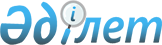 Сауда статистикасы бойынша жалпымемлекеттік статистикалық байқаулардың статистикалық нысандары мен оларды толтыру жөніндегі нұсқаулықтарды бекіту туралы
					
			Күшін жойған
			
			
		
					Қазақстан Республикасы Статистика агенттігі төрағасының 2010 жылғы 29 қыркүйектегі № 275 бұйрығы. Қазақстан Республикасының Әділет министрлігінде 2010 жылы 28 қазанда N 6603 тіркелді. Күші жойылды - Қазақстан Республикасы Статистика агенттігі төрағасының 2013 жылғы 02 тамыздағы № 174 бұйрығымен      Ескерту. Күші жойылды - ҚР Статистика агенттігі төрағасының 02.08.2013 № 174 бұйрығымен (01.01.2014 бастап қолданысқа енгiзiледi).      РҚАО-ның ескертуі!

      Бұйрық 2011.01.01 бастап қолданысқа енгізіледі (4-т. қараңыз).

      «Мемлекеттік статистика туралы» Қазақстан Республикасының 2010 жылғы 19 наурыздағы Заңының 12-бабының 2) және 7) тармақшаларына сәйкес, БҰЙЫРАМЫН:



      1. Мыналар:



      1) «Қоғамдық тамақтандыру және автокөлік құралдарын жөндеу саласындағы сауда және қызмет көрсететін кәсіпорындарды зерттеу» жалпымемлекеттік статистикалық байқаудың статистикалық нысаны (коды 0641104, индексі 1-ІС, кезеңділігі жылдық) осы бұйрықтың 1-қосымшасына сәйкес;



      2) «Қоғамдық тамақтандыру және автокөлік құралдарын жөндеу саласындағы сауда және қызмет көрсететін кәсіпорындарды зерттеу» жалпымемлекеттік статистикалық байқаудың статистикалық нысанын толтыру жөніндегі нұсқаулық (коды 0641104, индексі 1-ІС, кезеңділігі жылдық) осы бұйрықтың 2-қосымшасына сәйкес;



      3) «Сауда, қоғамдық тамақтандыру және автокөлік құралдарын жөндеу саласында қызмет көрсететін кәсіпорынның есебі» жалпымемлекеттік статистикалық байқаудың статистикалық нысаны (коды 0651102, индексі 1-ІС, кезеңділігі тоқсандық) осы бұйрықтың 3-қосымшасына сәйкес;



      4) «Сауда, қоғамдық тамақтандыру және автокөлік құралдарын жөндеу саласында қызмет көрсететін кәсіпорынның есебі» жалпымемлекеттік статистикалық байқаудың статистикалық нысанын толтыру жөніндегі нұсқаулық (коды 0651102, индексі 1-ІС, кезеңділігі тоқсандық) осы бұйрықтың 4-қосымшасына сәйкес толықтырылсын;



      5) «Сауда қызметін жүзеге асыратын және қоғамдық тамақтандыру мен автокөлік құралдарын жөндеу саласында қызмет көрсететін жеке кәсіпкерлерді зерттеу сауалнамасы» жалпымемлекеттік статистикалық байқаудың статистикалық нысаны (коды 0722104, индексі 1-ЖК (сауда), кезеңділігі жылдық) осы бұйрықтың 5-қосымшасына сәйкес;



      6) «Сауда қызметін жүзеге асыратын және қоғамдық тамақтандыру мен автокөлік құралдарын жөндеу саласында қызмет көрсететін жеке кәсіпкерлерді зерттеу сауалнамасы» жалпымемлекеттік статистикалық байқаудың статистикалық нысанын толтыру жөніндегі нұсқаулық (коды 0722104, индексі 1-ЖК (сауда), кезеңділігі жылдық) осы бұйрықтың 6-қосымшасына сәйкес;



      7) «Базарда сауда қызметін жүзеге асыратын жеке тұлғаларды ішінара зерттеу сауалнамасы» жалпымемлекеттік статистикалық байқаудың статистикалық нысаны (коды 0732102, индексі 1-базар, кезеңділігі тоқсандық) осы бұйрықтың 7-қосымшасына сәйкес;



      8) «Базарда сауда қызметін жүзеге асыратын жеке тұлғаларды ішінара зерттеу сауалнамасы» жалпымемлекеттік статистикалық байқаудың статистикалық нысанын толтыру жөніндегі нұсқаулық (коды 0732102, индексі 1-базар, кезеңділігі тоқсандық) осы бұйрықтың 8-қосымшасына сәйкес;



      9) «Тауарларды, қызмет көрсетулерді өткізу туралы есеп» жалпымемлекеттік статистикалық байқаудың статистикалық нысаны (коды 0701101, индексі 2-сауда, кезеңділігі айлық) осы бұйрықтың 9-қосымшасына сәйкес;



      10) «Тауарларды, қызмет көрсетулерді өткізу туралы есеп» жалпымемлекеттік статистикалық байқаудың статистикалық нысанын толтыру жөніндегі нұсқаулық (коды 0701101, индексі 2-сауда, кезеңділігі айлық) осы бұйрықтың 10-қосымшасына сәйкес;



      11) «Отын-энергетикалық баланс» жалпымемлекеттік статистикалық байқаудың статистикалық нысаны (коды 0661104, индексі 1-ОЭБ, кезеңділігі жылдық) осы бұйрықтың 11-қосымшасына сәйкес;



      12) «Отын-энергетикалық баланс» жалпымемлекеттік статистикалық байқаудың статистикалық нысанын толтыру жөніндегі нұсқаулық (коды 0661104, индексі 1-ОЭБ, кезеңділігі жылдық) осы бұйрықтың 12-қосымшасына сәйкес;



      13) «Шетел капиталы қатысқан кәсіпорын қызметі туралы есеп» жалпымемлекеттік статистикалық байқаудың статистикалық нысаны (коды 0691104, индексі 1-СЭҚ, кезеңділігі жылдық) осы бұйрықтың 13-қосымшасына сәйкес;



      14) «Шетел капиталы қатысқан кәсіпорын қызметі туралы есеп» жалпы мемлекеттік статистикалық байқаудың статистикалық нысанын толтыру жөніндегі нұсқаулық (коды 0691104, индексі 1-СЭҚ, кезеңділігі жылдық) осы бұйрықтың 14-қосымшасына сәйкес;



      15) «Базарлар туралы есеп» жалпымемлекеттік статистикалық байқаудың статистикалық нысаны (коды 0671104, индексі 12-сауда, кезеңділігі жылдық) осы бұйрықтың 15-қосымшасына сәйкес;



      16) «Базарлар туралы есеп» жалпымемлекеттік статистикалық байқаудың статистикалық нысанын толтыру жөніндегі нұсқаулық (коды 0671104, индексі 12-сауда, кезеңділігі жылдық) осы бұйрықтың 16-қосымшасына сәйкес;



      17) «Автожанармай құю және газ құю станцияларының қызметі туралы есеп» жалпымемлекеттік статистикалық байқаудың статистикалық нысаны (коды 0711104, индексі G003, кезеңділігі жылдық) осы бұйрықтың 17-қосымшасына сәйкес;



      18) «Автожанармай құю және газ құю станцияларының қызметі туралы есеп» жалпымемлекеттік статистикалық байқаудың статистикалық нысанын толтыру жөніндегі нұсқаулық (коды 0711104, индексі G003, кезеңділігі жылдық) осы бұйрықтың 18-қосымшасына сәйкес толықтырылсын;



      19) «Кеден одағына мүше-мемлекеттерде тауарлармен өзара сауда туралы есеп» жалпымемлекеттік статистикалық байқаудың статистикалық нысаны (коды 1801101, индексі 1-КО, кезеңділігі айлық) осы бұйрықтың 19-қосымшасына сәйкес;



      20) «Кеден одағына мүше-мемлекеттерде тауарлармен өзара сауда туралы есеп» жалпымемлекеттік статистикалық байқаудың статистикалық нысанын толтыру жөніндегі нұсқаулық (коды 1801101, индексі 1-КО, кезеңділігі айлық) осы бұйрықтың 20-қосымшасына сәйкес;



      21) «Тауар биржасының қызметі туралы есеп» жалпымемлекеттік статистикалық байқаудың статистикалық нысаны (коды 0681104, индексі 1-биржа, кезеңділігі жылдық) осы бұйрықтың 21-қосымшасына сәйкес;



      22) «Тауар биржасының қызметі туралы есеп» жалпымемлекеттік статистикалық байқаудың статистикалық нысанын толтыру жөніндегі нұсқаулық (коды 0681104, индексі 1-биржа, кезеңділігі жылдық) осы бұйрықтың 22-қосымшасына сәйкес бекітілсін.

      Ескерту. 1-тармаққа өзгеріс енгізілді - ҚР Статистика агенттігі төрағасының 2011.08.04 № 213 Бұйрығымен.



      2. Қазақстан Республикасы Статистика агенттігінің Құқықтық және ұйымдық қамтамасыз ету департаменті Стратегиялық даму департаментімен бірге заңнамада белгіленген тәртіпте:



      1) осы бұйрықты Қазақстан Республикасы Әділет министрлігінде мемлекеттік тіркеуді;



      2) осы бұйрық Қазақстан Республикасы Әділет министрлігінде мемлекеттік тіркелгеннен кейін оны бұқаралық ақпарат құралдарында ресми жариялауды қамтамасыз етсін.



      3. Осы бұйрықтың орындалуын бақылау Қазақстан Республикасы Статистика агенттігінің жауапты хатшысына жүктелсін.



      4. Осы бұйрық 2011 жылғы 1 қаңтардан бастап қолданысқа енгізіледі.      Төраға                                           Ә. Смайылов      «КЕЛІСІЛГЕН»

      Қазақстан Республикасының

      Экономикалық даму және сауда

      министрінің міндетін атқарушы

      М. Құсайынов ______________

      2010 жылғы 24 қазан

1. Сауда желісінің нақты бары және тауарларды бөлшек саудада

   өткізу көлемі

   Наличие торговой сети и объем розничной торговли товарами

1.1 Сауда желісінің нақты барын көрсетіңіз

    Укажите наличие торговой сети

2. Өткізу арналары бойынша тауарларды бөлшек саудада өткізудің

   жалпы көлемін көрсетіңіз, мың теңге

   Укажите общий объем розничной торговли товарами по каналам

   реализации, тысячах тенге

1.3 Тауарлардың түрлері бойынша бөлшек сауда көлемін көрсетіңіз

    Укажите объем розничной торговли по видам товаров *СҚТТСН - Сауданың қызмет түрлері бойынша тауарлардың статистикалық номенклатурасы

*СНТВУТ - Статистическая номенклатура товаров по видам услуг торговли

2. Қоймалардың нақты бары және тауарларды көтерме саудада

   өткізу көлемі

   Наличие складов и объем оптовой торговли товарами

2.1 Қоймалардың санын және олардың алаңын көрсетіңіз

    Укажите количество складов и их площадь

2.2 Көтерме сауда көлемін көрсетіңіз, мың теңге

    Укажите объем оптовой торговли, тысячах тенге 

2.3 Тауарлардың түрлері бойынша көтерме сауда көлемін

    көрсетіңіз, мың теңге

    Укажите объем оптовой торговли по видам товаров, тысячах тенге 

3. Қоғамдық тамақтандыру желісінің нақты бары және көрсетілген

   қызметтер көлемі

   Наличие сети общественного питания и объем реализации услуг



3.1 Қоғамдық тамақтандыру объектілері желісінің нақты бары

    туралы мәліметті көрсетіңіз, бірлік

    Укажите сведения о наличии сети объектов общественного питания,

    единиц 

3.2. Қызметтерді өткізу көлемін көрсетіңіз, мың теңге

     Укажите объем реализации услуг, тысячах тенге 

4. Техникалық қызмет көрсету стансаларының саны және

   көрсетілген қызметтер көлемі

   Количество станций технического обслуживания и объем реализации

   услуг

4.1 Техникалық қызмет көрсету стансаларының саны туралы

    мәліметті көрсетіңіз, бірлік

    Укажите сведения о количестве станций технического обслуживания,

    единиц

4.2 Қызметтерді өткізу көлемін көрсетіңіз, мың теңге

    Укажите объем реализации услуг, тысячах тенге 

5. Жалпы мәлімет

   Общие сведения

5.1 Өнімдерді және сауда түрлерін жеткізушілер бойынша

    тауарларды сатып алуды бөліп көрсетіңіз, пайыздық қатынаста

    Распределите закуп товаров по поставщикам продукции и видам

    торговли, в процентном соотношении

5.2 Қызметтің қосалқы түрлері бойынша өндірілген және

    өткізілген өнімдер (тауарлар, жұмыстар, қызметтер) көлемін

    көрсетіңіз, мың теңге

    Укажите объемы производства и реализации продукции (товаров,

    работ, услуг) по вторичным видам деятельности, тысячах тенге *ЭҚЖС – Экономикалық қызмет түрлерінің жалпы сыныптауышы

*ОКЭД – Общий классификатор видов экономической деятельностиАтауы                             Мекен-жайы

Наименование ________________________ Адрес ________________________

             ________________________ Тел.: ________________________

             ________________________ E-mail________________________Орындаушының аты-жөні және телефоны

Фамилия и телефон исполнителя ________________ Тел. _________________Басшы                      (Аты-жөні,тегі, қолы)

Руководитель ________________ (Ф.И.О., подпись) _____________________Бас бухгалтер              (Аты-жөні,тегі, қолы)

Главный бухгалтер ___________ (Ф.И.О., подпись) _____________________М.О.

М.П

«Қоғамдық тамақтандыру және автокөлік

құралдарын жөндеу саласындағы сауда  

және қызмет көрсететін кәсіпорындарды

зерттеу» статистикалық нысанға       

(коды 0641104, индексі 1-ІС,         

кезеңділігі жылдық) қосымша          Көрсеткіштері заттай көріністе қарастырылған тауарлар тізбесі

Қазақстан Республикасы      

Статистика агенттігі төрағасының 

2010 жылғы 29 қыркүйектегі   

№ 275 бұйрығына 2-қосымша     «Қоғамдық тамақтандыру және автокөлік құралдарын жөндеу

саласындағы сауда және қызмет көрсететін кәсіпорындарды

зерттеу» жалпымемлекеттік статистикалық байқаудың статистикалық

нысанын толтыру жөніндегі нұсқаулық (коды 0641104, индексі

1-ІС, кезеңділігі жылдық)

      1. Негізгі нұсқаулық Қазақстан Республикасының «Мемлекеттік статистика туралы» Заңының 12-бабы 7) тармақшасына сәйкес әзірленген және жалпымемлекеттік статистикалық байқау «Қоғамдық тамақтандыру және автокөлік құралдарын жөндеу саласындағы көрсететін қызметтер және сауда кәсіпорындарын зерттеу» (коды 0641104, индексі 1-ІС, кезеңділігі жылдық) статистикалық нысанын толтыру тәртібін бөлшектейді.



      2. Келесі анықтамалар берілген статистикалық нысанды толтыру мақсатында қолданылады:



      1) сауда нүктелері және қызметтер объектілері:

      сауда үйі – сауда қызметіне арналған және сауда, әкімшілік-тұрмыстық және қойма жайлармен қамтамасыз етілген, және өз аумағының шегінде автокөлік құралдарының тұрақтары үшін алаңы бар, бүтіндей біркелкі басқарылатын қоғамдық тамақтандыру объектілері мен сауда объектілерінің жиынтығы орналасқан күрделі тұрақты құрылыс; қазіргі заманғы сауда форматтары – ірі сауда объектілері және сауда желілері;

      сауда желісі – жалпы басқаруда табылатын соммалық сауда алаңы 2000 шаршы метрден кем емес екі және одан да көп сауда объектілерінің жиынтығы немесе біртұтас коммерциялық мағынада қолданылады;

      ірі сауда объектісі – сауда алаңы 2000 шаршы метрден кем емес және жоғары сауда объектісі;

      дүкен – саудалық, қосалқы, әкімшілік-тұрмыстық жайлармен қамтамасыз етілген күрделі жеке құрылыс немесе оның бөлігі, сондай-ақ тауарларды сату үшін дайындауға арналған қабылдау, сақтау жайлары. Дүкендер мамандандырылған, мамандандырылмаған, әмбебап болып бөлінеді;

      мамандандырылмаған дүкендер – тауарлардың құрамдастырылған немесе араласқан түржиыны бар бөлшек сауда дүкені (азық-түлік – шағын маркет, азық-түлік емес – сауда үйі, барлығы үй үшін, балалар үшін тауарлар, өнеркәсіптік тауарлар, комиссиондық дүкен және тағы басқа);

      мамандандырылған дүкендер – азық-түлік (балық, ет, шұжықтар, минералды сулар және тағы басқа), азық-түлік емес (жиһаз, шаруашылық тауарлар, электр тауарлары, киім, аяқ киім, маталар және тағы басқа) болып бөлінетін дүкендер;

      әмбебап дүкендер – өз-өзіне қызмет ету формасы бойынша әмбебап түржиынның өндірістік және өндірістік емес тауарларды сататын бөлшек сауда кәсіпорны;

      павильон – бір немесе бірнеше жұмыс орындарына көзделген тауар қорларын сақтауға арналған сауда залы және бөлмелері бар жабдықталған құрылым;

      мейрамханалар – тұтынушыларға мiндеттi түрде даяшылар қызмет көрсететiн, тапсырыстық жғне фирмалық тағамдарды қоса алғанда, дайындалуы күрделi астың түр-түрiн, сондай-ақ алкоголь өнiмдерiн ұсынатын қоғамдық тамақтандыру және демалыс объектiлері;

      кафе – тұтынушыларға мiндеттi түрде даяшылар қызмет көрсететiн, дайындалуы күрделi емес астың түр-түрiн, сондай-ақ, алкоголь өнiмдерiн ұсынатын қоғамдық тамақтандыру және демалыс объектiсі;

      барлар – тұтынушыларға тiске басар, десерт жғне кондитерлiк тағамдар, сондай-ақ алкоголь өнiмдерiн ұсынатын қоғамдық тамақтандыру және демалыс объектiсi;

      асханалар – тұтынушылар өз-өздерiне ұызмет көрсететiн қоғамдық тамақтандыру объектiсi;

      дүңгіршек – арнайы берілген жер телімінде орналасқан, сауда залы жоқ, сауда жабдығымен жабдықталған күрделі емес тасымалданатын құрылым;

      мамандандырылған қоймасы – бір тауарлар тобымен қойма операцияларын жүзеге асыратын жалпы тауар қоймасы;

      әмбебап қоймасы – әмбебап тауарлар сұрыпталымы бар қойма операцияларын жүзеге асыратын жалпы тауар қоймасы;



      2) сауда түрлері:

      бөлшек сауда – халыққа жеке тұтыну және үйге пайдалану немесе кәдеге жарату үшін жаңа және бұрын пайдаланылған тауарларды қайта сату (өңдемей сату);

      көтерме сауда – жаңа және бұрын пайдаланылған тауарларды бөлшек сауда сатушыларға, өнеркәсіп, коммерциялық, институционалдық, кәсіби пайдаланушыларға немесе басқа да көтерме сауда сатушыларына, сондай-ақ осы тұлғалар мен компаниялар атынан сатып алатын агенттер мен маклерлерге қайта сату (өңдемей сату). Коммерциялық кәсіпорындардың көтерме сауда кәсіпорындары, яғни өздері сататын тауарларға жеке меншік құқығын сатып алатын көтерме саудагерлер, көтерме сауда сатушылары, биржашылар, өнеркәсіпке қызметтерге маманданған көтерме сауда кәсіпорындары, экспортерлер, импортерлер, кен өндіру өнеркәсібінің кәсіпорындары өздерінің өнімдерін өткізу үшін ұстайтын және қызметтері зауыттардан немесе шахталардан тікелей жөнелту арқылы орындалатын тапсырыстарды қабылдаумен шектелмейтін сатып алу-кооперативтік бірлестіктері, сату бойынша филиалдар мен бюро (бөлшек сауда дүкендері қосылмайды) сияқты негізгі түрлері кіреді;

      электрондық сауда – электронды байланыс құралдарын пайдалану арқылы тауарларды сату-сатып алуда электрондық сауданың қатысушыларының (келiсiмшарты) келiсiмiнiң негiзiнде сауда мәмiлелерi арқылы жүзеге асатын сауда;

      сыйақы үшін немесе шарт негізінде көтерме сауда сату – өз атынан немесе басқа тұлғалар мен фирмалар атынан мәмілелерді сыйақыға жүзеге асыратын комиссиондық агенттер және басқа да көтерме сауда делдалдарының қызметі, сонымен бірге сатушылар мен сатып алушылар мәліметінің байланыстылығы;

      тұрақты сауда желісі арқылы бөлшек сауда – арнайы жабдықталған және сауда жүргізуге арналған ғимараттар мен құрылымдар орналасқан желі арқылы бөлшек сауда;

      дүкендерден тыс өзге де бөлшек сауда – желілік маркетинг арқылы сауда, қоғамдық таратушылар, почта арқылы сату және тағы да басқа жолмен (көшпелі, таратпа, сәлемделік сауда) жүзеге асырылады;



      3) қызмет түрлері:

      кәсіпорынның негізгі қызмет түріне – кәсіпорын жүзеге асыратын кез келген қызмет түрінің қосылған құнынан, қосылған құны асып кететін қызмет түрі жатады;

      қосалқы қызмет түріне – негізгісінен бөлек, мақсаты үшінші тұлға үшін өнімдерді (жұмыстар, қызметтер) өндіруді жүзеге асыратын қызмет түрлері жатады;

      тапсырыспен тамақ жеткізу және тамақ өнімдерін жеткізу бойынша басқа қызметтерге – жекелеген іс-шаралар бойынша немесе уақыттың белгілі бір кезеңінде тамақ өнімдерін жеткізумен байланысты қызмет, сондай-ақ спорттық немесе өзге де мекемелерге тамақ өнімдерін жеткізу бойынша қызмет;

      сусын беру – үй-жайларда дереу пайдаланылатын сусындар дайындау және беру бойынша қызмет; барлардың, таверналардың, дәмханалардың дискотекалардың (сусындарды басымдықпен тұтынатын), сыраханалардың, кофеханалардың, жеміс шырындарын сататын шағын дүкендердің, сусындар сататын жылжымалы дүңгіршіктердің қызметі;



      4) көрсеткіштер және жекелеген терминдер анықтамасы:

      тауарлар мен қызмет көрсетулерді өткізу көлемі – сатушыларға сатылған тауарлар, өнімдер және қолма-қол және қолма-қолсыз ақшаға көрсетілетін қызметтер бойынша алынған ақшалай түсімдердің соммасы; сауда алаңы деп тауарларды сату және көрмеге қоюға арналған жайлардың белгілі бір бөлігін, яғни киімдерді шақтап көретін кабиналарды қосқанда, сатып алушылардың кіруге мүмкіншілігі бар жалпы алаңды; сөрелер мен витриналар алатын алаңды; сатушылар тұратын сөренің артындағы алаңды айтады;

      пайдалы алаң деп - тауарларды қабылдауға және сақтауға арналған алаңды, ал жеке пайдаланатын бұйымдарды, автомобильдерге қызмет көрсететін және жөндеуді жүргізетін кәсіпорындар үшін - осы қызмет түрлері көрсетілетін жерді айтады;

      электрондық төлем карточкасы – пайдаланушы осы карточка арқылы төлемді жүзеге асыратын, қолма-қол ақша алатын, валюта айырбастау және басқа да операцияларды өндіретін ақпараттарды ұстайтын электрондық немесе басқа құрал арқылы ақшаға қол жететін құрал;

      сауданың үстеме бағасы – өнімдерді сату және сатып алу бағасымен өткізілген ҚҚС, акциздер және басқа да өнімдерге салынатын салықтарды шегергендегі тауарлардың құны арасындағы айырмашылық, яғни тауарларды сату және пайданы алу бойынша шығындарды өтеуді қамтамасыз ететін баға бөлігі;

      тауарлық қорлар – сауда кәсіпорындарында, қоймаларда, белгілі күнге жолда болатын ақшаға немесе табиғи шағылған тауарлар мөлшері.



      3. Статистикалық нысанда кодтар сауданың түрлері бойынша Сауда қызметінің түрлері бойынша тауарлардың статистикалық номенклатурасына (СҚТТСН) сәйкес келтіріледі.

      Тауарлардың номенклатурасы сол жердегі статистика органдарымен кәсіпорындарға жеткізіледі, сонымен бірге www.stat.gov.kz сайтында орналастырылады.

      Тауарларды өткізу көлемі сауданың үстеме бағасын қосатын, қосылған құнға салығынсыз, акцизсіз нақты сатылу бағасында келтіріледі, құндық көріністе бүтін санмен көрсетіледі.

      Мейрамханалар және тамақ өнімдерін жеткізу бойынша қызметтерге мейрамханалар, кафетерийлер, тез қызмет көрсететін мейрамханалар, тамақты сыртқа шығарып беретін орындар, балмұздақ сатуға арналған вагоншалар, тамақ сатуға арналған жылжымалы вагоншалар қызметі, сауда палаткаларында тамақ дайындау бойынша қызмет, сонымен бірге мейрамханалар мен барлардың жекелеген объектілерді жұмылдырылған жағдайда жеткізумен байланысты қызмет көрсетулері кіреді.

      Техникалық қызмет көрсету және автомобильдер мен мотоциклдерді жөндеу бойынша қызметтерге көлік құралдарына техникалық қызметтер және жөндеу: механикалық, электротехникалық жөндеу жұмыстары, жылуды электронды бүрку жүйелерін жөндеу, үнемі тексеру және ағымдағы жөндеу, шанақты, көлік құралдарына арналған қосалқы бөлшектерді жөндеу, жуу, жылтырату және т.б., бүрку және бояу, алдыңғы шынылар мен терезелерді жөндеу, отырғыштарды жөндеу, шиналар мен камераларды жөндеу, орнату немесе ауыстыру, тотығуға қарсы өңдеу, қосалқы бөлшектер мен өндірістік үдерістің бөлігі болып табылмайтын құрал-жабдықтарды орнату кіреді.



      1 бөлім есепті жылда бөлшек сауданы жүзеге асыратын кәсіпорындар толтырады. Бөлшек сауда тауар айналымына заңды тұлғаларға тауарларды өткізуді қосу жол берілмейді.

      1.1 бөлімде сауда үйлері, дүкендері, дәріханалары, дүңгіршектері бойынша (1-15 жолдар) - сауда алаңы, май құю және газ құю стансалары бойынша (16 жол) – пайдалы алаңы көрсетіледі.

      1.2 бөлімде 2 жол бойынша сауда үйі, дүкендер, павильондар, дүңгіршектер, бутиктерді қоса және олардың бөлімдері арқылы бөлшек сауда көлемі көрсетіледі. 3 жол бойынша қазіргі заманғы сауда форматтары орналасқан бөлімдер (бутиктер) және басқа да сауда нүктелері арқылы өткізілетін көлем бөлініп көрсетіледі.

      1.3 бөлімде Заттай көріністегі деректер нысанның 1-қосымшасында көрсетілген белгілі бір тауарлар тізімі бойынша келтіріледі. Заттай көріністегі көрсеткіштер бір ондық белгімен көрсетіледі. 2, 3 жолдарда бөлшек сауда бойынша сауданың үстеме бағасы көрсетіледі.



      2 бөлім есепті жылда көтерме сауданы жүзеге асыратын кәсіпорындар толтырады.

      2.1 бөлімде көтерме қоймалар, мамандандырылғандар бойынша - мұнай және астық, жемістер мен көкөністерді сақтауға арналған қоймалар бөлініп көрсетіледі.

      2.2 бөлімде 2 жол бойынша комиссиялық жинақтың пайызы бойынша жасалған мәмілелер құнынан табыс көрсетіледі.

      2.3 бөлімде тауарлар түрлері бойынша көтерме саудада өткізу көлемі көрсетіледі. 2, 3 жолдар бойынша көтерме сауда бойынша сауданың үстеме бағасы көрсетіледі.



      3 бөлім есепті жылы қоғамдық тамақтандыру қызметін көрсеткен кәсіпорындар толтырады.

      3.1 бөлімде қоғамдық тамақтандыру объектілерінің желісі және отыратын орындардың саны көрсетіледі.

      3.2 бөлімде 2 жолды мейрамханалар, кафетерийлер, тез қызмет көрсететін мейрамханалар, тамақ сатуға арналған жылжымалы вагоншалар, балмұздақты сатуға арналған вагоншалар толтырады. 3 жолды дайын тамақты жеткізетін келісім-шарт жасалған фирмалар, спорттық және өзге де мекемелерге тамақ өнімдерін жеткізу бойынша кәсіпорын, асханалар және кафетерийлер толтырады. 4 жолды барлар, таверналар, дәмханалар, сыраханалар, кофеханалар, жеміс шырындарын сататын шағын дүкендер, сусындар сататын жылжымалы дүңгіршектер толтырады.



      4 бөлім техникалық қызмет көрсету және автомобильдерді жөндеу бойынша есепті жылы қызмет көрсеткен кәсіпорындар толтырады.



      5 бөлімде кәсіпорын жалпы мәлімет толтырады.

      5.1 бөлімде өнімнің негізгі жеткізушілері бойынша пайдаланылған өнімдер көлемін бөліп көрсету керек. Сонымен, өнеркәсіптік кәсіпорындар және ауыл шаруашылық қалыптасудан тек отандық кәсіпорындар сипатталады. Бөлшек сауда кәсіпорындары 1, 2 бағандар бойынша толтырады, көтерме – 3, 4 бағандар бойынша.

      5.2 бөлімде «Сауда» саласына жатпайтын, қызмет түрлері бойынша өнімдерді (жұмыстарды, қызмет көрсетулерді) қосалқы қызмет түрі бойынша, бұл жағдайда қызмет түрлері бойынша өткізу көлемі толтырылады. Қызмет түрлерін кодтау ЭҚЖЖ кодына сәйкес 5 таңбалық деңгейде жүргізіледі.

      Х – берілген позиция толтыруға жатпайды.



      5. Арифметикалық -логикалық бақылау:



      1) 1.1 бөлім Сауда желісінің нақты барын көрсетіңіз 1 баған > 3, 4, 5 баған

      2 жол = 3 жол+4 жол+7 жол+11 жол

      4 жол = 5 жол+6 жол

      7 жол = 8 жол+9 жол+10 жол



      2) 1.2 бөлім Өткізу арналары бойынша тауарларды бөлшек саудада өткізудің жалпы көлемі

      1 баған > 2, 3, 4, 5 баған

      1 жол = 2 жол+ 4 жол

      4 жол = 5 жол+6 жол+7 жол



      3) 1.3 бөлім Тауарлардың түрлері бойынша бөлшек сауда көлемі

      2 баған > 3 баған

      2 жол > 3 жол



      4) 2.1 бөлім Қоймалардың саны және олардың алаңы

      1 баған > 3, 4 баған

      1 жол > 2 жол + 3 жол + 4 жол



      5) 2.2 бөлім Көтерме сауда көлемі

      1 баған > 2 баған



      6) 2.3 бөлім Тауарлардың түрлері бойынша көтерме сауда көлемі

      1 баған > 2 баған

      2 жол > 3жол



      7) 3.1 бөлім Қоғамдық тамақтандыру объектілері желісінің нақты бары туралы мәлімет

      1 баған > 3, 4 баған



      8) 3.2 бөлім Қызметтерді өткізу көлемі

      1 баған > 2 баған

      1 жол = 2, 3, 4 жолдар



      9) 4.1 бөлім Техникалық қызмет көрсету стансаларының саны туралы мәлімет

      1 баған > 2 баған



      10) 4.2 бөлім Қызметтерді өткізу көлемі

      1 баған > 2 баған

      1 жол = 2, 3жол



      11) 5.1 бөлім Өнімдерді және сауда түрлерін жеткізушілер бойынша тауарларды сатып алу

      1 жол = 2 жол-6 жол

      1 жол+2 жол = 100%



      12) Кестеаралық бақылау

      Егер 1.1 бөлімде 1 баған 1-16 жол 0, онда 1.3 бөлімде 2 баған 1 жол 0,

      1.2 бөлім 1 баған 1 жол 0

      Егер 1.1 бөлімде 5 баған 1-16 жол 0, онда

      1.2 бөлімде 4 баған 0

      1.3 бөлім 2 баған 1 жол =1.2 бөлім 1 баған 1 жол

      Егер 2.1 бөлімде 4 баған 0, онда 2.2 бөлімде 2 баған 1 жол 0

      2.3 бөлім 1 баған 1 жол = 2.2 бөлім 1 баған 1 жол

      Егер 3.1 бөлімде 4 баған 0, онда 3.2 бөлімде 2 баған 0

      Егер 3.1 бөлімде 1 баған 1, 2, 3, 4 жол 0, онда 3.2 бөлімде

      1 баған 1жол 0

      Егер 4.1 бөлімде 2 баған 0, онда 4.2 бөлімде 2 баған 1 жол 0

      Егер 4.1 бөлімде 1 баған 1 жол 0, онда 4.2 бөлімде 1 баған 1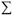 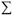 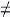 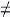 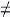 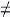 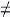 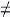 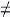 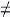 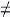 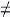 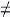 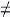 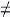 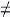 

      Ескерту. 3-қосымша жаңа редакцияда - ҚР Статистика агенттігі төрағасының 2011.08.04 № 213 (2012.01.01 бастап) Бұйрығымен.1. Тауарлардың түрлері бойынша бөлшек сауда көлемін көрсетіңіз

Укажите объем розничной торговли по видам товаров *СҚТТСН - Сауданың қызмет түрлері бойынша тауарлардың статистикалық номенклатурасы

СНТВУТ - Статистическая номенклатура товаров по видам услуг торговли2.Тауарлардың түрлері бойынша көтерме сауда көлемін көрсетіңіз, мың теңге

Укажите объем оптовой торговли по видам товаров3.Сыйақы немесе шарт негізінде көтерме саудада сату көлемін көрсетіңіз, мың теңге

Укажите объем оптовой торговли за вознаграждение или на договорной основе, тысяч тенге4.Сауданың үстеме бағасы бойынша ақпаратты көрсетіңіз, мың теңге

Укажите информацию о торговой наценке, тысяч тенге5. Тамақ өнімдері мен сусындар ұсыну бойынша қызметтерді өткізу көлемін көрсетіңіз, мың теңге

Укажите объем реализации услуг по предоставлению продуктов питания и напитков, тысяч тенге6. Көлік құралдарына техникалық қызметтер және жөндеу бойынша қызмет көрсетудің өткізу көлемін көрсетіңіз, мың теңге

Укажите объем реализации услуг по техобслуживанию и ремонту автотранспортных средств, тысяч тенге7. Қосалқы қызмет түрлері бойынша өндірілген және өткізілген өнімдер (тауарлар, жұмыстар, қызметтер) көлемін көрсетіңіз, мың теңге

Укажите объемы производства и реализации продукции (товаров, работ, услуг) по вторичным видам деятельности, тысяч тенге8. Нақты бары туралы ақпаратты көрсетіңіз

Укажите информацию о наличии:интернет-дүкен иә   _ жоқ  _

интернет-магазина да |_|  нет |_|интернет-кафе иә _  жоқ _     

интернет-кафе да  |_| нет  |_|9. Сіз бөлшек сауданы қазіргі заманғы сауда форматтары арқылы жүзеге асырасыз ба?

Осуществляете ли Вы розничную торговлю через современные торговые форматы?      иә  _  жоқ  _

      да  |_|   нет |_|Атауы Мекен-жайы                     Мекен-жайы

Наименование ____________________        Адрес____________________ _________________________________        _________________________

                                     Телефоны

                                         Телефон:_________________

Электрондық почта мекен-жайы

Адрес электронной почты ___________________________

Орындаушының тегі және телефоны

Фамилия и телефон исполнителя ____________________ Тел.____________

Басшы                            (Аты-жөні, тегі, қолы)

Руководитель      __________________(Ф.И.О., подпись)________________

Бас бухгалтер                    (Аты-жөні, тегі, қолы)_________

Главный бухгалтер __________________ (Ф.И.О., подпись)_______________М.О.

М.П.

Қазақстан Республикасы      

Статистика агенттігі төрағасының 

2010 жылғы 29 қыркүйектегі   

№ 278 бұйрығына 4-қосымша         Ескерту. 4-қосымша жаңа редакцияда - ҚР Статистика агенттігі төрағасының 2011.08.04 № 213 (2012.01.01 бастап қолданысқа енгізіледі) Бұйрығымен. 

«Сауда, қоғамдық тамақтандыру және автокөлік құралдарын жөндеу саласында қызмет көрсететін кәсіпорынның есебі» жалпымемлекеттік статистикалық байқаудың статистикалық нысанын толтыру жөніндегі нұсқаулық коды 0651102, индексі 1-ІС, кезеңділігі тоқсандық)

      1. Осы Нұсқаулық «Мемлекеттік статистика туралы» Қазақстан Республикасы Заңының 12-бабы 7) тармақшасына сәйкес әзірленген және «Сауда, қоғамдық тамақтандыру және автокөлік құралдарын жөндеу саласында қызмет көрсететін кәсіпорынның есебі» (коды 0651102, индексі 1-ІС, кезеңділігі тоқсандық) жалпымемлекеттік статистикалық байқаудың статистикалық нысанын толтыру тәртібін нақтылайды.



      2. Келесі анықтамалар берілген статистикалық нысанды толтыру мақсатында қолданылады:



      1) агенттер арқылы көтерме сауда (сыйақыға және шарт негізінде) – өз атынан немесе басқа тұлғалар мен фирмалар атынан мәмілелерді сыйақыға жүзеге асыратын комиссиондық агенттер және басқа да көтерме сауда делдалдарының қызметі, сонымен бірге сатушылар мен сатып алушылар мәліметінің байланыстылығы;



      2) бөлшек сауда – кәсiпкерлiк қызметпен байланысты емес, сатып алушыға жеке, отбасылық, үй iшiнде немесе өзгедей пайдалануға арналған тауарларды сату жөнiндегi кәсiпкерлiк қызмет;



      3) интернет-дүкен – web-cайтта жұмыс істейтін бағдарламалар жиынтығы, ол сатып алушыға каталогтан тауарды қашықтықтан таңдап алуға және тапсырысты рәсімдеуге мүмкіндік береді;



      4) интернет-кафе – бүкіләлемдік желіге қосылған компьютері бар кафе, дүкен немесе кез келген демалыс орны;



      5) ірі сауда объектісі – сауда алаңы 2000 шаршы метрден кем емес және жоғары сауда объектісі;



      6) кәсіпорынның негізгі қызмет түрі – қосылған құны кәсіпорын жүзеге асыратын кез келген қызмет түрінің қосылған құнынан, асып кететін қызмет түрі;



      7) қазіргі заманғы сауда форматтары – ірі сауда объектілері және сауда желілері;



      8) қосалқы қызмет түрі – негізгісінен бөлек, мақсаты үшінші тұлға үшін өнімдерді (жұмыстар, қызметтер) өндіруді жүзеге асыратын қызмет түрлері;



      9) көтерме сауда – кейiннен сатуға немесе жеке, отбасылық, үй iшiнде және осындай өзгедей пайдаланумен байланысты емес өзге де мақсаттарға арналған тауарларды өткiзу жөнiндегi кәсiпкерлiк қызмет;



      10) сауда үстемесі – тауарларды сату және пайданы алу бойынша шығындарды өтеуді қамтамасыз ететін сатушы бағасының элементі;



      11) сауда желісі – жалпы басқаруда табылатын соммалық сауда алаңы 2000 шаршы метрден кем емес екі және одан да көп сауда объектілерінің жиынтығы немесе біртұтас коммерциялық мағынада қолданылады;



      12) тауар қорлары – сауда кәсіпорындарында, қоймаларда, белгілі күнге жолда болатын ақшалай немесе заттай көріністегі тауарлар мөлшері.



      3. Тамақ өнімдері мен сусындарды ұсыну бойынша қызмет көрсетулер дәстүрлі мейрамханаларда, сондай-ақ өзіне-өзі қызмет көрсету мейрамханаларында немесе тұрақты, уақытша жұмыс істейтін, отыратын орнымен немесе орынсыз жедел қызмет көрсететін мейрамханаларда тез арада пайдалануға жарамды тамақ өнімдері мен сусындардың толық ассортиментін қоса, тамақ өнімдері мен сусындарды ұсыну бойынша қызмет көрсетуді қамтиды.



      4. Техникалық қызмет көрсету және автомобильдер мен мотоциклдерді жөндеу бойынша қызметтерге көлік құралдарына техникалық қызмет көрсету және жөндеу: механикалық, электротехникалық жөндеу жұмыстары, отынды электронды бүрку жүйелерін жөндеу, жүйелі тексеру және ағымдағы жөндеу, шанақты, көлік құралдарына арналған қосалқы бөлшектерді жөндеу, жуу, жылтырату, тоңазыту және бояу, алдыңғы шынылар мен терезелерді жөндеу, отырғыштарды жөндеу; шиналар мен камераларды жөндеу, орнату немесе ауыстыру, тотығуға қарсы өңдеу; қосалқы бөлшектер мен өндірістік үдерістің бөлігі болып табылмайтын құрал-жабдықтарды орнату кіреді.



      5. Интернет-кафенің нақты бары туралы ақпаратты Экономикалық қызмет түрлерінің жалпы жіктеуішінің 56 «Тамақ өнімдері мен сусындарды ұсыну бойынша қызметтер» кодына сәйкес келетін кәсіпорындар толтырады.



      Тауарларды және қызметтерді өткізу көлеміне заңды тұлғалардың қолма-қол ақшаға және қолма-қол ақшасыз сатып алушыларға сатылған тауар, өнімі және көрсетілген қызметтен алынған ақшалай түсім сомасы кіреді.



      Статистикалық бақылау мақсаттары үшін тауарларды өткізу көлемі сауданың үстеме бағасын қосатын, қосылған құнға салығынсыз, акцизсіз нақты сатылу бағасында келтіріледі.



      6. Арифметикалық-логикалық бақылау:



      1) 4 бөлім «Сауданың үстеме бағасы бойынша ақпаратты көрсетіңіз»:



      1 баған 2 баған әрбір жолдар үшін



      2) 5 бөлім «Тамақ өнімдері мен сусындар ұсыну бойынша қызметтер көлемін қөрсетіңіз»:



      1 жол = 2-4 жолдар



      3) 6 бөлім «Көлік құралдарына техникалық қызмет көрсету және жөндеу көлемін көрсетіңіз»:



      1 жол = 2-3 жолдар.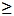 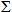 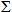 

1. Сауда желісінің нақты бары және тауарларды бөлшек саудада

   өткізу көлемі

   Наличие торговой сети и объем розничной торговли товарами

1.1 Сауда желісінің нақты барын көрсетіңіз

    Укажите наличие торговой сети* Осында және бұдан әрі АМҚС (ГАҚС) – жанармай құю және газ құю стансалары

Здесь и далее АЗС (ГАЗС) - автозаправочные и газозаправочные станции

1.2 Өткізу арналары бойынша тауарларды бөлшек саудада өткізудің

    жалпы көлемін көрсетіңіз, мың теңге

    Укажите общий объем розничной торговли товарами по каналам

    реализации, тысячах тенге 

1.3 Тауарлардың бөлшек саудасы бойынша қызмет көрсету көлемін

    көрсетіңіз, мың теңге (базарларда өткізілетін тауарларды

    есепке алусыз)

    Укажите объем реализации товаров по розничной торговле, в

    тысячах тенге (без учета товаров, реализуемых на рынках)*СҚТТСН - Сауданың қызмет түрлері бойынша тауарлардың статистикалық номенклатурасы

*СНТВУТ - Статистическая номенклатура товаров по видам услуг торговли

4. Сауданың үстеме бағасы туралы ақпаратты бөлшек сауда бойынша

   көрсетіңіз, мың теңге

   Укажите информацию о торговой наценке по розничной торговле,

   тысяч тенге

2. Қоймалардың нақты бары және тауарларды көтерме саудада

   өткізу көлемі

   Наличие складов и объем оптовой торговли товарами

2.1 Қоймалардың санын және олардың алаңдарын көрсетіңіз

    Укажите количество складов и их площадь

2.2 Көтерме сауда көлемін көрсетіңіз, мың теңге

    Укажите объем оптовой торговли, тысячах тенге 

2.3 Тауарлардың көтерме саудасы бойынша қызмет көрсету көлемін

    көрсетіңіз, мың теңге

    Укажите объем реализации товаров по оптовой торговле, в тысячах

    тенге

2.4 Сауданың үстеме бағасы туралы ақпаратты көтерме сауда

    бойынша көрсетіңіз, мың теңге

    Укажите информацию о торговой наценке по оптовой торговле,

    тысяча тенге

3. Қоғамдық тамақтандыру желісінің нақты бары және көрсетілген

   қызметтердің көлемі

   Наличие сети общественного питания и объем реализации услуг

3.1 Қоғамдық тамақтандыру объектілері желісінің нақты бары

    туралы мәліметті көрсетіңіз, бірлік

    Укажите сведения о наличии сети объектов общественного питания,

    единиц 

3.2. Қызметтерді өткізу көлемін көрсетіңіз, мың теңге

     Укажите объем реализации услуг, тысячах тенге 

4. Техникалық қызмет көрсету стансаларының саны және

   қызметтерді өткізу көлемі

   Количество станций технического обслуживания и объем реализации

   услуг

4.1 Техникалық қызмет көрсету стансаларының саны туралы

    мәліметті көрсетіңіз, бірлік

    Укажите сведения о количестве станций технического обслуживания,

    единиц

4.2 Қызметтерді өткізу көлемін көрсетіңіз, мың теңге

    Укажите объем реализации услуг, тысячах тенгеАтауы                             Мекен-жайы

Наименование ________________________ Адрес ________________________

             ________________________ Тел.: ________________________

             ________________________ Электрондық почта мекен-жайы

             Адрес электронной почты _______Орындаушының аты-жөні және телефоны

Фамилия и телефон исполнителя ________________ Тел. _________________Басшы                      (Аты-жөні,тегі, қолы)

Руководитель ________________ (Ф.И.О., подпись) _____________________Бас бухгалтер              (Аты-жөні,тегі, қолы)

Главный бухгалтер ___________ (Ф.И.О., подпись) _____________________М.О.

М.П

Қазақстан Республикасы      

Статистика агенттігі төрағасының 

2010 жылғы 29 қыркүйектегі   

№ 275 бұйрығына 6-қосымша     Жалпымемлекеттік статистикалық байқаудың статистикалық нысанын

толтыру жөніндегі нұсқаулық «Сауда қызметін жүзеге асыратын

және қоғамдық тамақтандыру мен автокөлік құралдарын жөндеу

саласында қызмет көрсететін жеке кәсіпкерлерді зерттеу

сауалнамасы»

(коды 0722104, индексі 1-ЖК (сауда), кезеңділігі жылдық)

      1. Негізгі нұсқаулық Қазақстан Республикасының «Мемлекеттік статистика туралы» Заңының 12-бабы 7) тармақшасына сәйкес әзірленген және жалпымемлекеттік статистикалық байқау «Сауда қызметін жүзеге асыратын және қоғамдық тамақтандыру мен автокөлік құралдарын жөндеу саласында қызмет көрсететін жеке кәсіпкерлерді ішінара зерттеу сауалнамасы» (коды 0722104, индексі 1-ЖК (сауда), кезеңділігі жылдық) статистикалық нысанын толтыру тәртібін бөлшектейді.



      2. Келесі анықтамалар берілген статистикалық нысанды толтыру мақсатында қолданылады:



      1) сауда нүктелері және қызметтер объектілері:

      сауда үйі - сауда қызметіне арналған және сауда, әкімшілік-тұрмыстық және қойма жайлармен қамтамасыз етілген, және өз аумағының шегінде автокөлік құралдарының тұрақтары үшін алаңы бар, бүтіндей біркелкі басқарылатын қоғамдық тамақтандыру объектілері мен сауда объектілерінің жиынтығы орналасқан күрделі тұрақты құрылыс;

      қазіргі заманғы сауда форматтары - ірі сауда объектілері және сауда желілері;

      сауда желісі – жалпы басқаруда табылатын соммалық сауда алаңы 2000 шаршы метрден кем емес екі және одан да көп сауда объектілерінің жиынтығы немесе біртұтас коммерциялық мағынада қолданылады;

      ірі сауда объектілері - сауда алаңы 2000 шаршы метрден кем емес және одан жоғары сауда объектілері;

      дүкен - саудалық, қосалқы, әкімшілік-тұрмыстық жайлармен қамтамасыз етілген күрделі жеке құрылыс немесе оның бөлігі, сондай-ақ тауарларды сату үшін дайындауға арналған қабылдау, сақтау жайлары. Дүкендер мамандандырылған, мамандандырылмаған, әмбебап болып бөлінеді;

      мамандандырылмаған дүкендер - тауарлардың құрамдастырылған немесе араласқан түржиыны бар бөлшек сауда дүкені (азық-түлік – шағын маркет, азық-түлік емес – сауда үйі, барлығы үй үшін, балалар үшін тауарлар, өнеркәсіптік тауарлар, комиссиондық дүкен және тағы басқа);

      мамандандырылған дүкендер - азық-түлік (балық, ет, шұжықтар, минералды сулар және тағы басқа), азық-түлік емес (жиһаз, шаруашылық тауарлар, электр тауарлары, киім, аяқ киім, маталар және тағы басқа) болып бөлінетін дүкендер;

      әмбебап дүкендер - өз-өзіне қызмет ету формасы бойынша әмбебап түржиынның өндірістік және өндірістік емес тауарларды сататын бөлшек сауда кәсіпорны;

      павильон - бір немесе бірнеше жұмыс орындарына көзделген тауар қорларын сақтауға арналған сауда залы және бөлмелері бар жабдықталған құрылым;

      мейрамханалар - тұтынушыларға мiндеттi түрде даяшылар қызмет көрсететiн, тапсырыстық және фирмалық тағамдарды қоса алғанда, дайындалуы күрделi астың түр-түрiн, сондай-ақ алкоголь өнiмдерiн ұсынатын қоғамдық тамақтандыру және демалыс объектiлері;

      кафе - тұтынушыларға мiндеттi түрде даяшылар қызмет көрсететiн, дайындалуы күрделi емес астың түр-түрiн, сондай-ақ, алкоголь өнiмдерiн ұсынатын қоғамдық тамақтандыру және демалыс объектiсі;

      барлар - тұтынушыларға тiске басар, десерт және кондитерлiк тағамдар, сондай-ақ алкоголь өнiмдерiн ұсынатын қоғамдық тамақтандыру және демалыс объектiсi;

      асханалар - тұтынушылар өз-өздерiне қызмет көрсететiн қоғамдық тамақтандыру объектiсi;

      дүңгіршек - арнайы берілген жер телімінде орналасқан, сауда залы жоқ, сауда жабдығымен жабдықталған күрделі емес тасымалданатын құрылым;

      мамандандырылған қоймасы - бір тауарлар тобымен қойма операцияларын жүзеге асыратын жалпы тауар қоймасы;

      әмбебап қоймасы - әмбебап тауарлар сұрыпталымы бар қойма операцияларын жүзеге асыратын жалпы тауар қоймасы;



      2) сауда түрлері:

      бөлшек сауда - халыққа жеке тұтыну және үйге пайдалану немесе кәдеге жарату үшін жаңа және бұрын пайдаланылған тауарларды қайта сату (өңдемей сату);

      көтерме сауда - жаңа және бұрын пайдаланылған тауарларды бөлшек сауда сатушыларға, өнеркәсіп, коммерциялық, институционалдық, кәсіби пайдаланушыларға немесе басқа да көтерме сауда сатушыларына, сондай-ақ осы тұлғалар мен компаниялар атынан сатып алатын агенттер мен маклерлерге қайта сату (өңдемей сату);

      электрондық сауда - электронды байланыс құралдарын пайдалану арқылы тауарларды сату-сатып алуда электрондық сауданың қатысушыларының (келiсiмшарты) келiсiмiнiң негiзiнде сауда мәмiлелерi арқылы жүзеге асатын сауда;

      сыйақы үшін немесе шарт негізінде көтерме сауда сату - өз атынан немесе басқа тұлғалар мен фирмалар атынан мәмілелерді сыйақыға жүзеге асыратын комиссиондық агенттер және басқа да көтерме сауда делдалдарының қызметі, сонымен бірге сатушылар мен сатып алушылар мәліметінің байланыстылығы;

      тұрақты сауда желісі арқылы бөлшек сауда - арнайы жабдықталған және сауда жүргізуге арналған ғимараттар мен құрылымдар орналасқан желі арқылы бөлшек сауда;

      дүкендерден тыс өзге де бөлшек сауда - желілік маркетинг арқылы сауда, қоғамдық таратушылар, почта арқылы сату және тағы да басқа жолмен (көшпелі, таратпа, сәлемделік сауда) жүзеге асырылады;



      3) қызмет түрлері:

      кәсіпорынның негізгі қызмет түріне - кәсіпорын жүзеге асыратын кез келген қызмет түрінің қосылған құнынан, қосылған құны асып кететін қызмет түрі жатады;

      қосалқы қызмет түріне - негізгісінен бөлек, мақсаты үшінші тұлға үшін өнімдерді (жұмыстар, қызметтер) өндіруді жүзеге асыратын қызмет түрлері жатады;

      тапсырыспен тамақ жеткізу және тамақ өнімдерін жеткізу бойынша басқа қызметтер - жекелеген іс-шаралар бойынша немесе уақыттың белгілі бір кезеңінде тамақ өнімдерін жеткізумен байланысты қызмет, сондай-ақ спорттық немесе өзге де мекемелерге тамақ өнімдерін жеткізу бойынша қызмет;

      сусын беру – үй-жайларда дереу пайдаланылатын сусындар дайындау және беру бойынша қызмет; барлардың, таверналардың, дәмханалардың дискотекалардың (сусындарды басымдықпен тұтынатын), сыраханалардың, кофеханалардың, жеміс шырындарын сататын шағын дүкендердің, сусындар сататын жылжымалы дүңгіршіктердің қызметі;



      4) көрсеткіштер және жекелеген терминдер анықтамасы:

      тауарлар мен қызмет көрсетулерді өткізу көлемі - сатушыларға сатылған тауарлар, өнімдер және қолма-қол және қолма-қолсыз ақшаға көрсетілетін қызметтер бойынша алынған ақшалай түсімдердің соммасы;

      сауда алаңы - тауарларды сату және көрмеге қоюға арналған жайлардың белгілі бір бөлігін, яғни киімдерді шақтап көретін кабиналарды қосқанда, сатып алушылардың кіруге мүмкіншілігі бар жалпы алаңды; сөрелер мен витриналар алатын алаңды; сатушылар тұратын сөренің артындағы алаңды айтады;

      пайдалы алаң - тауарларды қабылдауға және сақтауға арналған алаңды, ал жеке пайдаланатын бұйымдарды, автомобильдерге қызмет көрсететін және жөндеуді жүргізетін кәсіпорындар үшін - осы қызмет түрлері көрсетілетін жерді айтады;

      электрондық төлем карточкасы - пайдаланушы осы карточка арқылы төлемді жүзеге асыратын, қолма-қол ақша алатын, валюта айырбастау және басқа да операцияларды өндіретін ақпараттарды ұстайтын электрондық немесе басқа құрал арқылы ақшаға қол жететін құрал;

      сауданың үстеме бағасы - өнімдерді сату және сатып алу бағасымен өткізілген ҚҚС, акциздер және басқа да өнімдерге салынатын салықтарды шегергендегі тауарлардың құны арасындағы айырмашылық, яғни тауарларды сату және пайданы алу бойынша шығындарды өтеуді қамтамасыз ететін баға бөлігі;

      тауарлық қорлар - сауда кәсіпорындарында, қоймаларда, белгілі күнге жолда болатын ақшаға немесе табиғи шағылған тауарлар мөлшері.



      3. Статистикалық нысанда кодтар сауданың түрлері бойынша Сауда қызметінің түрлері бойынша тауарлардың статистикалық номенклатурасына (СҚТТСН) сәйкес келтіріледі. Тауарлардың номенклатурасы сол жердегі статистика органдарымен кәсіпорындарға жеткізіледі, сонымен бірге www.stat.gov.kz сайтында орналастырылады.

      Тауарларды өткізу көлемі сауданың үстеме бағасын қосатын, қосылған құнға салығынсыз, акцизсіз нақты сатылу бағасында келтіріледі, құндық көріністе бүтін санмен көрсетіледі.

      Мейрамханалар және тамақ өнімдерін жеткізу бойынша қызметтерге - мейрамханалар, кафетерийлер, тез қызмет көрсететін мейрамханалар, тамақты сыртқа шығарып беретін орындар, балмұздақ сатуға арналған вагоншалар, тамақ сатуға арналған жылжымалы вагоншалар қызметі, сауда палаткаларында тамақ дайындау бойынша қызмет, сонымен бірге мейрамханалар мен барлардың жекелеген объектілерді жұмылдырылған жағдайда жеткізумен байланысты қызмет көрсетулері кіреді.

      Техникалық қызмет көрсету және автомобильдер мен мотоциклдерді жөндеу бойынша қызметтерге көлік құралдарына техникалық қызметтер және жөндеу: механикалық, электротехникалық жөндеу жұмыстары, жылуды электронды бүрку жүйелерін жөндеу, үнемі тексеру және ағымдағы жөндеу, шанақты, көлік құралдарына арналған қосалқы бөлшектерді жөндеу, жуу, жылтырату және тағы басқа, бүрку және бояу, алдыңғы шынылар мен терезелерді жөндеу, отырғыштарды жөндеу, шиналар мен камераларды жөндеу, орнату немесе ауыстыру, тотығуға қарсы өңдеу; қосалқы бөлшектер мен өндірістік үдерістің бөлігі болып табылмайтын құрал-жабдықтарды орнату кіреді.



      1 бөлім есепті жылда бөлшек сауданы жүзеге асыратын жеке кәсіпкерлер толтырады.

      1.1 бөлімде сауда үйлері, дүкендері, дәріханалары, дүңгіршектері бойынша (1-15 жолдар) - сауда алаңы, май құю және газ құю стансалары бойынша (16 жол) – пайдалы алаңы көрсетіледі. 3 баған бойынша сауда алаңын, соның ішінде сауда үйінде және ірі сауда объектілерінде сауда алаңын жалға алатын жеке кәсіпкерлер толтырады.

      1.2 бөлімде 2 жол бойынша сауда үйі, дүкендер, павильондар, дүңгіршектер, бутиктерді қоса және олардың бөлімдері арқылы бөлшек сауда көлемі көрсетіледі. 3 жол бойынша қазіргі заманғы сауда форматтары орналасқан бөлімдер (бутиктер) және басқа да сауда нүктелері арқылы өткізілетін көлем бөлініп көрсетіледі.

      1.3 бөлімде 66 жолдағы музыкалыққа келесі тауарлар ескеріледі: аудиодискілер, кассеталар және өзге де музыкалық тасығыштар.

      1.4 бөлімде көтерме саудадағы сауданың үстеме бағасы бойынша деректер толтырылады.



      2 бөлім есепті жылы көтерме сауданы жүзеге асырған жеке кәсіпкерлер толтырады.

      2.1 бөлімде көтерме қоймалар, мамандандырылғандар бойынша - мұнай және астық, жемістер мен көкөністерді сақтауға арналған қоймалар бөлініп көрсетіледі.

      2.2 бөлімде 2 жол бойынша комиссиялық жинақтың пайызы бойынша жасалған мәмілелер құнынан табыс көрсетіледі.

      2.4 бөлімде бөлшек саудадағы сауданың үстеме бағасы бойынша деректер толтырылады.



      3 бөлім есепті жылы қоғамдық тамақтандыру қызметін көрсеткен жеке кәсіпкерлер толтырады.

      3.1 бөлімде қоғамдық тамақтандыру объектілерінің желісі және отыратын орындардың саны көрсетіледі.

      3.2 бөлімде 2 жолды мейрамханалар, кафетерийлер, тез қызмет көрсететін мейрамханалар, тамақ сатуға арналған жылжымалы вагоншалар, балмұздақты сатуға арналған вагоншалар толтырады. 3 жолды дайын тамақты жеткізетін келісім-шарт жасалған фирмалар, спорттық және өзге де мекемелерге тамақ өнімдерін жеткізу бойынша кәсіпорын, асханалар және кафетерийлер толтырады. 4 жолды барлар, таверналар, дәмханалар, сыраханалар, кофеханалар, жеміс шырындарын сататын шағын дүкендер, сусындар сататын жылжымалы дүңгіршектер толтырады.



      4 бөлім техникалық қызмет көрсету және автомобильдерді жөндеу бойынша есепті жылы қызмет көрсеткен жеке кәсіпкерлер толтырады.

      Х – берілген позиция толтыруға жатпайды.



      4. Арифметика-логикалық бақылау:



      1) 1.1 бөлім Сауда желісінің нақты бары және тауарларды бөлшек саудада өткізу көлемі

      1 баған > 3, 4, 5 баған

      2 жол = 3 жол+4 жол+7 жол+11 жол

      4 жол = 5 жол+6 жол

      7 жол = 8 жол+9 жол+10 жол



      2) 1.2 бөлім Өткізу арналары бойынша тауарларды бөлшек саудада өткізудің жалпы көлемі

      1 баған > 2, 3, 4, 5 баған

      4 баған > 5 баған

      1 жол = 2 жол + 4 жол

      4 жол = 5 жол + 6 жол + 7 жол



      3) 1.3 бөлім Тауарлардың бөлшек саудасы бойынша қызмет көрсету көлемі (базарларда өткізілетін тауарларды есепке алусыз)

      1 баған > 2 баған

      1 жол = 2 жол+30 жол

      2 жол = 3-12, 20-22, 27-29 жол

      30 жол = 31-81, 85-88, 90-96 жол

      12 жол >13-19 жол

      22 жол > 23-26 жол

      81 жол > 82-84 жол

      88 жол > 89 жол



      4) 1.4 бөлім Бөлшек сауда бойынша сауданың үстеме бағасы туралы ақпарат

      1 баған > 2 баған



      5) 2.1 бөлім Қоймалардың санын және олардың алаңдары

      1 баған > 3, 4 баған

      1 жол > 2 жол+3 жол+4 жол



      6) 2.2 бөлім Көтерме сауда көлемі

      1 баған > 2 баған



      7) 2.3 бөлім Тауарлардың көтерме саудасы бойынша қызмет көрсету көлемі

      1 баған > 2 баған

      1 жол = 2-91, 97-106, 108-120 жол

      91 жол > 92-96 жол

      106 жол > 107 жол



      8) 2.4 бөлім Көтерме сауда бойынша сауданың үстеме бағасы туралы ақпарат

      1 баған > 2 баған



      9) 3.1 бөлім Қоғамдық тамақтандыру объектілері желісінің нақты бары туралы мәлімет

      1 баған > 3,4 баған



      10) 3.2 бөлім Қызметтерді өткізу көлемі

      1 баған > 2 баған

      1 жол = 2,3,4 жолдар



      11) 4.1 бөлім Техникалық қызмет көрсету стансаларының саны туралы мәлімет

      1 баған > 2 баған



      12) 4.2 бөлім Қызметтерді өткізу көлемі

      1 баған > 2 баған

      1 жол = 2, 3 жол



      13) Кестеаралық бақылау

      Егер 1.1 бөлімде 1 баған 1-16 жол 0, онда 1.3 бөлімде 1 баған 1 жол 0,

      1.2 бөлім 1 баған 1 жол 0

      Егер 1.1 бөлімде 5 баған 1-16 жол 0, онда 1.2 бөлімде 4 баған 1 жол 0

      1.3 бөлім 1 баған 1 жол = 1.2 бөлім (1 баған 1 жол – 1 баған 5 жол)

      1.3 бөлім 1 баған 2 жол = 1.2 бөлім (2 баған 1 жол – 2 баған 5 жол)

      Егер 1.4 бөлімде 1 баған 0, онда 1.2 бөлімде 1 баған 1 жол 0

      Егер 2.1 бөлімде 4 баған 0, онда 2.2 бөлімде 2 баған 1 жол 0

      2.3 бөлім 1 баған 1 жол = 2.2 бөлім 1 баған 1 жол

      Егер 2.4 бөлімде 1 баған 0, онда 2.2 бөлімде 1 баған 1 жол 0

      Егер 3.1 бөлімде 4 баған 0, онда 3.2 бөлімде 2 баған 0

      Егер 3.1 бөлімде 1баған 1, 2, 3, 4 жол 0, онда 3.2 бөлімде 1 баған 1 жол 0

      Егер 4.1 бөлімде 2 баған 0, онда 4.2 бөлімде 2 баған 1 жол 0

      Егер 4.1 бөлімде 1 баған 1 жол 0, онда 4.2 бөлімде 1 баған 1 жол 0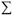 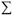 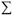 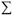 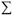 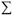 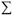 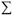 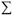 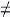 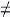 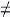 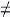 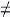 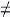 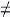 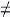 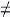 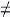 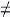 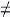 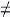 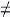 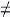 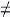 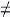 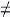 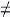 

      Ескерту. 7-қосымша жаңа редакцияда - ҚР Статистика агенттігі төрағасының 2011.08.04 № 213 (2012.01.01 бастап қолданысқа енгізіледі) Бұйрығымен. Кұрметті респондент!

Уважаемый респондент!Қазақстан Республикасы Статистика агенттігі Сізге пікіртерімге қатысқаныңыз үшін алдын-ала алғыс айтады және осы сауалнама сұрақтарына жауап беруіңізді өтіне сұрайды. Сауалнама жасырын түрде жүргізіледі, ал Сізден алынған деректер Қазақстан Республикасының қолданыстағы заңнамасына сәйкес жария етілмейді және тауарларды өткізудің барлық арналарын есепке ала отырып республикадағы тауар айналымы көлемін сипаттайтын көрсеткіштердің орташа статистикалық есебі үшін ғана пайдаланылады.Агентство Республики Казахстан по статистике заранее благодарит Вас за участие в опросе и убедительно просит ответить на вопросы настоящей анкеты. Анкетирование анонимное, а полученные от Вас данные, согласно действующему законодательству Республики Казахстан, не разглашаются и будут использованы только для расчета среднестатистических показателей, характеризующих объемы товарооборота в республике с учетом всех каналов реализации товаров.1. Сіз айына неше күн сатасыз           _ _        күндер

Сколько дней в течение месяца Вы торгуете  |_|_|         дней

2. Сіз көрсеткен кезең аралығында қанша сомаға саттыңыз, мың теңге (бір баған ғана толтырылады)

На какую сумму Вы продали товаров за указанный период, в тысячах тенге (заполняется только одна графа)3. Жалпы өткізген өнімдер көлемінен, %-бен көрсетіңіз:

Укажите, в % от общего объема реализованной продукции4. Сіз өткізетін тауарлардың орташа үстеме бағасы қандай, %-бен                                                                                _ _ _

Какова в среднем торговая наценка на реализуемые Вами товары,в %|_|_|_| Ынтымақтастығыңыз үшін алғыс айтамыз!

Благодарим за сотрудничество!

Қазақстан Республикасы      

Статистика агенттігі төрағасының 

2010 жылғы 29 қыркүйектегі   

№ 275 бұйрығына 8-қосымша         Ескерту. 8-қосымша жаңа редакцияда - ҚР Статистика агенттігі төрағасының 2011.08.04 № 213 (2012.01.01 бастап қолданысқа енгізіледі) Бұйрығымен. «Базарда сауда қызметін жүзеге асыратын жеке тұлғаларды іріктемелі зерттеу сауалнамасы» жалпымемлекеттік статистикалық байқаудың статистикалық нысанын толтыру жөніндегі нұсқаулық коды 0732102, индексі 1-базар, кезеңділігі тоқсандық)

      1. Осы Нұсқаулық «Мемлекеттік статистика туралы» Қазақстан Республикасы Заңының 12-бабы 7) тармақшасына сәйкес әзірленген және «Базарда сауда қызметін жүзеге асыратын жеке тұлғаларды іріктемелі зерттеу сауалнамасы» (коды 0732102, индексі 1-базар, кезеңділігі тоқсандық) жалпымемлекеттік статистикалық байқаудың статистикалық нысанын толтыру тәртібін нақтылайды.



      2. Келесі анықтамалар берілген статистикалық нысанын толтыру мақсатында қолданылады:

      1) сауда нарығы – тұрақты негізде әрекет ететін, жақындағы аумақтан оқшауланған, сауда қызметіне және аумағының шегінде автокөлік құралдарының тұрағына арналған алаңшамен қамтамасыз етілген, аумаққа, басқаруға және қорғауға шаруашылық қызмет көрсетудің орталықтандырылған қызметі бар ерекшеленген мүліктік кешен;



      2) сауданың үстеме бағасы – өнімдерді сату және сатып алу бағасымен өткізілген қосылған құнға салық, акциздер және басқа да өнімдерге салынатын салықтарды шегергендегі тауарлардың құны арасындағы айырмашылық, яғни тауарларды сату және пайданы алу бойынша шығындарды өтеуді қамтамасыз ететін баға бөлігі;



      3) тауарлар мен қызмет көрсетулерді өткізу көлемі – сатушыларға сатылған тауарлар, өнімдер және көрсетілетін қызметтер бойынша алынған ақшалай түсімдердің сомасы.



      3. Базарларды зерттеу азық-түлік, азық-түлік емес, мамандандырылған және әмбебап базарларында жүзеге асырылады. Зерттеумен келесі жеке тұлғалар санаттарының қызметі қамтылады: біржолғы талон бойынша базарда сауда қызметін жүзеге асыратындар, жеке кәсіпкерлер. Сауалнамамен базар аумағында сауда қызметін жүзеге асыратын заңды тұлғалар қамтылмайды.



      Сұралғандардың сөзінен сауалнамада сауда күндерінің саны, орта күндік (орта айлық) айналым, сатылатын тауарлар түрі, тауардың шығуы, сауда үстемесінің мөлшері толтырылады. Тауарларды өткізу көлемі сауда үстемесін қосатын нақты сатылу бағасында келтіріледі, бүтін санда көрсетіледі. Статистикалық сауалнама қосымша интервьюермен толтырылады: жекелеген тауарлық топтар бойынша сатушылар санын бөлу көзбе-көз анықталады, өткізу көлемі сауал негізінде анықталады.



      4. Арифметикалық-логикалық бақылау:



      1-бөлімде көрсетілген күндер саны 31-ден аспауы тиіс.



      2-бөлімде тауарларды бір күнде бір (айда) сату көлемі туралы ақпарат толтырылады.



      3 және 4-бөлімде көрсетілген мәндер 100%-дан аспауы керек.

1. Тауарларды өткізудің жалпы көлемін көрсетіңіз

   Укажите общий объем реализации товаровмың теңге 

в тысячах тенге 

2. Қызмет көрсету көлемін көрсетіңіз

   Укажите объем реализации услугАтауы                             Мекен-жайы

Наименование ________________________ Адрес ________________________

             ________________________ Тел.: ________________________

             ________________________ Электрондық почта мекен-жайы

             Адрес электронной почты _______Орындаушының аты-жөні және телефоны

Фамилия и телефон исполнителя ________________ Тел. _________________Басшы                      (Аты-жөні,тегі, қолы)

Руководитель ________________ (Ф.И.О., подпись) _____________________Бас бухгалтер              (Аты-жөні,тегі, қолы)

Главный бухгалтер ___________ (Ф.И.О., подпись) _____________________М.О.

М.П

Қазақстан Республикасы      

Статистика агенттігі төрағасының 

2010 жылғы 29 қыркүйектегі   

№ 275 бұйрығына 10-қосымша    «Тауарларды, қызмет көрсетулерді өткізу туралы есеп»

жалпымемлекеттік статистикалық байқаудың

статистикалық нысанын толтыру жөніндегі нұсқаулық

(коды 0701101, индексі 2-сауда, кезеңділігі айлық)

      1. Негізгі нұсқаулық Қазақстан Республикасының «Мемлекеттік статистика туралы» Заңының 12-бабы 7) тармақшасына сәйкес әзірленген және жалпымемлекеттік статистикалық байқау «Тауарларды, қызмет көрсетулерді өткізу туралы есеп» (коды 0701101, индексі 2-сауда, кезеңділігі айлық) статистикалық нысанын толтыру тәртібін бөлшектейді.



      2. Келесі анықтамалар берілген статистикалық нысанды толтыру мақсатында қолданылады:



      1) көтерме сауда - жаңа және бұрын пайдаланылған тауарларды бөлшек сауда сатушыларға, өнеркәсіптік, коммерциялық, институционалды немесе кәсіби пайдаланушыларға немесе көтерме сауда сатушыларға, сондай-ақ осындай тұлғалардың немесе компаниялардың атынан тауарларды сатып алған кезде делдал немесе агент ретінде қызмет ететіндерге немесе осы тауарларды сататындарға алып-сату (өңдемей сату);



      2) бөлшек сауда - жаңа және бұрын пайдаланылған көпшілік қолды тауарларды жеке тұтыну немесе үйде пайдалану немесе кәдеге жарату үшін халыққа алып-сату (өңдемей сату);



      3) сыйақыға немесе шарт негізінде жасалатын көтерме сауда - мәмілелерді басқа тұлғалардың немесе фирмалардың атынан немесе есебінен жүзеге асыратын комиссиялық агенттердің, тауарлық брокерлердің және көтерме сауданың барлық басқа делдалдарының қызметі;



      4) автомобильдерге техникалық қызмет көрсету және жөндеу бойынша қызметтер - көлік құралдары бөлшектерін, электр жабдықтарын, шанақтарды жөндеу бойынша қызметтерді, сондай-ақ жууды, жылтыратуды, бояуды, жел қаққыш шыныларды, терезелерді жөндеу, дөңгелек қаптарын, камераларды жөндеуді, оларды құру немесе ауыстыруды, бөліктері мен керек-жарақтарын орнатуды қамтиды;



      5) тамақ өнімдері мен сусындарды ұсыну бойынша қызметтер - өзі шығарған өнімдерді, тез арада пайдалануға жарамды басқа азық-түлік тауарларын өндірумен, өңдеумен, өткізумен және тұтынуды ұйымдастырумен байланысты кәсіпкерлік қызмет;



      6) көтерме және бөлшек саудадағы тауарлар қалдығы - белгілі бір күні сауда кәсіпорындарындағы, қоймалардағы, жолдағы тауарлар саны.



      3. Тауарлар мен қызметтерді өткізу көлеміне заңды тұлғалардың қолма-қол ақшаға және қолма-қол ақшасыз тұтынушыларға сатылған тауар, өнім және көрсетілген қызмет үшін түскен ақшалай түсім сомасы кіреді. Алған күн болып, ақшалай қаражаттың төлемге нақты түскеніне қарамастан, тауарларды (жұмыстар, қызметтер) өткізген күн танылады.

      Статистикалық байқаудың мақсаттары үшін тауарларды өткізу көлемі сауда үстеме бағасын қамтитын, қосылған құнға салықтарсыз, акциздерсіз нақты сату бағаларында беріледі.

      Бөлшек сауда айналымына бөлшек сауда желісінен заңды тұлғаларға және дара кәсіпкерлерге босатылған тауарлардың құны қосылмайды.

      Сыйақы үшін көтерме сауда айналымы делдалдық қызмет нәтижесінде алынған табыс (сыйақы) ретінде анықталады.



      4. Арифметикалық-логикалық бақылау

      1 Бөлім. Тауарларды өткізудің жалпы көлемі көрсетіледі

      1 жол = 1.1 жол + 1.2 жол барлық бағандар бойынша

      1.2 жол > 1.3 жол + 1.4 жол + 1.5 жол + 1.6 жол барлық бағандар бойынша

      1 жол > 2 жол барлық бағандар бойынша

      Ескерту. 11-қосымша жаңа редакцияда - ҚР Статистика агенттігі төрағасының 2011.08.04 № 213 (2012.01.01 бастап қолданысқа енгізіледі) Бұйрығымен.1. Отын мен энергия ресурстары туралы ақпаратты көрсетіңіз

Укажите информацию о ресурсах топлива и энергии2. Отын мен энергияны бөлу туралы ақпаратты көрсетіңіз

Укажите информацию о распределении топлива и энергии3. Отынның және энергияның айналымы туралы ақпаратты көрсетіңіз (1 бөлімнің 3 бағаның, 2 бөлімнің 12 бағаның ашу)

Укажите информацию об оборотах топлива и энергии (расшифровка граф 3 раздела 1, графы 12 раздела 2)Атауы                                Мекен-жайы

Наименование ___________________________ Адрес______________________

___________________________              Телефоны

                                         Телефон:____________________

Электрондық мекен-жайы

Электронный адрес ___________________________

Орындаушының тегі және телефоны

Фамилия и телефон исполнителя ____________________ Тел._____________

Басшы                                 (Аты-жөні, тегі, қолы)

Руководитель ____________________________ (Ф.И.О., подпись)__________

Бас бухгалтер (Аты-жөні, тегі, қолы)     (Аты-жөні, тегі, қолы)

Главный бухгалтер ____________________ (Ф.И.О., подпись)_____________М.О.

М.П.

«Отын-энергетикалық баланс»

статистикалық нысанына

(1-ОЭБ индексі, 0661104-коды,

кезеңділігі жылдық) қосымша 

Жылу энергиясын қайта есептеу коэффициенті

      Жылу энергиясын босатуды жүйелі анықтау үшін өлшеу құралдары жоқ жекелеген кәсіпорындар мен ұйымдар үшін, бұларда тұтыну шамалы болған жағдайда, отын шығысы мен қазандықтың орташа пайдалы әсер коэффициенті (бұдан әрі - ПӘК) бойынша осы көрсеткішті есептеу арқылы анықтайды. Қазандықтың ПӘК орташа өлшемі мерзімдік жылу-техникалық сынақ негізінде анықталады.



      Қазандықтың ПӘК белгілі болған жағдайда, төменде келтірілген кесте бойынша босатылған 1 Гкал жылуға отынның үлес шығысын пайдалануға болады:1 Гкал босатылған жылуға отынның үлес шығысы

      Есепті кезеңде қазандықтағы отын шығысын және қазандықтың ПӘК білгеннен кейін, босатылған жылу энергиясын есептеу арқылы анықтауға болады. Есепті кезеңде қазандық 1000 тонна көмірді жұмсады, оның калориялық эквиваленті 0,8 ал қазандықтың ПӘК 72 %-ға тең. Есепті кезеңдегі шартты отын шығысы мынаған тең: Шартты отын = 1000х0,8 = 800т. Қазандықтың ПЭК 72% болғанда, жоғарыда келтірілген кестеге сәйкес 1 Гкал шығаруға 198,41 кг шартты отын қажет болатындықтан, босатылатын жылу энергиясының мөлшері мынаған тең:Q = =4032 Гкал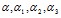 

      Шығарылған ыстық судың немесе будың жылу энергиясын қайта есептеу тиісті қысымда және температура қызуында судың немесе будың жылу мөлшері бойынша есептейді. Қазандық жылына орташа қысымы 14 ата. қаныққан будың 2000 тоннасын шығарады. Осындай қысымда будың жылу мөлшері 662,2 ккал/кг бу болады. Демек, жалпы бөлінген бу мөлшері 2000х1000х666,2=1332,4 Гкал тең.

Қазақстан Республикасы      

Статистика агенттігі төрағасының 

2010 жылғы 29 қыркүйектегі   

№ 275 бұйрығына 12-қосымша         Ескерту. 12-қосымша жаңа редакцияда - ҚР Статистика агенттігі төрағасының 2011.08.04 № 213 (2012.01.01 бастап қолданысқа енгізіледі) Бұйрығымен. «Отын-энергетика балансы» жалпымемлекеттік статистикалық байқаудың статистикалық нысанын толтыру жөніндегі нұсқаулық (коды 0661104, индексі 1-ОЭБ, кезеңділігі жылдық)

      1. Осы Нұсқаулық «Мемлекеттік статистика туралы» Қазақстан Республикасы Заңының 12-бабы 7) тармақшасына сәйкес әзірленген және «Отын-энергетика балансы» жалпымемлекеттік статистикалық байқаудың (коды 0661104, индексі 1-ОЭБ, кезеңділігі жылдық) статистикалық нысанын толтыру тәртібін нақтылайды.



      2. Аталған статистикалық нысанды толтыру мақсатында келесі анықтамалар пайдаланылады:



      1) баланс ресурстары отын-энергетикалық ресурстарды қалыптастыру көздерін сипаттайтын баптар тізбесінен тұрады;



      2) өндіріс (өндіру) - республика аумағында өндірілген немесе шығарылған отын-энергетикалық ресурстардың саны;



      3) импорт - басқа елдерден алынған отындар саны (Тәуелсіз Мемлекеттер Достастығы елдерін қоса);



      4) экспорт - жақын және алыс шетелге жеткізілген отын саны;



      5) табиғи отын - көмір, жанғыш тақтатастар, отындық шымтезек, жылытуға арналған отын, мұнай, газ конденсатын қоса, табиғи газ;



      6) табиғи энергетикалық ресурстарға - гидроэнергия, атом геотермалды және жел энергиясы және электр және жылу энергиясы базасында өнделгендер саны бойынша есептелетіндер жатады.



      3. «Отын мен энергия ресурстары туралы ақпарат» 1-бөлімі мынадай жағдайда, егер кәсіпорын басқа кәсіпорындар мен ұйымдардан, отынды (энергия) түсуі, өндіріс өндірілгені немесе есепті кезеңде қалдығы бар жағдайы бойынша жүзеге асырса толтырылады.



      «Өндіріс» (өндіру) 2-бағанында кәсіпорынның өз аумағындағы салада жүзеге асырған жеке өндіруі немесе отын мен энергияның әрбір түрін өндіргені жазылады. Бұл орайда отынды немесе энергияны өндіруші болып саналатын кәсіпорындар, өз қажетіне, сондай-ақ өткізуші ұйымдарға немесе тікелей тұтынушыларға жеткізуге арналған, облыстың өз аумағында алынған, өндірілген отын мен энергияның барлық мөлшерін 2-бағанда көрсетеді.



      «Сырттағы барлық көздерден түскені» 3-бағанында импорт бойынша Республиканың барлық областары мен өз облысындағы кәсіпорындардан энергия мен отынның әрбір түрінің түсуі көрсетіледі. Импорт бойынша түсу, кейіннен тұтынушыларға жеткізу үшін отынды импорттан тікелей алып, өнімді өткізуді жүзеге асыратын сауда ұйымдарының балансында көрсетіледі. Сондай-ақ, 3 бағанға өз облысындағы және басқа облыстардағы кәсіпорындардан түскені, сонымен қоса өзге де түскендері мен басқа да отын түрлерінен аударылғаны енгізіледі.



      Мұнай өнімдерін қамтамасыз ететін кәсіпорыннан мұнайды ауыстырып тиеу базасынан басқа өткізетін сауда ұйымдарынан тұтынушыларға жеткізу немесе экспортқа тиеу үшін жөнелтілген отындар, осы кәсіпорынның ресурстық та, үлестіру бөлігіне де көрсетілмейді, өйткені отынды тікелей тұтынушыларға немесе экспортқа тиелген мұнай өнімдерін қамтамасыз ету осы ұйымының балансында көрсетіледі. Есеп беретін кәсіпорынның қаражатынан тыс төленген және бухгалтерияда баланстан тыс шоттарда ескерілген, мемлекеттік резерв үшін жинауға түскен отын 3-бағанға жазылмайды.



      «Барлық ресурстар» 4-бағанында 1, 2 және 3 бағандағы отын мен энергияның әрбір түрінің жалпы ресурстары көрсетіледі.



      «Есепті жыл соңына қалдықтар» 1 және 12 бағандарында өндірістік, құрылыс, ауыл шаруашылық немесе басқа да қажеттіліктер үшін есептен шығарылған, бірақ есепті жылдың басында әлі де нақты жұмсалмаған отын энергетикалық ресурстар (бұдан әрі – ОЭР) барлық түрінің кәсіпорында, ведомстволық қоймалар мен жабдықтау базаларында, қазандықта, цех қоймаларында, өндірістік агрегаттарда, үйінділерде, бункерлерде, тұрақты және жылжымалы ыдыстарда, сондай-ақ паровоздарда, деполарда, автомобиль бактарында болатын қалдықтар көрсетіледі. Отын-энергетикалық ресурстарды тұтынушы кәсіпорындар, сонымен қоса бір мезгілде отын-энергетикалық ресурстарын өндіруші болып табылатын, сондай-ақ өткізуші ұйымдар - отын жеткізушілер 1 және 12-бағандарға тұтынушы ретінде, яғни кәсіпорынның немесе өткізуші ұйымның өз қажеті үшін арналған қалдықтар, сондай-ақ өткізуші ұйымдарға жіберетін немесе тікелей тұтынушыларға жеткізетін қалдықтар жазылады.



      Мұнай құбыры кәсіпорындары мен магистралдық газ құбыры кәсіпорындары 1 және 12-бағандарға құбырлардағы, аралық ыдыстардағы, газгольдердегі мұнай, мұнай өнімдері мен табиғи газ қалдықтарын және жер асты газ қоймаларындағы газ қалдықтарын енгізеді. Мемлекеттік резерв пен қорға қалдырылған отын қалдықтары 1 және 12-бағандарға жазылмайды.



      2-бөлімнің 5-бағанын балансты отынды немесе энергияны басқа түрдегі энергияға өзгертетін, яғни отынды электр және жылу энергиясына өзгертетін (электр стансалары мен қазандықтары бар кәсіпорындар) және электр энергиясына – жылу энергиясын бөлетін (электр қазандықтары бар кәсіпорындар) кәсіпорындар толтырады. Сондай-ақ, отын мен энергияны басқа түрдегі энергияға өзгерткенде болатын ысырап енгізіледі.



      6 және 7-бағандарда мұнай өңдеу кәсіпорындарында, мұнайды тұрақтандыру қондырғыларында, газ өңдейтін, сланец, кокс-газ, кокс-химия, көмірді байыту фабрикаларында және өзге де отын өңдейтін кәсіпорындарда отынды шикізат ретінде басқа түрге өңдеуге жұмсалған отынның жекелеген түрлерінің мөлшері толтырылады (өңдеген және брикеттеген кезде технологиялық ысырапсыз болғанда, 10-бағанда ескеріледі).



      Отынның басқа түрлерін өндіруге шикізат ретінде жұмсалатын мұнай мен газ – мұнайды тұрақтандыру қондырғылары мен газ өңдейтін кәсіпорындардағы өңделген мұнай мен газ өнімдері 7-бағанда өнім қалдығы жиынтығына тең мөлшерде жазылуы тиіс (технологиялық ысырапсызы 10-бағанында ескерілуі тиіс).



      Мұнай өңдейтін кәсіпорындарда мұнай шығыны 7-бағанда өндірісте тек отын өнімі үшін жұмсалған (мазут, бензин, дизель және керосин) көлемде жазылады. Сондай-ақ, 7-бағанда химия, мұнай химиясы және басқа да отындық емес өндірістердің шикізаты ретінде жұмсалған отын мөлшері (технологиялық ысырапты қоспағанда 10-бағанда) жазылады.



      8-бағанда отындық емес қажеттіліктерге материал ретіндегі отын шығыны ескеріледі. Бұған, мәселен, жағар май ретінде пайдаланылатын мазут пен мотор отыны; бөлшектерді жууға жұмсалған керосин мен бензин; мұнай скважинасын бұрғылаған кезде балшықты ерітіндіге қоспа ретінде пайдаланылатын көмір, сондай-ақ жер асты қысымынан айдап шығатын газ және өндірілетін мұнайды газ лифтімен қамтамасыз ету, сондай-ақ, газ құбырын үрлеу, топырақ құймасы қалыбын әзірлеуге жұмсалатын көмір мен мазут, скважинаны жууға, автомобиль жолының төсемін жабуға пайдаланылатын мұнай, ыдыстық тақтайша, жоңқа тағы сол сияқты өндіруге жұмсалатын отындық ағаш ескеріледі.



      Өнімділігі ең кемі 20 Гкал/сағат болатын тұрмыстық жылыту қазандығындағы отын шығыны осы бағанда көрсетілмейді, «Тікелей отын немесе энергия ретінде жұмсалғаны» 9-бағанда ескеріліп, коммуналдық және мәдени-тұрмыстық қажеттілік шығыны ретінде ажыратылады.



      9-бағанда өндірістік-технологиялық (өндірістің технологиялық процесінде ысырап болатындарын қосқанда), ауыл шаруашылық, құрылыс, көлік, коммуналдық-тұрмыстық және басқа да мақсатқа жұмсалатын отын мен энергия мөлшері, яғни оларды алдын ала басқа энергия түріне (электр және жылу энергиясы) ауыстырмағаны жазылады. Осында өнеркәсіптегі және отын пешіндегі, аппараттардағы, басқа да технологиялық қондырғылардағы, жұмыс машиналарындағы, механизмдердегі, әртүрлі көлік құралдарындағы көтергіш көлік жабдықтарындағы, ауыл шаруашылық машиналарындағы күш қозғалтқыштарын тікелей іске қосатын, сондай-ақ өндірістік және әкімшілік ғимараттарды жылытуға, жарық беруге және ыстық сумен қамтамасыз етуге, коммуналдық – тұрмыстық мақсатқа жұмсалатын отын мен энергия мөлшері жазылады. Осында электр стансалары мен қазандықтардың өз қажетіне жұмсалатын электр энергиясы жатады. Тұрмыстық жылытатын қазандықтардың өнімділігі 20 Гкал/сағат болғандығына қарамастан, ауыл шаруашылығында бу шығаруға және қазандыққа пайдаланылатын компрессорлық және газ генераторы қондырғыларында отын алдын ала энергияның басқа түріне өзгертіліп, кейіннен олар өндірістік-технологиялық немесе көліктік мақсатқа жұмсалады да, бұлар отын және энергия ретінде жұмсалып, 9-бағандағы баланста көрсетіледі. Бұлай болатын себебі, осындай қондырғылары бар кәсіпорындарда, әдетте, өндірілген жылу энергиясын, сығылған ауаны немесе газ генераторы есебінің жүйесі болмайды.



      Электр стансаларының және электр бройлерлер қондырғыларының балансында болмайтын аудандық қазандықтардың жұмсаған электр энергиясы энергия басқармасында электр энергиясының пайдалы көлемінде ескерілмеуі тиіс. Энергия басқармасының жиынтық балансында электр энергиясының осы мөлшері 9-бағанда ескеріледі.



      Әртүрлі өндірістік-технологиялық, құрылыс, ауыл шаруашылығы, көлік және коммуналдық-тұрмыстық мақсатта тікелей тұтынуға арналған жылу энергиясы 9-бағанда жазылады. Бу сорғыларына және бу балғаларына тікелей әсер ететін жылу энергиясының шығыны да 9-бағандағы баланста жазылады.



      Кемелер бункерленетін немесе ұшақтарға май құятын теңіз және өзен порттары мен аэропорттарда, басқа облыстардың порттарына тіркелгені, аталған көлік құралдарына босатылған отын аталған көлік құралдарында өз шығыны ретінде 9-бағанда көрсетіледі.



      10-бағанда көмір, металлургия және кокс-химия өнеркәсіптеріндегі байыту фабрикаларында көмірді жынысымен қоса байыту және сорттау шығындары (энергетикалық отын ретінде пайдаланылатын шламдар мен өнеркәсіптік өнімдерді есепке алмағанда), көмірді брикеттегенде, мұнайды тұзсыздандыру және суынан айыру кезіндегі шығындар, сондай-ақ оларды басқа түріне өңдеуге және химия, мұнай химиясы, басқа да отындық емес түрлерге өңдеуге байланысты технологиялық ысыраптар мен отын қалдықтары жазылады. Осы бағанда сонымен қоса сақтау, тасымалдау, актімен ресімдеу кезіндегі отынның барлық жетімсіздіктері мен ысыраптары жазылады. Бұған газ алауын жағу, мұнай және газ өңдеу (мұнай және газ өңдейтін кәсіпорындарда), домна және кокс газының атмосфераға шығуының (металлургия және кокс-химия кәсіпорындарда) ысыраптары, жалпы пайдаланатын желідегі электр мен жылу ысыраптары енгізіледі.



      10-бағанға енгізілмейтіндер:



      1) отынды басқа энергия түріне жаңғыртуға байланысты отын ысырабы;



      2) өнеркәсіп өнімін өндіретін жалпы зауыттық нормалар шығынына енетін жалпы зауыттық тораптағы электр және жылу энергиясының ысырабы;



      3) ағаш дайындау және ағаш өңдеу қалдықтары, пайдаланылған жағар майлар, сульфат сілтішелері, химия өндірісінің қалдықтары, лигнин және кәсіпорында әзірленген технологияның болмауы нәтижесінде пайдаланылмайтын өндірістің өзге де жанғыш қалдықтары.



      11-бағанға есепті жылда сырттағы басқа кәсіпорындар мен халыққа босатылған, кәсіпорынның өзіндегі отын мен энергияны басқа кәсіпорындар мен ұйымдарға өз облыстары мен басқа облыстарға және экспортқа шығарылған және бункерленген, сондай-ақ халыққа, сонымен қоса өзіндегі жұмысшылар мен қызметшілерге берілген отын мен энергия жазылады. Сондай-ақ, бұл бағанда май құю стансаларының халыққа мұнай өнімдерін босатқаны жазылады.



      3-бөлімнің 1-бағанында көрсетілген сырттағы бүкіл көздерден түскен жалпы отын мен энергиядан түскені бөлек көрсетіледі:



      өз облысындағы кәсіпорындар мен ұйымдардан – 2-баған;



      республиканың басқа облыстарында орналасқан кәсіпорындар мен ұйымдардан – 4-баған, облыс, қала коды – 3 баған;



      көтерме кәсіпорындар немесе кәсіпорындар - энергия тасымалдаушылар түрлерін тікелей импорт бойынша алатын тұтынушылар (Қазақстан Республикасынан тыс), бұл түсудің мөлшері 3-бөлімнің 5-бағанында жазылады.



      6-12-бағандарда 2-бөлім балансының 11-бағанында көрсетілген ОЭР әрбір босатылған түрі ажыратылады.



      Бұл орайда босатылғаны бөліп көрсетіледі:



      өз облысындағы кәсіпорындар мен ұйымдар – 7-бағанда;

      басқа облыста орналасқан ұйымдар мен кәсіпорындар – 9-бағанда, облыс, қала коды – 8-бағанда;



      экспорттан түскен (Қазақстан Республикасынан тыс) ОЭР кейбір түрлерін тікелей тұтынушы кәсіпорындардан немесе көтерме кәсіпорындардан алатыны, осының түскен мөлшері 3-бөлімінің 10-бағанында жазылады.



      3-бөлімнің 11-бағанын ОЭР шетел кемелері бункерленетін, әрі шетел ұшақтарына май құйылатын теңіз портымен және аэропортпен тиеуді жүзеге асыратын кәсіпорындар толтырады (Қазақстан Республикасынан тыс), осының түскен мөлшері 3-бөлімінің 10-бағанында жазылады;

      халықтан, сонымен қоса жұмысшылар мен қызметшілерден – 12-бағанда.



      қосымша: х - осы көрсеткіш толтырылмайды.



      5. Арифметика-логикалық бақылау

      1-бөлім «Отын мен энергия ресурстары туралы ақпаратты көрсетіңіз»

      4-баған = 1-баған - 3 баған сомасы;

      3-бөлім «Отын мен энергияның айналымы туралы»

      1-баған = 2, 4, 5-бағандардың қосындысы;

      6-баған = 7, 9, 10, 11, 12-бағандардың қосындысы.

1. Жарғылық капитал туралы серіктес елдер бойынша мәліметтер,

   мың теңге

   Сведения об уставном капитале по странам партнерам, тысяч тенге

2. Тауарлар мен қызметтердің экспорты мен импорты көлемі, мың

   теңге

   Объем экспорта и импорта товаров и услуг, тысяч тенге

2.1. Тауарлардың экспорты мен импорты көлемі, мың теңге

    Объем экспорта и импорта товаров, тысяч тенге* СЭҚ ТН – сыртқы экономикалық қызметтің тауар номенклатурасы

* ТНВЭД – товарная номенклатура внешнеэкономической деятельности

2.2. Қызметтердің экспорты мен импорты көлемі, мың теңге

     Объем экспорта и импорта услуг, тысяч тенге

3. Ішкі рынокта тауарлар мен қызметтерді өткізу көлемі, мың

   теңге

   Объем реализации товаров и услуг на внутреннем рынке, тысяч.

   тенге

3.1 Ішкі рынокта тауарларды өткізу көлемі, мың теңге

     Объем реализации товаров на внутреннем рынке, тысяч тенге* СЭҚ ӨС – экономикалық қызмет түрлері бойынша өнімдер жеткізуші

* КПВЭД – классификатор продукции по видам экономической деятельности

3.2. Ішкі рынокта қызметтерді өткізу көлемі, мың теңге

    Укажите объем реализации услуг на внутреннем рынке, тысяч тенге

4. Кәсіпорынның негізгі көрсеткіштері

   Укажите основные показатели предприятия

5. Есепті жылы сатып алынған тауарлардың көлемі, мың теңге

   Укажите объем приобретенных товаров за отчетный год, тысяч тенгеАтауы                             Мекен-жайы

Наименование ________________________ Адрес ________________________

             ________________________ Тел.: ________________________

             ________________________ Электрондық почта мекен-жайы

                                      Адрес электронной почты _______Орындаушының аты-жөні және телефоны

Фамилия и телефон исполнителя ________________ Тел. _________________Басшы                      (Аты-жөні,тегі, қолы)

Руководитель ________________ (Ф.И.О., подпись) _____________________Бас бухгалтер              (Аты-жөні,тегі, қолы)

Главный бухгалтер ___________ (Ф.И.О., подпись) _____________________М.О.

М.П

«Шетел капиталы қатысқан кәсіпорын  

қызметі туралы есеп» статистикалық  

нысанға (коды 0691104,индексі 1-СЭҚ,

кезеңділігі жылдық) 1-қосымша        Кеден одағының Сыртқы экономикалық қызметінің тауарлық

номенклатурасына сәйкес тауарлар тізімі

«Шетел капиталы қатысқан кәсіпорын  

қызметі туралы есеп» статистикалық  

нысанға (коды 0691104,индексі 1-СЭҚ,

кезеңділігі жылдық) 2-қосымша       

Қазақстан Республикасы      

Статистика агенттігі төрағасының 

2010 жылғы 29 қыркүйектегі   

№ 275 бұйрығына 14-қосымша    Жалпымемлекеттік статистикалық байқаудың статистикалық

нысанын толтыру жөніндегі нұсқаулық «Шетел капиталы

қатысқан кәсіпорын қызметі туралы есеп»

(коды 0691104, индекс 1-СЭБ, кезеңділік жылдық)

      1. Негізгі нұсқаулық Қазақстан Республикасының «Мемлекеттік статистика туралы» Заңының 12-бабы 7) тармақшасына сәйкес әзірленген және жалпымемлекеттік статистикалық байқау «Шетел капиталы қатысқан кәсіпорын қызметі туралы есеп» (коды 0691104, индекс 1-СЭБ, кезеңділік жылдық) статистикалық нысанын толтыру тәртібін бөлшектейді.



      2. Келесі анықтамалар берілген статистикалық нысанды толтыру мақсатында қолданылады:



      1) жарғылық капитал – бұл меншіктенушілер ұйымның жарғылық қызметін қамтамасыз ету үшін инвестициялаған қаражаттарының сомасы;



      2) импорт – шетелден ел ішінде пайдалану үшін және кері экспортқа арналған тауарлар (қызметтер) әкелу.



      3) қызметкерлердің жалақы қоры – салықтар мен басқа ұстауларды (табыс салығын, міндетті зейнетақы жарналарын) ескере отырып және қаржыландыру көзі мен нақты төлем мерзіміне қарамастан (лауазымдық қызметақылар (тарифтік мөлшерлемелер), үстеме ақылар, қосымша ақылар, сыйақылар мен ынталандырушы және өтемдік сипаттағы өзге де төлемдер) қызметкерлердің еңбек ақысын төлеу үшін ұйымның есептелген ақшалай жиынтық қаражаттары;



      4) қызметкерлердің тізімдік саны – азаматтық-құқықтық сипаттағы шарт бойынша жұмыстарды орындаушы адамдардан басқа, оның жасалу мерзіміне қарамастан, еңбек шарты бойынша жұмысқа қабылданған адамдар саны;



      5) негізгі капиталға салынған инвестициялар – өз алдына негізгі қорларды құруға және қайта өндіруге бағытталған шығындар жиынтығын көрсетеді. Негізгі инвестициялар салынған капитал ғимараттар мен құрылыстарды күрделі жөндеуге және құрылыс бойынша жұмыстарға шығындары, иелену және машиналарға күрделі жөндеу, басқа да күрделі жұмыстар мен шығындар қосылады;



      6) негізгі құралдар – бұл материалдық активтер, оларды:

      - субъекті тауарларды (қызметтерді) өндіруде немесе жеткізуде пайдалану үшін, басқа тұлғаларға жалға беру үшін немесе әкімшілік мақсаттар үшін ұстайды;

      - бір кезеңнен артық уақыт пайдалану ұйғарылады.



      7) отандық тауарлар – Қазақстан Республикасының аумағында өндірілген немесе өңдеудің жеткілікті дәрежесіне ұшыраған тауарлар;



      8) өндірілген өнім (тауарлар, қызметтік) көлемі – өзінің күрделі құрылыс тараптарына және өнеркәсіптік емес бөлімшелерге өткізуге, өзінің қызметкерлеріне еңбек ақы есебінде беруге кәсіпорындардың өзі шығарған (өз шикізаты және материалдарымен қатар, тапсырыс берушінің шикізаты және материалдарынан дайындалған), барлық дайын бұйымдардың (өнімдердің), жартылай фабрикаттардың және сондай-ақ тапсырыс бойынша орындалған өндірістік сипаттағы жұмыстар мен қызметтердің құны. Қосылған кұн салығысыз, акциздерсіз, зауытішілік айналымсыз, аяқталмаған өндіріссіз және өңделме шикізатсыз есептеледі;



      9) тауарлар мен қызметтерді өткізу көлемі – заңды тұлғалардың қолма-қол ақшамен және қолма-қол ақшасыз есептесу арқылы сатылған тауарлардан алынған ақшалай түсімнің сомасы;



      10) ішкі рынокта өткізу – өз өндірісінің тауарларын, сондай-ақ басқа кәсіпорындардан, ұйымдардан және шетелден сатып алынған тауарларды сату, сондай-ақ Қазақстан Республикасының аумағында орналасқан ұйымдарға қызметтер көрсету;



      11) жарғылық капиталдың нақты көлемі – есепті жылдың соңына жарғылық капиталдың нақты құны;



      12) экспорт – сыртқы рынокта өткізу үшін тауарларды (қызметтерді) шетке шығару, сондай-ақ шетелде шығарылған тауарлардың кері экспорты.



      3. 1 бөлімнің 1-бағанында тіркелген сәттегі жарғылық капитал көрсетіледі. 2-бағанда кәсіпорын тіркелген сәттен бастап жарғылық капиталға нақты салымдар көрсетіледі.



      2 бөлімде тауарлардың экспорты және импорты бойынша көрсеткіштер кедендік мағлұмдамалар негізінде толтырылады.

      Тауарлар топтарының атауы, тауарлар топтарының коды статистикалық нысандағы 1-қосымша Кеден одағының Сыртқы экономикалық қызметінің тауарлық номенклатурасына (КО СЭҚТН) сәйкес келтіріледі, қызмет көрсетудің түрлері 2-қосымшада көрсетілген экономикалық қызмет түрлері бойынша өнімдер жіктеуішіне (ЭҚТӨЖ) сәйкес кодталады. Статистикалық нысанға 1, 2-қосымшалар www.stat.gov.kz сайтында орналастырылған.

      Экспортта сыртқы рынокта өткізу үшін тауарларды елімізден шығару, сондай-ақ шетелде өндірілген тауарлардың кері экспорты көрсетіледі. Импортта еліміздің ішінде және кері экспортта пайдалануға арналған, шетелдерде өндірілген тауарларды шекарадан әкелу ескеріледі.



      Экспортта немесе импортта мыналармен жасалған операциялар есепке алынбайды:

      айналымда жүрген монетарлық алтынмен, құнды қағаздармен, банкноттармен және монеталармен;

      шетел тауарларының ел аумағы арқылы өтуі;

      елге жеткізілмеген кері экспорт тауарлары;

      уақытша шетке шығарылған және шеттен әкелінген тауарлар (соның ішінде көрмелерге, жәрмеңкелерге және өткізілмеген бөліктердің консигнациялары);

      шетел мемлекеттердің дипломатиялық және консулдық өкілдіктерінің қызметтік пайдалануына арналған тауарлар; мемлекеттік органдарға, мемлекет басшыларына, үкімет мүшелеріне берілген тартулар;

      мемлекеттен тысқары орналасқан отандық әскери бөлімдердің жауынгерлік әзірлігін және күнделікті қызметтеріне қамтамасыз етуге арналған тауарлар;

      коммерцияның мәні болып табылмайтын тауарлар.



      Резидент еместерге көрсеткен қызметі үшін шетелдік валютада алынған комиссиялық сыйақы экспорттық валюталық түсімге жатады және қызмет көрсету экспорты түрінде бейнеленеді.

      Қызмет көрсету экспорты (импорты) күніне осы қызметтерді қабылдау-өткізу актілерінің күні алынады.



      3 бөлімінде қосылған құн салығынсыз және акциздерді есепке алусыз тауарлардың және қызметтердің құны көрсетіледі.



      1-жолдың 4 бөлімі бойынша қызметкерлердің орташа саны есепті кезеңдегі жұмыстың барлық айларындағы қызметкерлердің орташа айлық санын есепті кезеңде жиынтықтап және алынған соманы жұмыс істеген айлар санына бөлу жолымен анықталады.

      3 жолы бойынша «Өнімдер (тауарлар және қызметтер) көлемі» өндірушінің нақты қолданыстағы бағасында (қосылған құн салығынсыз, акцизсіз, экспорттық бажсыз, кедендік алымсыз) өндірілген өнеркәсіп өнімдерінің (тауарлар және көрсетілген қызмет) көлемі туралы деректер келтіріледі. Бұл жолды толтыру кезінде Қазақстан Республикасы Статистика агенттігінің 7.12.2001 ж. № 110 бұйрығымен бекітілген «Өнеркәсіп көрсеткіштерін анықтау мен қалыптастыру жөніндегі әдіснамалық ережелерді» басшылыққа алу қажет.

      «Негізгі капиталға инвестицияланды» 4-жолы бойынша негізгі капиталға (жаңа негізгі құралдарға) салынған инвестициялар көрсетіледі, оларға объектілердің жаңа құрылысына, оларды ұлғайтуға, жаңғыртуға, техникалық қайта жарақтандыруға, машиналар, жабдықтар, құрал-саймандар, керек- жарақтар, тағы сол сияқты сатып алуға арналған шығындар енеді.



      4. Арифметика-логикалық бақылау:



      1) 1 бөлім. Серіктес елдер бойынша жарғылық капитал туралы мәлімет көрсетіледі, мың теңге

      1 бағана 1 жол = 1 бағана (2 жол + 3 жол).

      2 бағана 1 жол = 2 бағана (2 жол + 3 жол).



      2) 3.1 бөлім. Ішкі нарықта тауарларды өткізу көлемі көрсетіледі, мың теңге

      1 бағана > 2 бағана



      3) 3.2 бөлім. Ішкі нарықта тауарларды өткізу көлемі көрсетіледі, мың теңге

      1 бағана > 2 бағана



      4) 4 бөлім. Кәсіпорынның негізгі көрсеткіштері көрсетіледі

      1 бағана 5 жол < 4 жол



      5) 5 бөлім. Есепті жылы сатып алынған тауарлардың көлемі көрсетiледі, мың теңге

      1 бағана > 2 бағана

1. Сыныптамалар бойынша базарлардың санын көрсетіңіз

   Укажите количество рынков по классификациям

2. Базардың материалдық-техникалық базасы туралы ақпаратты

   толтырыңыз

   Заполните информацию о материально-технической базе рынкаАтауы                             Мекен-жайы

Наименование ________________________ Адрес ________________________

             ________________________ Тел.: ________________________

             ________________________ Электрондық почта мекен-жайы

                                      Адрес электронной почты _______Орындаушының аты-жөні және телефоны

Фамилия и телефон исполнителя ________________ Тел. _________________Басшы                      (Аты-жөні,тегі, қолы)

Руководитель ________________ (Ф.И.О., подпись) _____________________Бас бухгалтер              (Аты-жөні,тегі, қолы)

Главный бухгалтер ___________ (Ф.И.О., подпись) _____________________М.О.

М.П

Қазақстан Республикасы      

Статистика агенттігі төрағасының 

2010 жылғы 29 қыркүйектегі   

№ 275 бұйрығына 16-қосымша    «Базарлар туралы есеп» жалпымемлекеттік статистикалық байқаудың

статистикалық нысанын толтыру жөніндегі нұсқаулық

(коды 0671104, индексі 12-сауда, кезеңділігі жылдық)

      1. Негізгі нұсқаулық Қазақстан Республикасының «Мемлекеттік статистика туралы» Заңының 12-бабы 7) тармақшасына сәйкес әзірленген және жалпымемлекеттік статистикалық байқау «Базарлар туралы есеп» (коды 0671104, индексі 12-сауда, кезеңділігі жылдық) статистикалық нысанын толтыру тәртібін бөлшектейді.



      2. Келесі анықтамалар берілген статистикалық нысанды толтыру мақсатында қолданылады:



      1) сауда базары – тауарларын сатуды жүзеге асыратын, сауда жабдықтары мен керек-жарақтармен жабдықталған, қасындағы аумақтардан оқшауланған, жергілікті атқарушы органдармен белгіленген, жер учаскесінде орналасқан, тұрақты немесе уақытша негізде жұмыс істейтін, орталық шаруашылық жүйесі бар, басқару және күзет қызметі жұмыс істейтін оқшауланған мүліктік кешені. Базарлар тауарлық мамандарына қарай былайша сыныпталады: азық-түлік – азық-түлік тауарларын өткізу бойынша, азық-түлік емес – өнеркәсіп тауарларын, тұрмыстық техникаларды және т.б. өткізу бойынша, мамандандырылған – тауарлардың жеке топтарын өткізу бойынша (автомобильдер, тіршілік иелері және т.б.), әмбебап – азық-түлік және азық-түлік емес тауарларды мамандандырылған сауда нүктелерінде өткізу бойынша, жасалған мәмілелер көлемі бойынша: бөлшек және көтерме сауда базарлары болады, типтері бойынша: жабық, шағын базар, құрамдастырылған базар;



      2) жабық базар – тұрақты инженерлі коммуникациясы бар жермен фундамент арқылы байланысқан күрделі ғимарат. Жабық базарда сауда орындары станционарлы типтік бөлімдерімен байланысы жоқ (мұнда тауарларды алдын-ала дайындау жүргізіледі). Сатушыларды күнделікті ауыстыруға рұқсат етіледі, тауар қоры жабық базарда сауда орнында біркүндік жұмыс күнімен шектеледі;



      3) шағын сауда базары – бұл тауарларды зауыт қабында бір-бірлеп сатуға, сондай-ақ арнайы сақтау жағдайларын талап етпейтін тауарларды сатуға арналған сауда орнының саны 25-тен аспайтын базар;



      4) құрамдастырылған базарлар – жабық немесе шағын сипаты бойынша есептелмейтін базарлар болып табылады;



      5) павильон – жан-жағынан жабылып, оқшауланған ғимараттар немесе тауарларды сатуға арналған үй-жайлар және сатып алушыларға арналған арнайы сату залдары;



      6) дүңгіршек – арнайы жер учаскесінде орналасқан сауда жабдықтарымен қамтамасыз етілген сауда залы жоқ күрделі емес жылжымалы құрылым;



      7) шатыр – арнайы белгіленген жерде орналасқан және сауда жабдықтарамен жабдықталған қосалқы жиналатын конструкциялардан жеңіл тұрғызылатын құрылым;



      8) базардағы сауда орны – сатуға арналған қажетті керек-жарақтарды және тауар қорларын сақтауға орналастыру үшін сөрелермен жабдықталған сатушының жұмыс аймағы. Сауда орны өткізілетін тауарлардың ассортиментін ескере отырып санитарлық-техникалық нормаларға сәйкес болу керек.



      3. 1 бөлімде көрсетілген сыныптамаларға байланысты базарлардың саны көрсетіледі. Базарға, есепті күнге (1 қаңтарға) жұмыс істейтін базарлар ғана емес, жөндеуге байланысты немесе басқа да себептермен уақытша жұмыс істемейтін базарлар да қосылады, сондай-ақ жыл бойы емес, белгілі бір кезеңде (маусымда) жұмыс істейтін маусымдық базарлар да есепке кіреді.



      Екінші бөлімде 1 жол бойынша базардағы нарықтық саудамен шұғылданатынына немесе өзге сауда ұйымдарына жалға берілгеніне қарамастан барлық сауда орындары есептелінеді. Базарларда сауда орындардың жалпы санына сауда орындарының пайдалануға берілген тұрақты үстелдер (серелер), қосымша (уақытша) сауда орыны кіреді.



      2 жол бойынша патенттер (куәліктер) бойынша сатушылардың сауда орындарын көрсету қажет, сауда орындардың санына патент (куәлік) бойынша бір реттік талондармен айналысатын саудагерлердің орыны кірмейді.



      3 жол бойынша базардың аумағында орналасқан, құрылыс салуға арналған алаңдарды қоса, базарға арнайы берілген барлық алаң көрсетіледі. Соның ішінде жәрмеңке өткізу кезеңінде сауда үшін қосымша берілген алаңдар есептелінбейді.



      4 жол бойынша базардың қарамағына жататын, барлық жұмыс істейтін павильондар есептелінеді, яғни олардың мамандандарылғанына қарамастан, базардың балансына кіретін, сондай-ақ жөндеу жүргізіліп жатқан немесе сатушыларға немесе басқа да ұйымдарға жартылай немесе толық жалға берілген павильондар есептелінеді.



      5 жол бойынша павильондардың ішіндегі сауда орындарының саны көрсетіледі, сондай-ақ олардың саудамен шұғылданатынына немесе сауда ұйымдарына жалға берілгеніне қарамастан, сауда орындарының саны көрсетіледі.



      6, 7 жол бойынша базардың балансына кіретін, олардың саудамен шұғылданатынына немесе өзге сауда ұйымдарына жалға берілгеніне қарамастан, яғни базардың қарамағына жататын барлық дүңгіршектер, шатырлар, контейнерлер есептелінеді. Есепке сауда ұйымдарының қарамағына жататын және базардың аумағында орналасқан дүңгіршектер, дүкендер қосылмайды.



      8 жол бойынша базардың аумағында немесе одан тысқары орналасқан, базарға қызмет көрсететін, малдәрігерлік-санитарлық сараптау зертханасының саны көрсетіледі. Есепке жөндеу жұмыстары жүргізіліп жатқан немесе өзге де себептермен уақытша жабық (санитарлық өңдеу және т.б.), барлық жұмыс істейтін малдәрігерлік-санитарлық сараптау зертханасы да қосылады.



      9 жол бойынша тоңазытқыш камералардың саны көрсетіледі. Басқа ұйымдардан несиеге алған және базардың балансына кіретін тоңазытқыш жабдықтары өзінікі болып есептелінеді. Сонымен тек орнатылған жабдықтар ғана есептелінеді. Жабдықтар сыну салдарынан үш айдан көп жөндеуде тұрған және базар қызметкерлерінің мұқтаждығына арналып сатып алынған тұрмыста пайдаланатын тоңазытқыштар есептелінбейді.



      10 жол бойынша сөрелердің (үстелдердің) ұзындығы қума метрмен есептелінеді.



      4. Арифметика-логикалық бақылау:



      1) 1 бөлім. Сыныптамалар бойынша базарлардың саны көрсетіледі

      1 жол = 2, 3, 4, 5 жолдарының қосындысына

      6 жол = 7, 8, 9 жолдарының қосындысына

      10 жол = 11, 12 жолдарының қосындысына

      1 жол = 6 жол = 10 жол



      2) 2 бөлім. Базардың материалдық-техникалық базасы туралы ақпарат толтырылады

      2 жол < 1 жол

      5 жол < 1 жол

      Ескерту. 17-қосымша жаңа редакцияда - ҚР Статистика агенттігі төрағасының 2011.08.04 № 213 (2012.01.01 бастап) Бұйрығымен.1. Автожанармай құю және газ құю станцияларындағы материалдық-техникалық қойма бойынша (бұдан әрі - АЖҚС мен ГҚС) ақпаратты көрсетіңіз

Укажите информацию по материально-технической базе автозаправочных и газозаправочных станций (далее- АЗС и ГАЗС)2. Басқа өңірлердегі АЖҚС мен ГҚС желісінің нақты бары туралы ақпаратты көрсетіңіз

Укажите информацию о наличии сети АЗС и ГАЗС в других регионах3. АЖҚС мен ГҚС бойынша бөлшек саудадағы мұнай өнімдерін өткізу көлемін және оның есепті жылдың соңына қалдықтары туралы ақпаратты көрсетіңіз

Укажите информацию об объеме розничной торговли нефтепродуктов на АЗС и ГАЗС и их остатках на конец отчетного года4. АЖҚС мен ГҚС бойынша мұнай өнімдерін өткізу көлемі туралы ақпаратты көрсетіңіз

Укажите информацию об объеме реализации нефтепродуктов на АЗС и ГАЗС5. АЖҚС мен ГҚС аумағындағы тауарлардың және қызметтердің өткізу көлемі

Объем реализации товаров и услуг на территории АЗС и ГАЗСАтауы                            Мекен-жайы

Наименование _______________________ Адрес  _________________________               _______________________ Телефоны 

                                     Телефон: _____________________

Электрондық мекен-жайы

Электронный адрес ___________________________

Орындаушының тегі және телефоны

Фамилия и телефон исполнителя ___________________ Тел._______________

Басшы                            (Аты-жөні, тегі, қолы)

Руководитель ______________________ (Ф.И.О.,подпись)_________________

Бас бухгалтер                    (Аты-жөні, тегі, қолы)

Главный бухгалтер __________________ (Ф.И.О., подпись)_______________М.О.

М.П.

Қазақстан Республикасы      

Статистика агенттігі төрағасының

2010 жылғы 29 қыркүйектегі   

№ 275 бұйрығына 18-қосымша         Ескерту. 18-қосымша жаңа редакцияда - ҚР Статистика агенттігі төрағасының 2011.08.04 № 213 (2012.01.01 бастап) Бұйрығымен. 

«Автожанармай құю және газ құю станцияларының қызметі туралы есеп» жалпымемлекеттік статистикалық байқаудың статистикалық нысанын толтыру жөніндегі нұсқаулық (коды 0711104, индексі G-003, кезеңділігі жылдық)

      1. Осы Нұсқаулық «Мемлекеттік статистика туралы» Қазақстан Республикасы Заңының 12-бабының 7) тармақшасына сәйкес әзірленді және «Автожанармай құю және газ құю станцияларының қызметі туралы есеп» жалпымемлекеттік статистикалық байқаудың статистикалық нысанын (коды 0711104, индексі G-003, кезеңділігі жылдық) толтыру тәртібін нақтылайды.



      2. Келесі анықтамалар осы статистикалық нысанды толтыру мақсатында қолданылады:



      1) автожанармай құю станциясы – мұнай өнімдерін сақтауды және бөлшек саудада өткізуді қамтамасыз ететін жабдықпен жарақтандырылған мынадай үлгідегі технологиялық кешен:



      тұрақты үлгідегі – отын тарату бағаналары арқылы көлік құралдарына мұнай өнімдерін құюға арналған;



      контейнерлік үлгідегі – технологиялық жүйесі біртұтас зауыт бұйымы ретінде орындалған мұнай өнімдерін сақтайтын контейнерге отын тарату бағаналарының орналасуымен сипатталатын мұнай өнімдерін сақтауға арналған резервуарлары жер үстінде орналасқан;



      көшпелі үлгідегі – автомобиль шанағына, тіркемеге, жартылай тіркемеге орнатылған, біртұтас зауыт бұйымы ретінде орындалған ұтқыр технологиялық жүйе;



      2) мұнай өнімдері – мұнай өнiмдерiнiң жекелеген түрлерi: бензин, авиациялық және дизель отыны, мазут);



      3) сауда желiсi – ортақ басқарудағы және (немесе) бiрыңғай коммерциялық белгiнi немесе дараландырудың өзге де құралымен пайдаланылатын, екi мың шаршы метрден кем емес жалпы сауда алаңы бар, екi және одан да көп сауда объектiлерiнiң жиынтығы;



      4) отын құятын колонка – көлік құралдарына және тұтынушылар ыдыстарына жанар-май құю кезінде мұнай өнімдері көлемін өлшеуге және оларды беруге арналған қондырғы;



      5) қалдықтар – АЖҚС (ГҚС*) дағы, қоймалардағы, белгілі бір күнге жолдағы ақшалай және заттай көріністегі отынның мөлшері;



      6) резервуар – мұнай өнімдерін сақтауға арналған тұрақты ыдыс;



      7) электрондық төлем карточкасы – осындай карточканы ұстаушыға төлемдерді жүзеге асыруға, қолма-қол ақша алуға, валюта айырбастауға және басқа да операцияларды жүргізуге мүмкіндік беретін ақпаратты қамтитын электрондық немесе өзге де құрылғылар арқылы ақшаға қол жетімділік құралы.



      8) талондар – ұйымдардың мұнай өнімдерін АЖҚС белгілі бір желілері арқылы жіберілуін ұйымдастыратын сатушымен жасалған сатып алу-сату шарттары бойынша мұнай өнімдерін сатып алуға арналған құжат.



      3. 1-бөлімде автожанармай құю және газ құю станцияларындағы материалдық-техникалық қор бойынша ақпарат көрсетіледі, есепті кезең соңына АЖҚС мен ГҚС саны – барлығы және соның ішінде тұрақты, контейнерлік, жылжымалы түрлері бойынша көрсетіледі. АЖҚС мен ГҚС аумағында дүкендер орналасса, оның саны және сауда алаңы туралы мәліметтер көрсетіледі.



      2-бөлімде АЖҚС мен ГҚС желісінің басқа өңірлерде нақты бары туралы ақпарат көрсетіледі. Тек қана бас кәсіпорынмен толтырылады.



      3-бөлімде «Мұнай өнімдерінің бөлшек саудадағы барлық көлемі» көрсеткіші сатып алушыларға мұнай өнімдерін өткізуде қолма-қол есеп үшін және төлем карточкасы бойынша алынған ақшалай түсімінің сомасын көрсетеді. Өткізу көлемі сату құны бойынша, қосылған құн салығынсыз және акциздерсіз есептелінеді.



      3-баған бойынша төлемдері электрондық төлем карточкалары арқылы жүзеге асырылатын сату көлемдері көрсетіледі.



      4-бөлімде 1-жол бойынша АЖҚС мен ГҚС-дағы мұнай өнімдерін заңды тұлғалардың меншікті мұқтаждықтарына пайдалану туралы ақпарат көрсетіледі.



      2-жол бойынша мұнай өнімдерін заңды тұлғалардың талондары бойынша өткізу көлемі көрсетіледі.



      5-бөлімде АЖҚС мен ГҚС аумағында тауарларды өткізу және көрсетілген қызметтер көлемі туралы ақпарат көрсетіледі.      Мұнда және бұдан әрі ГҚС – газ құю станциясы



      Ескерту. 19-қосымша жаңа редакцияда - ҚР Статистика агенттігі Төрағасының м.а. 2012.06.28 № 157 (2013.01.01 бастап қолданысқа енгізіледі) Бұйрығымен. 

1. Экспорттаушы (импорттаушы) бойынша ақпаратты толтырыңыз

Заполните информацию по экспортеру (импортеру)_____________________________________________________________________1ӘАОЖ – Әкімшілік-аумақтық объектілер жіктеуіші

КАТО – Классификатор административно-территориальных объектов

2БСН – Бизнес сәйкестендіру нөмірі

БИН – Бизнес идентификационный номер

3ЖСН – Жеке сәйкестендіру нөмірі

ИИН – Индивидуальный идентификационный номер 

2. Кеден одағына мүше-мемлекеттермен өзара сауда бойынша деректерді толтырыңыз

Заполните данные по взаимной торговле с государствами-членами Таможенного союза_____________________________________________________________________4Мұнда және бұдан әрі КО СЭҚТН – Кеден одағының сыртқы экономикалық қызметінің тауарлық номенклатурасы, Б бағаны бойынша 10-таңбалы коды көрсетіледі жіктеуіш Қазақстан Республикасы Статистика агенттігінің www.stat.gov.kz сайтында, «Жіктеуіштер» бөлімінде орналасқан

Здесь и далее - Товарная номенклатура внешнеэкономической деятельности Таможенного союза, по графе Б указывается 10-ти значный код (классификатор размещен на сайте Агентства Республики Казахстан по статистике www.stat.gov.kz, в разделе «Классификаторы»)

51, 3, 5, 7 бағандарда елдер коды және 9 бағанда шекарадағы көлік түрінің коды Қазақстан Республикасы Статистика агенттігінің www.stat.gov.kz сайтының «Негізгі» бетінде, «Сыртқы сауда» бөлімінде орналасқан Елдердің жіктеуішіне және Көлік пен тауарларды тасымалдау жіктеуішіне толтырылады

Коды стран по графам 1, 3, 5, 7 и код вида транспорта на границе по графе 9 проставляются в соответствии с Классификатором стран мира и Классификатором видов транспорта и транспортировки товаров, размещенных на сайте Агентства Республики Казахстан по статистике www.stat.gov.kz – на «Главной» странице сайта, в разделе «Внешняя торговля»_____________________________________________________________________6Қазақстан Республикасы Статистика агенттігінің www.stat.gov.kz сайтының «Негізгі» бетінде, «Сыртқы сауда» бөлімінде орналасқан Жеткізу шарттарының жіктеуішіне сәйкес толтырылады

Заполняется в соответствии с Классификатором условий поставки, размещенном на сайте Агентства Республики Казахстан по статистике www.stat.gov.kz – на «Главной» странице сайта, в разделе «Внешняя торговля»

7Қазақстан Республикасы Статистика агенттігінің www.stat.gov.kz сайтының «Негізгі» бетінде, «Сыртқы сауда» бөлімінде орналасқан Өлшем бірлігі жіктеуішіне сәйкес толтырылады

Заполняется в соответствии с Классификатором единиц измерения, размещенном на сайте Агентства Республики Казахстан по статистике www.stat.gov.kz - на «Главной» странице сайта, в разделе «Внешняя торговля»

8АҚШ доллары – Америка Құрама Штаттарының доллары

Доллар США – доллары Соединенных Штатов Америки

9Қазақстан Республикасы Статистика агенттігінің www.stat.gov.kz сайтының «Негізгі» бетінде, «Сыртқы сауда» бөлімінде орналасқан Тауарларды ауыстыру ерекшеліктерінің жіктеуішіне сәйкес толтырылады

Заполняется в соответствии с Классификатором особенностей перемещения товаров, размещенном на сайте Агентства Республики Казахстан по статистике www.stat.gov.kz - на «Главной» странице сайта, в разделе «Внешняя торговля»Атауы                               Мекенжайы

Наименование _____________________  Адрес      ______________________             _____________________  Телефон    ______________________Электронды мекенжайы

Адрес электронной почты _____________________________________________Орындаушының аты-жөні және телефоны

Фамилия и телефон исполнителя        ____________ Телефон ___________Басшы                       (Т.А.Ә.,  қолы)

Руководитель ______________ (Ф.И.О., подпись) _______________________Бас бухгалтер              (Т.А.Ә.,  қолы)

Главный бухгалтер _________ (Ф.И.О., подпись) _______________________                                                                 М.О.

                                                                 М.П.

Қазақстан Республикасы      

Статистика агенттігі төрағасының

2010 жылғы 29 қыркүйектегі   

№ 275 бұйрығына 20-қосымша         Ескерту. 20-қосымша жаңа редакцияда - ҚР Статистика агенттігі Төрағасының м.а. 2012.06.28 № 157 (2013.01.01 бастап қолданысқа енгізіледі) Бұйрығымен. 

«Кеден одағына мүше мемлекеттермен тауарлардың өзара саудасы

туралы есеп» жалпымемлекеттік статистикалық байқаудың

статистикалық нысанын (коды 1801101, индексі 1-KO, кезеңділігі

айлық) толтыру жөніндегі нұсқаулық

      1. Осы Кеден одағына мүше мемлекеттермен тауарлардың өзара саудасы туралы есеп» жалпымемлекеттік статистикалық байқаудың статистикалық нысанын (коды 1801101, индексі 1-КO, кезеңділігі айлық) толтыру жөніндегі нұсқаулық (бұдан әрі - Нұсқаулық) «Мемлекеттік статистика туралы» Қазақстан Республикасы Заңының 12-бабының 7) тармақшасына сәйкес әзірленді және «Кеден одағына мүше мемлекеттермен тауарлардың өзара саудасы туралы есеп» (коды 1801101, индексі 1-KO, кезеңділігі айлық) жалпымемлекеттік статистикалық байқаудың статистикалық нысанын толтыруын нақтылайды.



      2. Келесі анықтамалар осы статистикалық нысанды толтыру мақсатында қолданылады:



      1) кеден одағының өзара саудасы (бұдан әрі - өзара сауда) – кеден одағына мүше мемлекеттердің арасындағы сауда;



      2) тауарлар экспорты – Кеден одағы мүшесінің – мемлекеттің материалдық қорын азайтатын, Кеден одағына мүше мемлекеттің аумағынан тауарларды әкету;



      3) тауарлар импорты – Кеден одағы мүшесінің – мемлекеттің материалдық қорларды көбейтетін, Кеден одағына мүше мемлекеттің аумағына тауарларды әкелу;



      4) CIF (Cost, Insurance and Freight) (құн, сақтандыру және фрахт) – тауарды сату шарты, оған сәйкес тауар бағасына оның құны мен сақтандыру және тауарды импорттаушы – ел портына дейін тасымалдау бойынша шығыстар қосылады;



      5) FOB (Free On Board) (кеме бортында еркін) – тауарды сату шарты, тауар бағасына оның құны мен тауарды кеме бортына жеткізу және тиеу бойынша шығыстар қосылады;



      6) тауардың статистикалық құны – Америка Құрама Штаттары долларында (бұдан әрі – АҚШ доллары) көрсетілген, бағаның бірыңғай базисіне келтірілген (экспортталатын тауарлар үшін FOB бағасы типі, импортталатын тауарлар үшін – CIF бағасы типі бойынша) тауар құны. Құнын АҚШ долларына қайта есептеу Қазақстан Республикасы бойынша Ұлттық банкі белгілеген бағам бойынша жүзеге асырылады;



      7) фактуралық құн сатушыға күтілетін тікелей ақшалай төлем және құны мәмілеге қосылу немесе одан алынып тасталуы тиіс басқа да төлемдерді ескермеуі мүмкін. Әдетте фактуралық құн келісімнің құнын табу кезде, жөнелтетін нүктесі боп саналады;



      8) тауардың шығарылған елі – тауары толық өндірілген немесе Кеден одағының кеден заңнамасында белгіленген өлшемдерге немесе тәртіпке сәйкес, жеткілікті қайта өңдеуге ұшыраған ел. Мұның өзінде, тауардың шығарылған елін анықтау мақсаты үшін оларды бөлу қажеттілігі болған жағдайда, тауардың шығарылған елі ретінде елдер тобы не елдердің кеден одақтары не елдің өңірі немесе бір бөлігі қарастырылады.



      Егер тауарлар өндірісінде екі немесе одан да көп ел қатысса, тауарлардың шығарылған елі ретінде жеткілікті қайта өңдеу өлшемдеріне жауап беретін тауарларды қайта өңдеу немесе дайындау бойынша соңғы операциялар жүргізілген ел болып саналады;



      9) тауардың межелі елі – тауарды тұтынатын, қолданатын немесе қайта өңдейтін мемлекет.



      Жеткілікті қайта өңдеу деп Кеден одағының Сыртқы экономикалық қызметінің тауар номенклатурасы (бұдан әрі – КО СЭҚТН) бойынша кез келген бірінші төрт таңба деңгейінде осы тауардың жіктелімдік кодының өзгеруі нәтижесіндегі қайта өңдеу ұғынылады;



      10) сатушы ел – аумағында тауарды сатып алушы немесе сатушы болып, заңды немесе жеке тұлға тіркелген (тұрақты тұратын) ел;



      11) жөнелтуші ел – тауарды халықаралық тасымалдауды бастаған, көліктік (тасымалдау) құжаттарында мәліметтер көрсетілген ел.



      3. Өзара сауда статистикасында – Кеден одағына мүше-мемлекеттер арасында серіктес елдер болып мыналар саналады:



      Импорт кезінде – тауарды жөнелтуші ел;



      Экспорт кезінде – тауардың межелі ел;



      Тауарлар импортын есепке алу егер тауар шығарушы ел белгісіз және де тауар шығарылған елі Кеден одағының мүше мемлекеттің бірі болған жағдайларда жөнелтуші ел бойынша есептеледі.



      Тауарлар импортын есепке алу, егер шығарушы ел және жөнелтуші ел белгісіз болса сатушы ел бойынша есептеледі.



      Тауарлар экспортын есепке алу, егер межелі елі белгісіз болса сатушы ел бойынша есептеледі.



      Өзара сауда статистикасы бойынша тауарлардың импорты мен экспортын есепке алу: импорттау кезінде – тауардың қоймаға келіп түскен сәтінде, экспорттау кезінде – тауарды қоймадан тиеу сәтінде жүргізіледі.



      Құбырмен (мұнай, газ және тағы басқалары) және электр таратушы желілермен тасымалданатын тауарлар импортын және экспортын есепке алу, оларды тасымалдаудың Кеден одағына мүше-мемлекеттердің заңнамаларында және (немесе) халықаралық келісім шарттарында – белгіленген ерекшеліктеріне және ресми мәлімдеу тәртіптеріне сәйкес жүзеге асырылады.



      4. Өзара сауда бойынша Кеден одағына мүше-мемлекеттің аумағына басқа Кеден одағына мүше-мемлекеттен әкелінетін немесе Кеден одағына мүше-мемлекет аумағынан басқа Кеден одағына мүше-мемлекеттің аумағына шығарылатын барлық тауарлар ескеріледі.



      5. 1-КО нысанын қағаз түрінде және электронды түрде тапсыру жүзеге асырылады.



      1-КО нысанын электронды түрде толтыру Қазақстан Республикасының Статистика агенттігінің сайтында орналасқан (сайттың «Негізгі» бетінде, «On-line есебі» айдарында) бағдарламалық қамтамасыз етуді пайдалану арқылы жүзеге асырылады.



      6. 1-тарауында экспорттаушы (импорттаушы) туралы ақпарат, яғни Қазақстан Республикасының сыртқы экономикалық қызмет қатысушылары өз серіктестері бойынша Кеден одағының елдерінен, тауарлы-жөнелтпе құжаттарында тауарды жөнелтушілер немесе күтіп алушылар деп көрсетілетін ақпарат толтырылады. Келесі мәліметтер көрсетіледі: 1 – жолда – заңды тұлғаның толық атауы, дара кәсіпкердің немесе жеке тұлғаның тегі, аты, әкесінің аты, 2 – жолда – Елдер жіктеуішінің коды, 3 – жолда – Мемлекеттің әкімшілік-аумақтық бөліністері жіктеуішінің коды, 5 – жолда – заңды тұлғалар үшін БСН коды, 6 – жолда – дара кәсіпкерлер және жеке тұлғалар үшін ЖСН коды, 4 – жолда – заңды тұлғалар үшін нақты мекенжайы, дара кәсіпкерлер және жеке тұлғалардың нақты мекенжайы.



      7. А және Б бағандары 2-тарауда тауарлардың атауы және коды КО СЭҚ ТН жіктеуіші қолданылады (Қазақстан Республикасы Статистика агенттігі сайтының «Жіктеуіштер» бөлімінде орналасқан).



      Осы тарауда тауарлардың шексіз саны көрсетіледі. Мұның өзінде, әр тауар бойынша деректер толтырылады.



      2 – бөлімді толтыру кезінде Қазақстан Республикасы Статистика агенттігі сайтының «Негізгі» бетінде, «Сыртқы сауда» бөлімінде орналасқан жіктеуіштер пайдаланылады.



      1, 3, 5, 7-бағандарда Елдер жіктеуішіне сәйкес, әлем елдерінің кодтары көрсетіледі.



      9 – бағанда Көлік түрі және тауарларды тасымалдау жіктеуішіне сәйкес шекарадағы көлік түрінің коды келтіріледі.



      10-бағанындағы кодтар Жеткізу шартының жіктеуішіне сәйкес келтіріледі.



      11 – бағанда тауар салмағы килограммен көрсетіледі. Көрсетілетін мән егер тауарлардың жалпы салмағы бір килограмнан артық құраса, тұтас шамаға дейін дөңгелектенеді. Егер тауардың жалпы салмағы елеусіз болса, онда мән үтірден кейін алты белгіге дейін дәлдікпен көрсетіледі.



      13-бағанында тасымалданған тауарлар КО СЭҚ ТН көзделген қосымша өлшем бірліктерде (дана, литр, текше метр және басқа) және Өлшем бірліктердің жіктеуішіне сәйкес келтіріледі. Егер КО СЭҚ ТН белгілі бір тауар кодына қосымша өлшем бірлігі қарастырылмаған болса, онда сол тауар бойынша 12 және 13 – бағандар толтырылмайды.



      15 және 16-бағандарда тауарды импорттау кезінде – тауардың қоймаға келіп түскен сәтінде, экспорттау кезінде – тауарды қоймадан тиеу сәтіндегі Қазақстан Республикасының Ұлттық Банкі белгілеген ұлттық валютадағы бағам қолданылады.



      17-бағандағы кодтар Тауарларды ауыстыру ерекшеліктерінің жіктеуішіне сәйкес келтіріледі.



      18 және 19-бағандарда Кеден одағына мүше-елдерінің сыртқы экономикалық қызметі қатысушылары арасында импорт-экспорттық операцияларды жүзеге асыру кезінде ресімделетін келісім-шарттың (шот-фактура) және өзге де құжаттың нөмірі (сандық және (немесе) әріптік символдар) мен күні көрсетіледі.

3. Биржалық мәмілелер санын көрсетіңіз, бірлік

    Укажите количество биржевых сделок, единицкестенің жалғасы* СЭҚТН - сыртқы экономикалық қызметтің тауарлық номенклатурасы

* ТНВЭД – товарная номенклатура внешнеэкономической деятельностиАтауы                             Мекен-жайы

Наименование ________________________ Адрес ________________________

             ________________________ Тел.: ________________________

             ________________________ Электрондық почта мекен-жайы

                                      Адрес электронной почты _______Орындаушының аты-жөні және телефоны

Фамилия и телефон исполнителя ________________ Тел. _________________Басшы                      (Аты-жөні,тегі, қолы)

Руководитель ________________ (Ф.И.О., подпись) _____________________Бас бухгалтер              (Аты-жөні,тегі, қолы)

Главный бухгалтер ___________ (Ф.И.О., подпись) _____________________М.О.

М.П

Қазақстан Республикасы     

Статистика агенттігі төрағасының

2010 жылғы 29 қыркүйектегі  

№ 275 бұйрығына 22-қосымша   «Тауар биржасының қызметі туралы есеп» жалпымемлекеттік

статистикалық байқаудың статистикалық нысанын толтыру жөніндегі

нұсқаулық (коды 0681104, индексі 1-биржа, кезеңділігі жылдық)

      1. Негізгі нұсқаулық Қазақстан Республикасының «Мемлекеттік статистика туралы» Заңының 12-бабы 7) тармақшасына сәйкес әзірленген және жалпымемлекеттік статистикалық байқау «Тауар биржасының қызметі туралы есеп» статистикалық нысанын (коды 0681104, индексі 1-биржа, кезеңділігі жылдық) толтыру тәртібін бөлшектейді.



      2. Келесі анықтамалар берілген статистикалық нысанды толтыру мақсатында қолданылады:



      1) биржалық тауар – айналымнан алынбаған немесе айналымда шектелген тауар, соның ішінде жылжымайтын мүлік және интеллектуалдық меншік объектілерін қоспағанда биржалық саудаға тауарлық биржамен өткізілген шұғыл келісімшарт;



      2) биржалық саудаласу – биржалық тауарлар бойынша мәмілелерді орындауға бағытталған биржалық сауда ережесі аясында өткізілген үдеріс;



      3) биржалық сауда – саудаласуды жүргізу жолымен тауарлық биржада жүзеге асыратын биржалық тауарларды өткізу бойынша кәсіпкерлік қызмет, тіркеулер және мәмілелерді ресімдеу жатады;



      4) биржалық мәміле – биржада айналымға жіберілген құрал ретінде мүлік болып табылатын мәміле және биржада Қазақстан Республикасының тауарлық биржа туралы заңнамасы мен биржалық сауда ережесіне сәйкес, оларды саудаласуды жүргізетін қатысушылармен келісіледі;



      5) спот-тауар – қоймада жатқан тауарларды тез арада жеткізу немесе оны болашақта жеткізу;



      6) тауарлық биржа – тауарлық биржаның саудалық жүйесін қолдануда тікелей өткізу жолымен саудаласуды ұйымдастырушылық және техникалық қамтамасыз етуді жүзеге асыратын акционерлік қоғамның ұйымдастырушылық-құқықтық нысанында құрылған заңды тұлға;



      7) тауарлық биржа мүшесі – биржалық тауарлармен мәмілелерді жүзеге асыратын брокер және (немесе) диллер;



      8) фьючерстік мәміле – кепілді төлеумен байланысты биржалық мәміле; есептері клирингтік орталық арқылы жүзеге асырылады және тауарлық биржада шұғыл келісімшартпен жасалады, саудаға қатысушылардың қабылдауымен өзіне міндеттемелерді мәміле жасасқан уақытта бекітілген баға бойынша болашақта белгілі бір кезеңде биржалық тауарлардың нақтыланған санын қабылдау;



      9) мемлекеттік сатып алу бойынша жасалған мәмілелер – Қазақстан Республикасының 2007 жылғы 21 шілдедегі «Мемлекеттік сатып алу туралы» Заңымен бекітілген тәртіпте жүзеге асырылған мәмілелер.



      3. 3-бөлімде бастапқы мәлімделген құн бойынша сатуға шығарылған тауарлардың көлемі, жасалған мәміле бойынша тауар биржасының айналымы, сонымен бірге биржалық тауар топтарында жасалған мәміленің саны көрсетіледі.

      Биржалық тауарлар атауы СЭҚТН (Сыртқы экономикалық қызметтің тауар номенклатурасы) сәйкес келтіріледі.



      4. Арифметика-логикалық бақылау:

      3 бөлім. Биржалық мәмілелер саны көрсетіледі

      2 баған > 3 баған + 5 баған

      3 баған > 4 баған

      6 баған > 7 баған

      7 баған > 8 баған + 10 баған

      8 баған > 9 баған
					© 2012. Қазақстан Республикасы Әділет министрлігінің «Қазақстан Республикасының Заңнама және құқықтық ақпарат институты» ШЖҚ РМК
				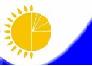 Мемлекеттік статистика органдары құпиялылығына кепілдік береді

Конфиденциальность гарантируется органами государственной статистикиҚазақстан Республикасы

Статистика агенттігі

төрағасының

2010 жылғы 29 қыркүйек

№ 275 бұйрығына

1-қосымшаЖалпымемлекеттік статистикалық байқау бойынша статистикалық нысан

Статистическая форма по общегосударственному статистическому наблюдениюПриложение 1 к приказу председателя Агентства Республики Казахстан по статистике 

от 29 сентябрь 2010 года № 275Мемлекеттік статистика саласындағы уәкілетті органның аумақтық органына тапсырады

Представляется территориальному органу уполномоченного органа в области государственной статистикиСтатистикалық нысанды www.stat.gov.kz сайтынан алуға болады

Статистическую форму можно получить на сайте www.stat.gov.kzМемлекеттік статистиканың тиісті органдарына алғашқы статистикалық деректерді, уақытылы тапсырмау, дәйекті емес деректерді беру Қазақстан Республикасының қолданыстағы заңнамасына сәйкес жауапкершілікке әкеп соғады және әкімшілік құқық бұзушылық болып табылады.

Несвоевременное представление, предоставление недостоверных первичных статистических данных в соответствующие органы государственной статистики являются административными правонарушениями и влекут за собой ответственность в соответствии с действующим законодательством Республики Казахстан.Мемлекеттік статистиканың тиісті органдарына алғашқы статистикалық деректерді, уақытылы тапсырмау, дәйекті емес деректерді беру Қазақстан Республикасының қолданыстағы заңнамасына сәйкес жауапкершілікке әкеп соғады және әкімшілік құқық бұзушылық болып табылады.

Несвоевременное представление, предоставление недостоверных первичных статистических данных в соответствующие органы государственной статистики являются административными правонарушениями и влекут за собой ответственность в соответствии с действующим законодательством Республики Казахстан.Мемлекеттік статистиканың тиісті органдарына алғашқы статистикалық деректерді, уақытылы тапсырмау, дәйекті емес деректерді беру Қазақстан Республикасының қолданыстағы заңнамасына сәйкес жауапкершілікке әкеп соғады және әкімшілік құқық бұзушылық болып табылады.

Несвоевременное представление, предоставление недостоверных первичных статистических данных в соответствующие органы государственной статистики являются административными правонарушениями и влекут за собой ответственность в соответствии с действующим законодательством Республики Казахстан.Статистикалық нысан коды

0641104

Код статистической формы

0641104 Қоғамдық тамақтандыру және автокөлік құралдарын жөндеу саласындағы сауда және қызмет көрсететін кәсіпорындарды зерттеуОбследование предприятий торговли и оказывающих услуги в области общественного питания и ремонта автотранспортных средств Қоғамдық тамақтандыру және автокөлік құралдарын жөндеу саласындағы сауда және қызмет көрсететін кәсіпорындарды зерттеуОбследование предприятий торговли и оказывающих услуги в области общественного питания и ремонта автотранспортных средств1-ІС

1-ВТ Қоғамдық тамақтандыру және автокөлік құралдарын жөндеу саласындағы сауда және қызмет көрсететін кәсіпорындарды зерттеуОбследование предприятий торговли и оказывающих услуги в области общественного питания и ремонта автотранспортных средств Қоғамдық тамақтандыру және автокөлік құралдарын жөндеу саласындағы сауда және қызмет көрсететін кәсіпорындарды зерттеуОбследование предприятий торговли и оказывающих услуги в области общественного питания и ремонта автотранспортных средствЖылдық

ГодоваяЕсептік кезең  _ _ _ _   жыл

Отчетный период |_|_|_|_|  годЕсептік кезең  _ _ _ _   жыл

Отчетный период |_|_|_|_|  год45 – автомобильдер мен мотоциклдерді көтерме және бөлшек саудада сату және оларды жөндеу; 46 – автомобильдер мен мотоциклдер саудасынан басқа, көтерме сауда; 47 – автомобильдер мен мотоциклдерді сатудан басқа, бөлшек сауда; 56 – тамақ өнімдері мен сусындарды ұсыну бойынша қызметтер ЭҚЖЖ кодына жататын экономикалық қызметтің негізгі түрлері ЭҚЖЖ (Экономикалық қызмет түрлерінің жалпы жіктеуіші) сәйкес, заңды тұлғалар және (немесе) олардың құрылымдық және оқшауланған бөлімшелері тапсырады.

Представляют юридические лица и (или) их структурные и обособленные подразделения, основной вид экономической деятельности которых относится к разделам ОКЭД (Общий классификатор видов экономической деятельности): 45 – оптовая и розничная торговля автомобилями и мотоциклами, и их ремонт; коду ОКЭД 46 – оптовая торговля, за исключением, автомобилей и мотоциклов; коду ОКЭД 47 – розничная торговля, кроме торговли автомобилями и мотоциклами; коду ОКЭД 56 – услуги по предоставлению продуктов питания и напитков.45 – автомобильдер мен мотоциклдерді көтерме және бөлшек саудада сату және оларды жөндеу; 46 – автомобильдер мен мотоциклдер саудасынан басқа, көтерме сауда; 47 – автомобильдер мен мотоциклдерді сатудан басқа, бөлшек сауда; 56 – тамақ өнімдері мен сусындарды ұсыну бойынша қызметтер ЭҚЖЖ кодына жататын экономикалық қызметтің негізгі түрлері ЭҚЖЖ (Экономикалық қызмет түрлерінің жалпы жіктеуіші) сәйкес, заңды тұлғалар және (немесе) олардың құрылымдық және оқшауланған бөлімшелері тапсырады.

Представляют юридические лица и (или) их структурные и обособленные подразделения, основной вид экономической деятельности которых относится к разделам ОКЭД (Общий классификатор видов экономической деятельности): 45 – оптовая и розничная торговля автомобилями и мотоциклами, и их ремонт; коду ОКЭД 46 – оптовая торговля, за исключением, автомобилей и мотоциклов; коду ОКЭД 47 – розничная торговля, кроме торговли автомобилями и мотоциклами; коду ОКЭД 56 – услуги по предоставлению продуктов питания и напитков.45 – автомобильдер мен мотоциклдерді көтерме және бөлшек саудада сату және оларды жөндеу; 46 – автомобильдер мен мотоциклдер саудасынан басқа, көтерме сауда; 47 – автомобильдер мен мотоциклдерді сатудан басқа, бөлшек сауда; 56 – тамақ өнімдері мен сусындарды ұсыну бойынша қызметтер ЭҚЖЖ кодына жататын экономикалық қызметтің негізгі түрлері ЭҚЖЖ (Экономикалық қызмет түрлерінің жалпы жіктеуіші) сәйкес, заңды тұлғалар және (немесе) олардың құрылымдық және оқшауланған бөлімшелері тапсырады.

Представляют юридические лица и (или) их структурные и обособленные подразделения, основной вид экономической деятельности которых относится к разделам ОКЭД (Общий классификатор видов экономической деятельности): 45 – оптовая и розничная торговля автомобилями и мотоциклами, и их ремонт; коду ОКЭД 46 – оптовая торговля, за исключением, автомобилей и мотоциклов; коду ОКЭД 47 – розничная торговля, кроме торговли автомобилями и мотоциклами; коду ОКЭД 56 – услуги по предоставлению продуктов питания и напитков.Тапсыру мерзімі - 31 наурыз.

Срок представления - 31 марта.Тапсыру мерзімі - 31 наурыз.

Срок представления - 31 марта.Тапсыру мерзімі - 31 наурыз.

Срок представления - 31 марта.КҰЖС коды

Код ОКПОБСН коды

код БИНЖол коды

Код строкиКөрсеткіш атауы

Наименование показателяОбъектілер саны, бірлікКоличество объектов, единицКөлемі, ш.мПлощадь, кв.мОбъектілердің жалпы санынан бөліп көрсетіңіз (1 бағанадан)

Выделить из общего количества объектов (из графы 1)Объектілердің жалпы санынан бөліп көрсетіңіз (1 бағанадан)

Выделить из общего количества объектов (из графы 1)Объектілердің жалпы санынан бөліп көрсетіңіз (1 бағанадан)

Выделить из общего количества объектов (из графы 1)Жол коды

Код строкиКөрсеткіш атауы

Наименование показателяОбъектілер саны, бірлікКоличество объектов, единицКөлемі, ш.мПлощадь, кв.мжалға алатыны

арендуемыеэлектрондық төлем карточкалары бойынша төлем қабылдауды жүзеге асыратын

осуществляющие прием платежей по электронным платежным карточкамауылдық жерде орналасқанрасположенные в сельской местности123451Сауда үйі

Торговый дом2Дүкен

Магазинсоның ішінде:

в том числе:3Әмбебап

Универсальный4Мамандандырылған

Специализированный5азық-түлік

продовольственный6азық-түлік емес

непродовольственный7Мамандандырылмаған

Неспециализированный8азық-түлік

продовольственный9азық-түлік емес

непродовольственный10комиссиондық дүкен

комиссионный магазин112000 ш.м-ден жоғары

свыше 2000 кв.м12Дәріхана

Аптека13Павильон

Павильон14Дүңгіршек

Киоск15Дүкендердегі, сауда үйіндегі және тағы басқа бөлімдер

Отделы в магазинах, торговых домах и другие16Май құю және газ құю

станциалары Автозаправочные, газозаправочные станции Жол коды

Код строкиКөрсеткіш атауы

Наименование показателяБарлығы

ВсегоӨткізу көлемін көрсетіңіз (1 бағанадан)

Выделить объем реализации (из графы 1)Өткізу көлемін көрсетіңіз (1 бағанадан)

Выделить объем реализации (из графы 1)Өткізу көлемін көрсетіңіз (1 бағанадан)

Выделить объем реализации (из графы 1)Өткізу көлемін көрсетіңіз (1 бағанадан)

Выделить объем реализации (из графы 1)Жол коды

Код строкиКөрсеткіш атауы

Наименование показателяБарлығы

Всегоазық-түлiк тауарлары

продовольственных товаровэлектрондық төлем карточкалары бойынша

по электронным платежным карточкамауылдық жерлерде

в сельской местностиауылдық жерлерде

в сельской местностиЖол коды

Код строкиКөрсеткіш атауы

Наименование показателяБарлығы

Всегоазық-түлiк тауарлары

продовольственных товаровэлектрондық төлем карточкалары бойынша

по электронным платежным карточкамбарлығы

всегоазық-түлiк тауарлары

продовольственных товаров123451Бөлшек сауда, барлығы

Розничная торговля, всегосоның ішінде:

в том числе:2тұрақты сауда желісі арқылы

через стационарную торговую сеть3қазіргі заманғы сауда форматтары арқылы

через современные торговые форматы4тұрақты сауда желісінен тыс:

вне стационарной торговой сети:5базарларда

на рынкахХ6электрондық сауда (Интернет арқылы)

электронная торговля (через Интернет)Х7дүкендерден тыс өзге де бөлшек сауда

прочая розничная торговля вне магазиновХЖол коды

Код строкиКөрсеткіш атауы

Наименование показателяСҚТТСН* коды

Код СНТВУТ*Заттай көріністе

В натуральном выраженииҚұндық көріністе, мың теңге

В стоимостном выражении, тысяч тенгеҚұндық көріністе, мың теңге

В стоимостном выражении, тысяч тенгеЕсепті жылдың соңындағы тауарлық қорлар, мың теңге

Товарные запасы на конец отчетного года, тысяч тенгеЖол коды

Код строкиКөрсеткіш атауы

Наименование показателяСҚТТСН* коды

Код СНТВУТ*Заттай көріністе

В натуральном выражениибарлығы

всегооның ішінде отандық өндіріс

из них отечественного производстваЕсепті жылдың соңындағы тауарлық қорлар, мың теңге

Товарные запасы на конец отчетного года, тысяч тенге12341Барлығы

ВсегоX2Сауданың үстеме бағасы, барлығы

Торговая наценка, всегоХХХХ3оның ішінде қызметтің негізгі түрі бойынша

из нее по основному виду деятельностиХХХХЖол коды

Код строкиАтауы

НаименованиеҚоймалар саны, бірлік

Количество складов, единицПайдалы көлемі, ш.м

Полезная площадь, кв.мОбъектілердің жалпы санынан бөліп көрсетіңіз (1 бағанадан)

Выделить из общего количества объектов (из графы 1)Объектілердің жалпы санынан бөліп көрсетіңіз (1 бағанадан)

Выделить из общего количества объектов (из графы 1)Жол коды

Код строкиАтауы

НаименованиеҚоймалар саны, бірлік

Количество складов, единицПайдалы көлемі, ш.м

Полезная площадь, кв.мжалға алғандар

арендуемыеауылдық жерде орналасқан

расположенные в сельской местности12341Мамандандырылған

Специализированныесоның ішінде сақтауға арналған:

из них предназначенные для хранения:2мұнай және мұнай өнімдері

нефти и нефтепродуктов3астық

зерна4жемістер және көкөністер

фруктов и овощей5Әмбебап

УниверсальныеЖол коды

Код строкиАтауы

НаименованиеБарлығы

ВсегоАуылдық жерлерде

В сельской местности121Көтерме сауда

Оптовая торговля2Сыйақы үшін немесе шарт негізінде көтерме сауда сату

Оптовая торговля за вознаграждение или на договорной основеЖол коды

Код строкиКөрсеткіш атауы

Наименование показателяСҚТТСН коды

Код СНТВУТӨткізу көлемі

Объем реализацииОның ішінде отандық өндіріс

Из них отечественного производстваЕсепті жылдың соңындағы тауарлық қорлар

Товарные запасы на конец отчетного года1231Барлығы

Всего2Сауданың үстеме бағасы, барлығы

Торговая наценка, всегоХХХ3оның ішінде қызметтің негізгі түрі бойынша

из нее по основному виду деятельностиХХХЖол коды

Код строкиАтауы

НаименованиеОбъектілер саны

Количество объектовОтыратын орын саны

Число посадочных местОбъектілерінің жалпы санынан бөліп көрсетіңіз (1 бағанадан)

Выделить из общего количества объектов (из графы 1)Объектілерінің жалпы санынан бөліп көрсетіңіз (1 бағанадан)

Выделить из общего количества объектов (из графы 1)Жол коды

Код строкиАтауы

НаименованиеОбъектілер саны

Количество объектовОтыратын орын саны

Число посадочных местэлектрондық төлем карточкалары бойынша төлем қабылдауды жүзеге асыратыносуществляющие прием платежей по электронным платежным карточкамауылдық жерде орналасқанрасположенные в сельской местности12341Мейрамханалар

Рестораны2Дәмханалар

Кафе3Барлар

Бары4Асханалар

Столовые5Қоғамдық тамақтандырудың өзге де объектілері

Прочие объекты общественного питанияЖол коды

Код строкиҚызметтер атауы

Наименование услугБарлығы

ВсегоОның ішінде ауылдық жерлерде

Из них в сельской местности121Қызметтерді өткізу көлемі, барлығы

Объем реализации услуг, всегосоның ішінде:

в том числе:2мейрамханалар және тамақ өнімдерін жеткізу бойынша қызметтер

рестораны и услуги по доставке продуктов питания3тапсырыспен тамақ жеткізу және тамақ өнімдерін жеткізу бойынша басқа қызметтер

доставка пищи на заказ и другие услуги по доставке продуктов питания4сусындар беру

подача напитковЖол коды

Код строкиАтауы

НаименованиеБарлығы

ВсегоОның ішінде ауылдық жерде орналасқан

Из них расположенных в сельской местности121Объектілер саны

Количество объектов2Пайдалы көлемі, ш.м

Полезная площадь, кв.мЖол коды

Код строкиҚызметтер атауы

Наименование услугБарлығы

ВсегоОның ішінде ауылдық жерлерде

Из них в сельской местности121Қызметтерді өткізу көлемі, барлығы

Объем реализации услуг, всегосоның ішінде:

в том числе:2техникалық қызмет көрсету және автокөлік құралдарын жөндеу

техническое обслуживание и ремонт автотранспортных средств3мотоциклдер мен мотороллерлерге техникалық қызмет көрсету және жөндеу

техническое обслуживание и ремонт мотоциклов и мотороллеровЖол коды

Код строкиӨнімдердің жеткізушілері

Поставщики продукцииБөлшек сауда

Розничная торговляБөлшек сауда

Розничная торговляКөтерме сауда

Оптовая торговляКөтерме сауда

Оптовая торговляЖол коды

Код строкиӨнімдердің жеткізушілері

Поставщики продукцииазық-түлiк тауарларыпродовольственные товарыазық-түлiк емес тауарларынепродовольственные товарыазық-түлiк тауарларыпродовольственные товарыазық-түлiк емес тауарларынепродовольственные товары12341Отандық кәсіпорындар

Отечественные предприятиясоның ішінде:

в том числе:2өнеркәсіптік кәсіпорындар

промышленные предприятия3ауыл шаруашылық қалыптасудан

сельскохозяйственные формирования4көтерме кәсіпорындар

оптовые предприятия5тауар биржалары

товарные биржи6өзге де жеткізушілер

прочие поставщики7Импорт бойынша

По импортуЖол коды

Код строкиҚызмет түрлерінің атауы

Наименование вида деятельностиЭҚЖС* коды

Код ОКЭД*Өнімдерді (жұмыс, қызмет) өндіру мен өткізу көлемі

Объем производства и реализации продукции (работ, услуг)1123456Тауарлар атауыСҚТТСН кодыӨлшем бірлігіІрі қара мал, шошқа, қой, ешкі, жылқы және жылқы тектес жануарлардың жас немесе тоңазытылған еті10.11.1тоннаІрі қара мал, шошқа, қой, ешкі, жылқы және жылқы тектес жануарлардың жас немесе тоңазытылған тағамдық қосымша өнімдері10.11.20тоннаМұздатылған ет және тағамдық қосымша өнімдер; өзге де ет және тағамдық қосымша өнімдер10.11.3тоннаҮй құсының жас немесе тоңазытылған еті10.12.10тоннаҮй құсының мұздатылған еті10.12.20тоннаҮй құсының тағамдық қосымша өнімдері10.12.40тоннаҮй құсының тоң майы10.12.30тоннаКесілген, тұздалған, кептірілген немесе ысталған шошқа еті (бекон және ветчина)10.13.11тоннаТұздалған, кептірілген немесе ысталған сиыр еті мен бұзау еті10.13.12тоннаӨзге де тұздалған, тұздық судағы, кептірілген немесе ысталған ет және етті тағамдық қосымша өнімдер (шошқа етінен, ірі қара мал етінен басқасы); еттен немесе етті қосымша өнімдерден жасалған тағамдық ұн және ұнтақ10.13.13тоннаШұжықтар және осыған ұқсас еттен, етті қосымша өнімдерден немесе жануарлар қанынан жасалған өнімдер10.13.14тоннаЕттен, етті қосымша өнімдерден немесе жануарлар қанынан жасалған өзге де дайын және консервіленген өнімдер, еттен және етті қосымша өнімдерден жасалған жартылай фабрикаттардан басқа10.13.15тоннаЕттен, етті қосымша өнімдерден немесе жануарлар қанынан жасалған өнімдер және жартылай фабрикаттар10.85.11тоннаТірі балық03.00.1тоннаЖаңа ауланған немесе салқындатылған балық03.00.2тоннаМұздатылмаған шаян тәрізділер 03.00.3тоннаЖас, тоңазытылған немесе мұздатылған балық10.20.1тоннаБасқа тәсілмен дайындалған немесе консервіленген балық; уылдырық және оның алмастырғыштары 10.20.2тоннаМұздатылған, дайындалған немесе консервіленген шаян тәрізділер, былқылдақ денелілер және өзге де су омыртқасыздары10.20.3тоннаБалықтан, шаян тәрізділерден және былқылдақ денелілерден жасалған өнімдер және жартылай фабрикаттар10.85.12тоннаСүтті табынның ірі қара малының шикі сүті01.41.20тоннаӨңделген сұйық сүт10.51.11тоннаМайлылығы 6%-дан жоғары, қойылтылмаған немесе тәттілендірілмеген кілегей10.51.12тоннаҚатты түрдегі сүт10.51.2тоннаСары май10.51.30тоннаІрімшік және сүзбе10.51.40тоннаҚант немесе басқа да тәттілендіргіш заттар қосылған немесе қосылмаған, қатты емес пішіндегі қойылтылған сүт және кілегей10.51.51тоннаӨзге де ұйытылған немесе ашытылған йогурт, сүт және кілегей 10.51.52тоннаБасқа топтамаларға енгізілмеген өзге де сүт өнімдері10.51.56тоннаІрі қара малдың, қойдың, ешкінің, шошқаның майлары10.11.50тоннаТазартылмаған өсімдік майы10.41.2тоннаТазартылған май, қалдықтардан басқа10.41.5тоннаГидрогенделген және эстерифицияланған, бірақ одан әрі өңделмеген малдың және өсімдіктің майы мен тоң майы және олардың фракциялары10.41.60тоннаМаргарин және ұқсас өнімдер10.42.10тоннаЖасыл бұршақтар01.11.61тоннаКөкбұршақ01.11.62тоннаӨзге де жасыл бұршақты көкөністер01.11.69тоннаЖапырақты немесе сабақты көкөністер 01.13.1тоннаЖасыл чили және бұрыштар (capsicum тұқымынан ғана)01.13.31тоннаҚиярлар және корнишондар01.13.32тоннаБаялдылар01.13.33тоннаҚызанақтар01.13.34тоннаБасқа топтамаларға енгізілмеген өзге де жемісті-көкөністі дақылдар01.13.39тоннаСәбіз және мал азықтық шалқан01.13.41тоннаСарымсақ01.13.42тоннаПияз01.13.43тоннаПорей пиязы және өзге де пияз текті көкөністер 01.13.44тоннаТамыр-жемістілер, түйнек немесе бадана (құрамында крахмал немесе инулин жоғары емес) өзге де01.13.49тоннаҚауындар және қарбыздар01.13.2тоннаЖаңа піскен жүзім01.21.1тоннаТропикалық және субтропикалық жемістер01.22.1тоннаЦитрусты жемістер01.23.1тоннаАлмалар01.24.10тоннаӨзге де шекілдеуікті және дәнекті жемістер01.24.2тоннаӨзге де жемістер және жидектер01.25.1тоннаЖабайы өсетін жеуге жарамды жемістер02.30.40тоннаЖер жаңғағы, қабығымен01.11.82тоннаЖер жаңғағы, аршылған01.11.83тоннаЖаңғақтар (жеуге болатын жабайы жаңғақтар, жер жаңғақтар мен кокос жаңғақтарынан басқа)01.25.3тоннаКартоп01.13.51тоннаЖартылай ақталған немесе толық ақталған немесе тазартылған немесе уатылған күріш10.61.1тоннаҰсақ тартылған бидай немесе суржик ұны 10.61.21тоннаДәнді дақылдардан (бидайдан басқа) дайындалған ұсақ тартылған ұн10.61.22тоннаБидай жармасы10.61.31тоннаБасқа топтамаларға енгізілмеген дәндер жармасы 10.61.32тоннаЖаңа піскен нан10.71.11тоннаМакарондар, кеспелер, кускус және ұннан жасалған ұқсас өнімдер10.73.1тоннаҚатты күйдегі, хош иістендіргіш немесе бояғыш қоспалары болмайтын тазартылған құрақ немесе қызылша қанты және химиялық таза сахароза10.81.12тоннаХош иістендіргіш немесе бояғыш қоспалары бар шақпақталған құрақ немесе қызылша қанты, үйеңкі қанты және үйеңкі шәрбаты10.81.13тоннаАс тұзы10.84.30тоннаТәттілендірілген какао-ұнтақтан басқа, салмағы 2 кг артық орауыштардағы, құрамында какао бар шоколад және өзге де дайын тағамдық өнімдер10.82.21тоннаКесекшелердегі, пластиналардағы немесе тақтайшалардағы құрамында какао бар, тәттілендірілген какао-ұнтақтан басқа шоколад және өзге де дайын тағамдық өнімдер10.82.22тоннаАқ шоколадты қоса алғанда, құрамында какао жоқ қанттан жасалған кондитерлік өнімдер10.82.23тоннаКофеинсіз немесе қуырылған кофе10.83.11тоннаКофе алмастырғыштар; кофе немесе кофе алмастырғыштардың сірінділері, эссенциялары және концентраттары10.83.12тоннаКөк шай10.83.13.100тоннаҚара шай10.83.13.200тоннаШай өнеркәсібінің қалдықтарын қоса алғанда, өзге де шай10.83.13.900тоннаЕрігіш шай10.83.14.100тоннаЖеміс-жидек шайы10.83.15.100тоннаТазартылған алкогольді сусындар11.01.10литрТабиғи жүзім шарабы; жүзім шырыны11.02.1литрФерменттелген сусындар (алма сидрі, алмұрт сидрі, бал сусыны); құрамында алкоголь бар аралас сусындар11.03.10литрВермут және өзге де табиғи хош иістендірілген жүзім шараптары11.04.10литрСыра11.05литрЖеміс және көкөніс шырындарыСоки фруктовые и овощные10.32.1 литрМинералды және газдалған тәттілендірілмеген және хош иістендірілмеген сулар11.07.11литрӨзге де алкогольсіз сусындар11.07.19литрСигаралар, черуттар (шеттері кесілген сигаралар), сигариллалар (жіңішке сигаралар), сигареттер, темекіден немесе оны алмастырғыштардан жасалған шылым12.00.11мың данаӨнеркәсіптік дайындалған темекі және оның алмастырғыштары; гомогенделген немесе қалпына келтірілген темекі; темекі сірінділері және эссенциялары12.00.19мың данаМақтадан басқа табиғи талшықтардан жасалған маталар (арнайы маталардан басқа)13.20.1ш.мМақта-маталы маталар13.20.2ш.мКілемдер және кілем бұйымдары13.93.1 ш.мСабын және сабын ретінде пайдалануға арналған беттік-белсенді органикалық заттар және препараттар; сабынмен және жуу құралдарымен сіңдірілген немесе қапталған қағаз, мақталы толтырмалар, киіз, фетр және тоқылмаған материалдар20.41.31тоннаЖуғыш құралдарСредства моющие20.41.32тоннаМашинамен немесе қолмен тоқылған, трикотаж, колготтар, рейтузалар, шұлықтар, ұйықтар және өзге де шұлық бұйымдар14.31.10жұпТоқу тәсілімен өндірілген жасанды үлбір13.20.50данаБылғарыдан немесе композициялық былғарыдан жасалған киімдер14.11.10данаЕрлерге арналған жұмыс киімдері14.12.1данаӘйелдерге арналған жұмыс киімдері14.12.2данаӨзге де жұмыс киімдері14.12.3данаЕрлерге немесе ер балаларға арналған пальтолар, жадағайлар, капюшондары бар жадағайлар, жылы күртешелер (шаңғы күртешесін қоса алғанда), ветровкалар, штормовкалар және ұқсас трикотаж бұйымдар14.13.11данаЕрлерге немесе ер балаларға арналған трикотаж костюмдер, комплектілер, пиджактар, шалбарлар, көкірекшесі және баулары бар комбинезондар, бриджилер мен шолақ шалбарлар (суға түскенде киетіннен басқа)14.13.12данаӘйелдерге немесе қыз балаларға арналған трикотаж пальтолар, жадағайлар, капюшондары бар жадағайлар, жылы күртешелер (шаңғы күртешесін қоса алғанда), ветровкалар, штормовкалар және ұқсас бұйымдар14.13.13данаӘйелдерге немесе қыз балаларға арналған трикотаж костюмдер, комплектілер, жакеттер, көйлектер, юбкалар, юбка-шалбарлар, шалбарлар, көкірекшесі және баулары бар комбинезондар, бриджилер мен шолақ шалбарлар (суға түскенде киетіннен басқа)14.13.14данаЕрлерге немесе ер балаларға арналған, трикотаждан басқа пальтолар, жадағайлар, капюшондары бар жадағайлар, жылы күртешелер (шаңғы күртешесін қоса алғанда), ветровкалар, штормовкалар және ұқсас бұйымдар14.13.21данаЕрлерге немесе ер балаларға арналған, трикотаждан басқа костюмдер мен комплектілер14.13.22данаЕрлерге немесе ер балаларға арналған, трикотаждан басқа пиджактар мен блейзерлер, жакеттер, пиджак түріндегі күртешелер14.13.23данаЕрлерге немесе ер балаларға арналған, трикотаждан басқа, көкірекшесі және баулары бар комбинезондар, бриджилер, шолақ шалбарлар (суға түскенде киетіннен басқа)14.13.24данаӘйелдерге немесе қыз балаларға арналған, трикотаждан басқа пальтолар, жадағайлар, капюшондары бар жадағайлар, жылы күртешелер (шаңғы күртешесін қоса алғанда), ветровкалар, штормовкалар және ұқсас бұйымдар14.13.31данаӘйелдерге немесе қыз балаларға арналған, трикотаждан басқа костюмдер мен комплектілер14.13.32данаӘйелдерге немесе қыз балаларға арналған, трикотаждан басқа жакеттер мен блейзерлер, пиджактар, пиджак түріндегі күртешелер14.13.33данаӘйелдерге немесе қыз балаларға арналған, трикотаждан басқа көйлектер, юбкалар және юбка-шалбарлар14.13.34данаӘйелдерге немесе қыз балаларға арналған, трикотаждан басқа шалбарлар, көкірекшесі және баулары бар комбинезондар, бриджилер мен шолақ шалбарлар (суға түскенде киетіннен басқа)14.13.35данаЕмшектегі балаларға арналған трикотаж киімдер мен киім аксессуарлары14.19.11данаСпортқа, шаңғы тебуге және суға түсуге арналған және өзге де трикотаж костюмдер14.19.12данаТрикотаж қолғаптар, биялайлар және митенкалар14.19.13данаЕмшектегі балаларға арналған, трикотаждан басқа киімдер мен киім аксессуарлары14.19.21данаСпорттық, шаңғы тебуге және суға түсуге арналған костюмдер; өзге де киімдер, трикотаждан басқа14.19.22данаФетрдан, киізден немесе тоқымалы емес материалдардан жасалған киімдер14.19.32данаТабиғи үлбірден жасалған киім заттары, киім аксессуарлары мен өзге де бұйымдар (бас киімнен басқа)14.20.10данаМашинамен немесе қолмен тоқылған, трикотаж, колготтар, рейтузалар, шұлықтар, ұйықтар және өзге де шұлық бұйымдар14.31.10данаМашинамен немесе қолмен тоқылған трикотаж свитерлер, жемпірлер, пуловерлер, кардигандар, жилеттер мен ұқсас бұйымдар14.39.10данаИленген немесе өнделген үлбір терілер15.11.10данаТабаны мен үсті резеңкеден немесе полимерлі материалдардан жасалған су өткізбейтін аяқ киім, металды қорғаныс тұмсығы бар аяқ киімнен басқа15.20.11мың жұпТабаны мен үсті резеңкеден немесе полимерлі материалдардан жасалған аяқ киім, су өткізбейтін немесе спорттық аяқ киімнен басқа15.20.12мың жұпҮсті былғарыдан жасалған аяқ киім, спорттық аяқ киімнен, металды қорғаныс тұмсығы бар аяқ киімнен және әртүрлі арнайы аяқ киімнен басқа15.20.13мың жұпҮсті тоқыма материалдардан жасалған, спорттық аяқ киімнен басқа аяқ киім15.20.14мың жұпТенниске, баскетболға, гимнастикаға, жаттығуларға киетін және ұқсас аяқ киім15.20.21 мың жұпШаңғы тебуге киетін бәтеңкелер мен конькилерден басқа өзге де спорттық аяқ киім15.20.29мың жұпМеталды қорғаныс тұмсығы бар аяқ киім15.20.31мың жұпБасқа топтамаларға енгізілмеген, ағаштан жасалған, арнайы түрлі және өзге де аяқ киім15.20.32мың жұпТабиғи немесе композициялық теріден, пластмассадан, тоқыма материалдарынан, вулкандалған талшықтан немесе картоннан жасалған чемодандар, саквояждар, сөмкелер, портфельдер, ұсақ және ұқсас былғары галантериясы бұйымдары; жеке гигиенаға, киім және аяқ киім15.12.12данаТасымалданатын радиоқабылдағыштар26.40.1данаТұрмыстық тоңазытқыштар мен мұздатқыштар27.51.11 данаКір жуғыш машиналар және киім құрғатуға арналған тұрмыстық машиналар27.51.13 данаЭлектр қозғалтқышы қоса салынған тұрмыстық электромеханикалық құралдар27.51.21данаҚысқа толқынды пештер27.51.27данаРадиотаратушы қабылдағыштармен немесе дыбыс немесе бейнені жазу немесе ойнату аппаратурасымен біріктірілген немесе біріктірілмеген теледидар қабылдағыштары26.40.20данаДыбысжазбаны жаңғыртуға арналған электрофондар, ойнатқыштар, плейерлер, кассеталық плейерлер мен өзге дыбысты жаңғыртатын аппаратура26.40.31данаМагнитофондар және өзге де дыбыс жазу аппаратурасы26.40.32данаЖазу бейнекамералары және өзге де бейне жазатын немесе бейне жаңғыртатын аппаратура26.40.33данаТелеаппаратура енбейтін және көбінесе деректерді өңдеудің автоматты жүйесінде қолданылмайтын мониторлар және проекторлар26.40.34данаЕсте сақтайтын құрылғылар (жинақтағыштар) және өзге де сақтайтын/жазатын құрылғылар26.20.2данаАудиодискілер және өзге де кассеталар59.20.34данаКино-, бейнефильмдер мен телебағдарламалардың түпнұсқалары59.11.21данаЦифрлі камералар26.70.13данаДайын суретті лезде алатын фотокамералар және өзге де фотокамералар26.70.14 данаСымсыз телефон түтіктері бар сымды байланысқа арналған телефон аппараттары26.30.21данаҰялы байланысқа немесе өзге де сымсыз байланысқа арналған телефондар26.30.22данаӨзге де телефон аппараттары және дауыстық, суреттік және өзге де деректерді беруге және қабылдауға арналған аппараттар, сымды және сымсыз желілерде (жергілікті және әлемдік желілер) сөйлесуге арналған аппараттарды қоса алғанда26.30.23данаКинокамералар26.70.15данаСағаттар, сағат механизмдері мен сағат бөліктерінен басқа26.52.1данаҚозғалтқыштары жоқ өзге де велосипедтер30.92.10данаТұрмыстық тігін машиналары28.94.40 данаСалмағы 10 кг аспайтын портативті сандық есептеуіш машиналар (лэпттоптар, ноутбуктар, органайзерлер және т.б.); сандық және ұқсас машиналар26.20.11данаЖүйелер түрінде ұсынылған, деректерді автоматты өңдеуге арналған сандық машиналар26.20.14данаЖаңа жолаушылар автомобильдері45.11.11.000данаҰсталған жолаушылар автомобильдері45.11.22.000данаАвтофургондар және тұрғын үйге арналған автотіркемелер, дөңгелекті үйлер45.19.12.000данаПневматикалық резеңке жаңа шиналар22.11.11данаМотоциклдерге немесе велосипедтерге арналған пневматикалық резеңке жаңа шиналар22.11.12данаАвтобустар немесе жүк автомобильдеріне, авиацияға арналған пневматикалық резеңке жаңа шиналар22.11.13данаПневматикалық резеңке жаңа өзге де шиналар (ауыл және орман шаруашылығы машиналарына, басқа өнеркәсіптік машиналарға арналған)22.11.14данаРезеңке камералар, көлемді немесе жастықшалы шиналар, ауыспалы протекторлар және шеңберлі ленталар22.11.15данаЦилиндр көлемі 50 текше см аспайтын іштен жанатын піспекті қозғалтқышы бар мотоциклдер мен мопедтер30.91.11данаЦилиндр көлемі 50 текше см артық піспекті іштен жанатын қозғалтқышы бар мотоциклдер30.91.12данаӨзге де мотоциклдер; мотоциклетті арбалар30.91.13данаТас көмір05.10.10 тоннаСүрек үгінділері мен қалдықтары38.11.59.100тоннаПіспекті авиациялық қозғалтқыштарға арналған авиациялық бензин (айдау температурасы - 30-220 Цельсий градусы)19.20.21.400тоннаҚұрамында 0,013 г/л аспайтын қорғасыны бар, TEL немесе TML қоспалары жоқ, ұшқынмен тұтанатын қозғалтқыштарға арналған моторлық бензин (айдау температурасы - 30-220 Цельсий градусы)19.20.21.500тоннаГазойльдер (дизельдік отын)19.20.26 тоннаЖанатын мазут19.20.28.810тоннаТұрмыстық пеш отыны19.20.28.920тоннаБасқа топтамаларға енгізілмеген ауыр мұнай дистилляттары19.20.29тоннаМайлайтын материалдар20.59.41тоннаСұйытылған пропан және бутан19.20.31 тонна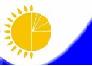 Мемлекеттік статистика органдары құпиялылығына кепілдік береді

Конфиденциальность гарантируется органами государственной статистикиМемлекеттік статистика органдары құпиялылығына кепілдік береді

Конфиденциальность гарантируется органами государственной статистикиҚазақстан Республикасы Статистика агенттігі Төрағасының 2010 жылғы 29 қыркүйектегі № 275 бұйрығына 3-қосымшаЖалпымемлекеттік статистикалық байқау бойынша статистикалық нысан

Статистическая форма по общегосударственному статистическому наблюдениюЖалпымемлекеттік статистикалық байқау бойынша статистикалық нысан

Статистическая форма по общегосударственному статистическому наблюдениюПриложение 3 к приказу Председателя Агентства Республики Казахстан по статистике от 29 сентября 2010 года № 275Аумақтық органға тапсырылады

Представляется территориальному органуСтатистикалық нысанды www.stat.gov.kz сайтынан алуға болады

Статистическую форму можно получить на сайте www.stat.gov.kzМемлекеттік статистиканың тиісті органдарына алғашқы статистикалық деректерді уақтылы тапсырмау, дәйекті емес деректерді беру әкімшілік құқық бұзушылық болып табылады және Қазақстан Республикасының қолданыстағы заңнамасына сәйкес жауапкершілікке әкеп соғады.

Несвоевременное представление, предоставление недостоверных первичных статистических данных в соответствующие органы государственной статистики являются административными правонарушениями и влекут за собой ответственность в соответствии с действующим законодательством Республики Казахстан.Мемлекеттік статистиканың тиісті органдарына алғашқы статистикалық деректерді уақтылы тапсырмау, дәйекті емес деректерді беру әкімшілік құқық бұзушылық болып табылады және Қазақстан Республикасының қолданыстағы заңнамасына сәйкес жауапкершілікке әкеп соғады.

Несвоевременное представление, предоставление недостоверных первичных статистических данных в соответствующие органы государственной статистики являются административными правонарушениями и влекут за собой ответственность в соответствии с действующим законодательством Республики Казахстан.Мемлекеттік статистиканың тиісті органдарына алғашқы статистикалық деректерді уақтылы тапсырмау, дәйекті емес деректерді беру әкімшілік құқық бұзушылық болып табылады және Қазақстан Республикасының қолданыстағы заңнамасына сәйкес жауапкершілікке әкеп соғады.

Несвоевременное представление, предоставление недостоверных первичных статистических данных в соответствующие органы государственной статистики являются административными правонарушениями и влекут за собой ответственность в соответствии с действующим законодательством Республики Казахстан.Мемлекеттік статистиканың тиісті органдарына алғашқы статистикалық деректерді уақтылы тапсырмау, дәйекті емес деректерді беру әкімшілік құқық бұзушылық болып табылады және Қазақстан Республикасының қолданыстағы заңнамасына сәйкес жауапкершілікке әкеп соғады.

Несвоевременное представление, предоставление недостоверных первичных статистических данных в соответствующие органы государственной статистики являются административными правонарушениями и влекут за собой ответственность в соответствии с действующим законодательством Республики Казахстан.Статистикалық нысан коды 0651102

Код статистической формы 06511021-ІС

1-ВТСтатистикалық нысан коды 0651102

Код статистической формы 06511021-ІС

1-ВТСауда, қоғамдық тамақтандыру және автокөлік құралдарын жөндеу саласында қызмет көрсететін кәсіпорынның есебіОтчет предприятия, оказывающего услуги в сфере торговли, общественного питания и ремонта автотранспортных средствСауда, қоғамдық тамақтандыру және автокөлік құралдарын жөндеу саласында қызмет көрсететін кәсіпорынның есебіОтчет предприятия, оказывающего услуги в сфере торговли, общественного питания и ремонта автотранспортных средствТоқсандық

КвартальнаяЕсепті кезең   _   тоқсан     _ _ _ _   жыл

Отчетный период |_|   квартал    |_|_|_|_|  годЕсепті кезең   _   тоқсан     _ _ _ _   жыл

Отчетный период |_|   квартал    |_|_|_|_|  годЕсепті кезең   _   тоқсан     _ _ _ _   жыл

Отчетный период |_|   квартал    |_|_|_|_|  годЭкономикалық қызметтің негізгі түрі экономикалық қызмет түрлерінің жалпы жіктеуіші кодтарына сәйкес келетін (бұдан әрі – ЭҚЖЖ): 45 – автомобильдер мен мотоциклдерді сату, оларға техникалық қызмет көрсету және жөндеу; 46 – автомобильдер мен мотоциклдер саудасынан басқа, көтерме сауда; 47 – бөлшек сауда және тұрмыстық бұйымдар мен жеке пайдаланатын заттарды жөндеу; 56 – тамақ өнімдері мен сусындарды ұсыну бойынша қызметтер болып табылатын заңды тұлғалар және (немесе) олардың құрылымдық және оқшауланған бөлімшелері тапсырады.

Представляют юридические лица и (или) их структурные и обособленные подразделения, основной вид экономической деятельности которых относится согласно кодам Общего классификатора видов экономической деятельности (далее-ОКЭД): 45 – оптовая и розничная торговля автомобилями и мотоциклами и их ремонт; 46 – оптовая торговля, за исключением, автомобилей и мотоциклов; 47 – розничная торговля, кроме торговли автомобилями и мотоциклами; 56 – услуги по предоставлению продуктов питания и напитков.Экономикалық қызметтің негізгі түрі экономикалық қызмет түрлерінің жалпы жіктеуіші кодтарына сәйкес келетін (бұдан әрі – ЭҚЖЖ): 45 – автомобильдер мен мотоциклдерді сату, оларға техникалық қызмет көрсету және жөндеу; 46 – автомобильдер мен мотоциклдер саудасынан басқа, көтерме сауда; 47 – бөлшек сауда және тұрмыстық бұйымдар мен жеке пайдаланатын заттарды жөндеу; 56 – тамақ өнімдері мен сусындарды ұсыну бойынша қызметтер болып табылатын заңды тұлғалар және (немесе) олардың құрылымдық және оқшауланған бөлімшелері тапсырады.

Представляют юридические лица и (или) их структурные и обособленные подразделения, основной вид экономической деятельности которых относится согласно кодам Общего классификатора видов экономической деятельности (далее-ОКЭД): 45 – оптовая и розничная торговля автомобилями и мотоциклами и их ремонт; 46 – оптовая торговля, за исключением, автомобилей и мотоциклов; 47 – розничная торговля, кроме торговли автомобилями и мотоциклами; 56 – услуги по предоставлению продуктов питания и напитков.Экономикалық қызметтің негізгі түрі экономикалық қызмет түрлерінің жалпы жіктеуіші кодтарына сәйкес келетін (бұдан әрі – ЭҚЖЖ): 45 – автомобильдер мен мотоциклдерді сату, оларға техникалық қызмет көрсету және жөндеу; 46 – автомобильдер мен мотоциклдер саудасынан басқа, көтерме сауда; 47 – бөлшек сауда және тұрмыстық бұйымдар мен жеке пайдаланатын заттарды жөндеу; 56 – тамақ өнімдері мен сусындарды ұсыну бойынша қызметтер болып табылатын заңды тұлғалар және (немесе) олардың құрылымдық және оқшауланған бөлімшелері тапсырады.

Представляют юридические лица и (или) их структурные и обособленные подразделения, основной вид экономической деятельности которых относится согласно кодам Общего классификатора видов экономической деятельности (далее-ОКЭД): 45 – оптовая и розничная торговля автомобилями и мотоциклами и их ремонт; 46 – оптовая торговля, за исключением, автомобилей и мотоциклов; 47 – розничная торговля, кроме торговли автомобилями и мотоциклами; 56 – услуги по предоставлению продуктов питания и напитков.Экономикалық қызметтің негізгі түрі экономикалық қызмет түрлерінің жалпы жіктеуіші кодтарына сәйкес келетін (бұдан әрі – ЭҚЖЖ): 45 – автомобильдер мен мотоциклдерді сату, оларға техникалық қызмет көрсету және жөндеу; 46 – автомобильдер мен мотоциклдер саудасынан басқа, көтерме сауда; 47 – бөлшек сауда және тұрмыстық бұйымдар мен жеке пайдаланатын заттарды жөндеу; 56 – тамақ өнімдері мен сусындарды ұсыну бойынша қызметтер болып табылатын заңды тұлғалар және (немесе) олардың құрылымдық және оқшауланған бөлімшелері тапсырады.

Представляют юридические лица и (или) их структурные и обособленные подразделения, основной вид экономической деятельности которых относится согласно кодам Общего классификатора видов экономической деятельности (далее-ОКЭД): 45 – оптовая и розничная торговля автомобилями и мотоциклами и их ремонт; 46 – оптовая торговля, за исключением, автомобилей и мотоциклов; 47 – розничная торговля, кроме торговли автомобилями и мотоциклами; 56 – услуги по предоставлению продуктов питания и напитков.Тапсыру мерзімі — есепті кезеңнен кейінгі 25.

Срок представления - 25 числа после отчетного периода.Тапсыру мерзімі — есепті кезеңнен кейінгі 25.

Срок представления - 25 числа после отчетного периода.Тапсыру мерзімі — есепті кезеңнен кейінгі 25.

Срок представления - 25 числа после отчетного периода.Тапсыру мерзімі — есепті кезеңнен кейінгі 25.

Срок представления - 25 числа после отчетного периода.КҰЖЖ коды   _ _ _ _ _ _ _ _   _ _ _ _

            |_|_|_|_|_|_|_|_| |_|_|_|_|

Код ОКПОКҰЖЖ коды   _ _ _ _ _ _ _ _   _ _ _ _

            |_|_|_|_|_|_|_|_| |_|_|_|_|

Код ОКПОКҰЖЖ коды   _ _ _ _ _ _ _ _   _ _ _ _

            |_|_|_|_|_|_|_|_| |_|_|_|_|

Код ОКПОКҰЖЖ коды   _ _ _ _ _ _ _ _   _ _ _ _

            |_|_|_|_|_|_|_|_| |_|_|_|_|

Код ОКПОБСН коды  _ _ _ _ _ _ _ _ _ _ _ _ 

код БИН   |_|_|_|_|_|_|_|_|_|_|_|_|БСН коды  _ _ _ _ _ _ _ _ _ _ _ _ 

код БИН   |_|_|_|_|_|_|_|_|_|_|_|_|БСН коды  _ _ _ _ _ _ _ _ _ _ _ _ 

код БИН   |_|_|_|_|_|_|_|_|_|_|_|_|БСН коды  _ _ _ _ _ _ _ _ _ _ _ _ 

код БИН   |_|_|_|_|_|_|_|_|_|_|_|_|Жол коды Код строкиКөрсеткіш атауы Наименование показателяСҚТТСН* коды

Код СНТВУТЗаттай көріністегі бөлшек сауда көлемі

Объем розничной торговли в натуральном выраженииҚұндық көріністегі бөлшек сауда көлемі мың теңге

Объем розничной торговли в стоимостном выражении, тысяч тенгеБөлшек сауда кәсіпорындарыңдағы тауарлық қорлардың көлемі, мың теңге Товарные запасы на предприятиях розничной торговли, тысяч тенгеАБВ1231Барлығы

ВсегоЖол коды

Код строкиКөрсеткіш атауы

Наименование показателяСҚТТСН коды

Код СНТВУТҚұндық көріністегі көтерме сауда көлемі мың теңге

Объем оптовой торговли в стоимостном выражении, тысяч тенгеКөтерме сауда кәсіпорындарындағы тауарлық қорлардың көлемі, мың теңге

Товарные запасы на предприятиях оптовой торговли, тысяч тенгеАБ1231Барлығы

ВсегоЖол коды

Код строкиҚызметтер атауы

Наименование услугБарлығы

ВсегоАБ11Сыйақы немесе шарт негізінде көтерме саудада сату көлемі

Объем оптовой торговли за вознаграждение или  на договорной основеЖол коды

Код строкиҚызметтер атауы

Наименование услугБарлығы ВсегоОның ішінде қызметтің негізгі түрі бойынша

Из нее по основному виду деятельностиАБ121Құндық көріністегі бөлшек сауда көлеміне сауданың үстеме бағасы

Торговая наценка в стоимостном выражении на объем розничной торговли2Құндық көріністегі көтерме сауда көлеміне сауданың үстеме бағасы

Торговая наценка в стоимостном выражении на объем оптовой торговлиЖол коды

Код строкиҚызметтер атауы

Наименование услугБарлығы

ВсегоАБ11Тамақ өнімдері мен сусындар ұсыну бойынша қызметтерді өткізу көлемі, барлығы

Объем услуг по предоставлению продуктов питания и напитков, всегоолардан:

из них:2мейрамханалар және тамақ өнімдерін жеткізу бойынша қызметтер

рестораны и услуги по доставке продуктов питания3тапсырыспен тамақ жеткізу және тамақ өнімдерін жеткізу бойынша басқа қызметтер

доставка пищи на заказ и другие услуги по доставке продуктов питания4сусындар беру

подача напитковЖол коды

Код строкиҚызметтер атауы

Наименование услугБарлығы

ВсегоАБ11Автомобильдерге, мотоциклдерге техникалық қызметтер және жөндеу бойынша қызмет көрсету көлемі, барлығы

Объем услуг по техническому обслуживанию и ремонту автомобилей, мотоциклов, всегоолардан:

из них:2техникалық қызмет көрсету және автокөлік құралдарын жөндеу

техническое обслуживание и ремонт автотранспортных средств3мотоциклдер мен мотороллерлерге техникалық қызмет көрсету және жөндеу

техническое обслуживание и ремонт мотоциклов и мотороллеровЖол коды

Код строкиҚызмет түрлерінің атауы

Наименование вида деятельностиЭҚЖЖ коды

Код ОКЭДӨнімдерді (тауарлар, жұмыс, қызмет) өндіру мен өткізу көлемі

Объем производства и реализации продукции (товаров, работ, услуг)АБВ112345678910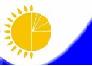 Мемлекеттік статистика органдары құпиялылығына кепілдік береді

Конфиденциальность гарантируется органами государственной статистикиҚазақстан Республикасы

Статистика агенттігі

төрағасының

2010 жылғы 29 қыркүйек

№ 275 бұйрығына

5-қосымшаЖалпымемлекеттік статистикалық байқау бойынша статистикалық нысан

Статистическая форма по общегосударственному статистическому наблюдениюПриложение 5 к приказу председателя Агентства Республики Казахстан по статистике 

от 29 сентябрь 2010 года № 275Мемлекеттік статистика саласындағы уәкілетті органның аумақтық органына тапсырады

Представляется территориальному органу уполномоченного органа в области государственной статистикиСтатистикалық нысанды www.stat.gov.kz сайтынан алуға болады

Статистическую форму можно получить на сайте www.stat.gov.kzМемлекеттік статистиканың тиісті органдарына алғашқы статистикалық деректерді, уақытылы тапсырмау, дәйекті емес деректерді беру Қазақстан Республикасының қолданыстағы заңнамасына сәйкес жауапкершілікке әкеп соғады және әкімшілік құқық бұзушылық болып табылады.

Несвоевременное представление, предоставление недостоверных первичных статистических данных в соответствующие органы государственной статистики являются административными правонарушениями и влекут за собой ответственность в соответствии с действующим законодательством Республики Казахстан.Мемлекеттік статистиканың тиісті органдарына алғашқы статистикалық деректерді, уақытылы тапсырмау, дәйекті емес деректерді беру Қазақстан Республикасының қолданыстағы заңнамасына сәйкес жауапкершілікке әкеп соғады және әкімшілік құқық бұзушылық болып табылады.

Несвоевременное представление, предоставление недостоверных первичных статистических данных в соответствующие органы государственной статистики являются административными правонарушениями и влекут за собой ответственность в соответствии с действующим законодательством Республики Казахстан.Мемлекеттік статистиканың тиісті органдарына алғашқы статистикалық деректерді, уақытылы тапсырмау, дәйекті емес деректерді беру Қазақстан Республикасының қолданыстағы заңнамасына сәйкес жауапкершілікке әкеп соғады және әкімшілік құқық бұзушылық болып табылады.

Несвоевременное представление, предоставление недостоверных первичных статистических данных в соответствующие органы государственной статистики являются административными правонарушениями и влекут за собой ответственность в соответствии с действующим законодательством Республики Казахстан.Статистикалық нысан коды

0722104

Код статистической формы

0722104 Сауда қызметін жүзеге асыратын және қоғамдық тамақтандыру мен автокөлік құралдарын жөндеу саласында қызмет көрсететін жеке кәсіпкерлерді зерттеу сауалнамасыАнкета обследования индивидуальных предпринимателей, осуществляющих торговую деятельность и оказывающих услуги в области общественного питания и ремонта автотранспортных средств Сауда қызметін жүзеге асыратын және қоғамдық тамақтандыру мен автокөлік құралдарын жөндеу саласында қызмет көрсететін жеке кәсіпкерлерді зерттеу сауалнамасыАнкета обследования индивидуальных предпринимателей, осуществляющих торговую деятельность и оказывающих услуги в области общественного питания и ремонта автотранспортных средств1-ЖК (сауда)

1-ИП (торг) Сауда қызметін жүзеге асыратын және қоғамдық тамақтандыру мен автокөлік құралдарын жөндеу саласында қызмет көрсететін жеке кәсіпкерлерді зерттеу сауалнамасыАнкета обследования индивидуальных предпринимателей, осуществляющих торговую деятельность и оказывающих услуги в области общественного питания и ремонта автотранспортных средств Сауда қызметін жүзеге асыратын және қоғамдық тамақтандыру мен автокөлік құралдарын жөндеу саласында қызмет көрсететін жеке кәсіпкерлерді зерттеу сауалнамасыАнкета обследования индивидуальных предпринимателей, осуществляющих торговую деятельность и оказывающих услуги в области общественного питания и ремонта автотранспортных средствЖылдық

ГодоваяЕсептік кезең  _ _ _ _   жыл

Отчетный период |_|_|_|_|  годЕсептік кезең  _ _ _ _   жыл

Отчетный период |_|_|_|_|  годКөрсетілген нысанды сауда қызметін жүзеге асыратын және қоғамдық тамақтандыру мен автокөлік құралдарын жөндеу саласында қызмет көрсететін жеке кәсіпкерлер толтырады.

Представляют индивидуальные предприниматели, осуществляющие торговую деятельность и оказывающие услуги в области общественного питания и ремонта автотранспортных средств.Көрсетілген нысанды сауда қызметін жүзеге асыратын және қоғамдық тамақтандыру мен автокөлік құралдарын жөндеу саласында қызмет көрсететін жеке кәсіпкерлер толтырады.

Представляют индивидуальные предприниматели, осуществляющие торговую деятельность и оказывающие услуги в области общественного питания и ремонта автотранспортных средств.Көрсетілген нысанды сауда қызметін жүзеге асыратын және қоғамдық тамақтандыру мен автокөлік құралдарын жөндеу саласында қызмет көрсететін жеке кәсіпкерлер толтырады.

Представляют индивидуальные предприниматели, осуществляющие торговую деятельность и оказывающие услуги в области общественного питания и ремонта автотранспортных средств.Тапсыру мерзімі – 15 ақпан.

Срок представления – 15 февраля.Тапсыру мерзімі – 15 ақпан.

Срок представления – 15 февраля.Тапсыру мерзімі – 15 ақпан.

Срок представления – 15 февраля.КҰЖС коды

Код ОКПОБСН коды

код БИНЖол коды

Код строкиКөрсеткіш атауы

Наименование показателяОбъектілер саны, бірлікКоличество объектов, единицКөлемі, ш.мПлощадь, кв.мОбъектілердің жалпы санынан бөліп көрсетіңіз (1 бағанадан)

Выделить из общего количества объектов (из графы 1)Объектілердің жалпы санынан бөліп көрсетіңіз (1 бағанадан)

Выделить из общего количества объектов (из графы 1)Объектілердің жалпы санынан бөліп көрсетіңіз (1 бағанадан)

Выделить из общего количества объектов (из графы 1)Жол коды

Код строкиКөрсеткіш атауы

Наименование показателяОбъектілер саны, бірлікКоличество объектов, единицКөлемі, ш.мПлощадь, кв.мжалға алатыныарендуемыеэлектрондық төлем карточкалары бойынша төлем қабылдауды жүзеге асыратыносуществляющие прием платежей по электронным платежным карточкамауылдық жерде орналасқанрасположенные в сельской местности123451Сауда үйі

Торговый дом2Дүкен

Магазинсоның ішінде:

в том числе:3Әмбебап

Универсальный4МамандандырылғанСпециализированный5азық-түлік

продовольственный6азық-түлік емеснепродовольственный7МамандандырылмағанНеспециализированный8азық-түлік

продовольственный9азық-түлік емеснепродовольственный10комиссиондық дүкен

комиссионный магазин112000 ш.м-ден жоғары

свыше 2000 кв.м12Дәріхана

Аптека13Павильон

Павильон14Дүңгіршек

Киоск15Дүкендердегі, сауда үйіндегі және т.б. бөлімдер

Отделы в магазинах, торговых домах и другие16АМҚС (ГАҚС)*

АЗС (ГАЗС)Жол коды

Код строкиКөрсеткіш атауы

Наименование показателяБарлығы

ВсегоӨткізу көлемін көрсетіңіз (1 бағанадан)

Выделить объем реализации (из графы 1)Өткізу көлемін көрсетіңіз (1 бағанадан)

Выделить объем реализации (из графы 1)Өткізу көлемін көрсетіңіз (1 бағанадан)

Выделить объем реализации (из графы 1)Өткізу көлемін көрсетіңіз (1 бағанадан)

Выделить объем реализации (из графы 1)Жол коды

Код строкиКөрсеткіш атауы

Наименование показателяБарлығы

Всегоазық-түлiк тауарларыпродовольственных товаровэлектрондық төлем карточкалары бойынша

по электронным платежным карточкамауылдық жерлерде

в сельской местностиауылдық жерлерде

в сельской местностиЖол коды

Код строкиКөрсеткіш атауы

Наименование показателяБарлығы

Всегоазық-түлiк тауарларыпродовольственных товаровэлектрондық төлем карточкалары бойынша

по электронным платежным карточкамбарлығы

всегоазық-түлiк тауарларыпродовольственных товаров123451Бөлшек сауда, барлығы

Розничная торговля, всегосоның ішінде:

в том числе:2тұрақты сауда желісі арқылы

через стационарную торговую сеть3қазіргі заманғы сауда форматтары арқылы

через современные торговые форматы4тұрақты сауда желісінен:

вне стационарной торговой сети:5базарларда

на рынкахХ6электрондық сауда (Интернет арқылы)

электронная торговля (через Интернет)Х7дүкендерден тыс өзге де бөлшек сауда

прочая розничная торговля вне магазиновХЖол коды

Код строкиТауарлар атауы

Наименование товаровСҚТТСН* коды

Код СНТВУТ*Бөлшек саудада өткізу көлемі

Объем розничной торговлиОның ішінде отандық өндіріс

Из них отечественного производстваСоңғы жылға тауарлық қорлар

Товарные запасы на конец года1231Барлығы

Всего2Азық-түлік тауарлары

Продовольственные товарыоның ішінде:

в том числе:3Жаңа піскен жемістер және көкөністер

Фрукты и овощи свежие47.00.114Өңделген жемістер және көкөністер

Фрукты и овощи переработанные47.00.125Ет

Мясо47.00.136Ет өнімдері

Продукты мясные47.00.147Балықтар, шаян тәрізділер және моллюскалар

Рыба, ракообразные и моллюски47.00.158Нан-тоқаш өнімдері

Изделия хлебобулочные47.00.169Қанттан жасалған кондитерлік өнімдер

Изделия кондитерские из сахара47.00.1710Сүт өнімдері

Продукты молочные47.00.1811Жұмыртқа

Яйца47.00.1912Кофе, шай, какао және дәмдеуіштер

Кофе, чай, какао и специи47.00.21оның ішінде:

из них:13кофеинсіз немесе қуырылған кофе

кофе без кофеина или жареный10.83.1114кофе алмастырғыштар;

кофе немесе кофе

алмастырғыштардың

сірінділері,

эссенциялары және

концентраттары

заменители кофе; экстракты, эссенции и концентраты кофе или заменителей кофе10.83.1215көк шай

чай зеленый10.83.13.10016қара шай

чай черный10.83.13.20017шай өнеркәсібінің қалдықтарын қоса алғанда, өзге де шай

чай прочий, включая отходы чайной промышленности10.83.13.90018ерігіш шай

чай растворимый10.83.14.10019жеміс-жидек шайы

чай фруктовый10.83.15.10020Майлар және тоң майлар

Масла и жиры пищевые47.00.2221Біртектестендірілген және диеталы азық-түлік өнімдері

Продукты пищевые гомогенизированные и диетические47.00.2322Басқа топтамаларға енгізілмеген тамақ өнімдері

Продукты пищевые, не включенные в другие группировки47.00.24оның ішінде:

из них:23қатты күйдегі, хош иістендіргіш немесе бояғыш қоспалары болмайтын тазартылған құрақ немесе қызылша қанты және химиялық таза сахароза

сахар рафинированный тростниковый или свекловичный и сахароза химически чистая в твердом состоянии, без добавок ароматических и красящих10.81.1224хош иістендіргіш немесе бояғыш қоспалары бар шақпақталған құрақ немесе қызылша қанты, үйеңкі қанты және үйеңкі шәрбаты

сахар рафинированный тростниковый или свекловичный с добавками ароматическими или красящими, сахар кленовый и сироп кленовый10.81.1325ұсақ тартылған бидай немесе суржик ұны

мука мелкого помола пшеничная или суржиковая10.61.2126дәнді дақылдардан (бидайдан басқа) дайындалған ұсақ тартылған ұн

мука мелкого помола из культур зерновых (кроме пшеницы)10.61.2227Алкогольді сусындар

Напитки алкогольные47.00.2528Өзге де сусындар (алкогольсіз)

Напитки прочие (безалкогольные)47.00.2629Темекі өнімдері

Изделия табачные47.00.2730Азық-түліктік емес тауарлар

Непродовольственные товары31Жаңа жолаушылар автомобильдері

Автомобили пассажирские новые45.11.11.00032Ұсталған жолаушылар автомобильдері

Автомобили пассажирские подержанные45.11.22.00033Мамандандырылған жолаушылардың жаңа автомобильдері және жолсыз көлік құралдары (салмағы 3,5 тоннадан артық емес)

Автомобили специализированные пассажирские новые и средства транспортные внедорожные (весом не более 3,5 тонн)45.11.23.00034Мамандандырылған жолаушылардың ұсталған автомобильдері және жолсыз көлік құралдары (салмағы 3,5 тоннадан артық емес)

Автомобили специализированные пассажирские подержанные и средства транспортные внедорожные (весом не более 3,5 тонн)45.11.24.00035Жүк машиналары, тіркемелер, жартылай тіркемелер және автобустар

Грузовики, прицепы, полуприцепы и автобусы45.19.2136Тұрғын үйге арналған автофургондар және автотіркемелер, дөңгелекті үйлер

Автофургоны и автоприцепы для жилья, дома на колесах45.19.2237Шиналар

Шины45.32.1138Өзге де автомобильдерге арналған бөлшектер және керек-жарақтар

Части и принадлежности для автомобилей прочие45.32.1239Интернет арқылы автомобильдерге арналған бөлшектер және керек-жарақтар

Детали и принадлежности для автомобилей через Интернет45.32.2140Сәлемдемелік сату фирмасы арқылы автомобильдерге арналған бөлшектер және керек-жарақтар

Детали и принадлежности для автомобилей через фирмы посылочной торговли45.32.2241Басқа топтамаларға енгізілмеген, автомобильдерге арналған бөлшектер және керек-жарақтар

Детали и принадлежности для автомобилей, не включенные в другие группировки45.32.2942Мотоциклдер және оларға жататын бөлшектер және керек-жарақтар

Мотоциклы и относящиеся к ним детали и принадлежности45.40.2043Компьютерлер, периферийлік жабдықтар және бағдарламалық қамтамасыз ету

Компьютеры, периферийное оборудование и программное обеспечение47.00.3144Электр байланыс жабдығы

Оборудование электросвязи47.00.3245Аудио және бейнеаппаратуралар

Аудио и видеоаппаратура47.00.3346Қапсырмалы тауарлар

Товары скобяные47.00.4147Сырлар, лактар және эмальдар

Краски, лаки и эмали47.00.4248Табақ шыны

Стекло листовое47.00.4349Көгалдар мен бақтарға арналған жабдықтармен

Оборудование для газонов и садов47.00.4450Жылыту және су құбыры жабдықтары, пайдалану материалдары мен керек-жарақтар

Оборудование отопительное и водопроводное, материалы эксплуатационные и принадлежности47.00.4551Санитарлық-техникалық жабдықтар

Оборудование санитарно-техническое47.00.4652Қол құралы

Инструмент ручной47.00.4753Басқа топтамаларға енгізілмеген құрылыс материалдары

Материалы строительные, не включенные в другие группировки47.00.4954Тоқыма тауарлар

Товары текстильные47.00.5155Портьерлер және сеткалы шымылдықтар

Портьеры и занавесы сетчатые47.00.5256Түсқағаздар және еден төсеніштері, кілемдер және кілем бұйымдары

Обои и покрытия напольные, ковры и изделия ковровые47.00.5357Тұрмыстық электрлік құрылғылар

Приборы электрические бытовые47.00.5458Жиһаз

Мебель47.00.5559Жарықтандыру құралдары

Приборы осветительные47.00.5660Ағаштан, тығыннан жасалған бұйымдар және өріліп жасалған бұйымдар

Изделия из дерева, пробки и изделия плетеные47.00.5761Музыкалық аспаптар және партитуралар

Инструменты и партитуры музыкальные47.00.5862Басқа топтамаларға енгізілмеген фаянс ыдыстары, шыныдан, фарфор және қыштан жасалған бұйымдар, пышақ бұйымдары мен құралдары, электрлі емес тұрмыстық жабдықтар және бұйымдар

Посуда фаянсовая, изделия из стекла, фарфора и керамики, изделия ножевые и приборы, оборудование и изделия неэлектрические бытовые, не включенные в другие категории47.00.5963Кітаптар

Книги47.00.6164Газеттер және журналдар

Газеты и журналы47.00.6265Кеңсе тауарлар

Товары канцелярские47.00.6366Музыкалық және бейнежазбалар

Музыкальные и видеозаписи47.00.6467Спорт тауарлары, велосипедтерді қоса

Товары спортивные, включая велосипеды47.00.6568Кемпинг жабдықтары

Оборудование кемпингов47.00.6669Ойындар және ойыншықтар

Игры и игрушки47.00.6770Почта маркалары және монеталар

Марки почтовые и монеты47.00.6871Сувенирлер және суреттер

Сувениры и картины47.00.6972Киім

Одежда47.00.7173Аяқ киім

Обувь47.00.7274Былғарыдан жасалған бұйымдар және жолға керек-жарақтар

Изделия из кожи и принадлежности дорожные47.00.7375Фармацевтикалық тауарлар

Товары фармацевтические47.00.7476Медициналық және ортопедиялық тауарлар

Товары медицинские и ортопедические47.00.7577Косметикалық тауарлар және сәндік керек-жарақтары

Товары косметические и принадлежности туалетные47.00.7678Гүлдер, өсімдіктер және дақылдар

Цветы, растения и семена47.00.7779Тыңайтқыштар және агрохимиялық өнімдер

Удобрения и продукты агрохимические47.00.7880Үй жануарлары және оларға арналған жемшөптер

Животные домашние и корма для них47.00.7981Моторлы отын

Топливо моторное47.00.81оның ішінде:

в том числе:82Моторлы отын (бензин, оның ішінде авиациялық)

Топливо моторное (бензин, в том числе авиационный)19.20.2183Газойльдер (дизельдік отын)

Газойли (топливо дизельное)19.20.2684Сұйытылған пропан және бутан

Пропан и бутан сжиженные19.20.3185Сағаттар және зергерлік бұйымдар

Часы и изделия ювелирные47.00.8286Фотоаппаратура, оптикалық және дәлдеу құрылғылары мен жабдықтары

Фотоаппаратура, оборудование и приборы оптические и точные47.00.8387Тазалағыш заттар

Средства чистящие47.00.8488Тұрмыстық сұйық отын, баллондағы газ, көмір, ағаш отынмен бөлшек сауда бойынша қызметтер

Топливо бытовое жидкое, газ в баллонах, уголь, топливо древесное47.00.85оның ішінде:

из них:89Басқа топтамаларға енгізілмеген, ауыр мұнай дистиляттары

Дистилляты нефтяные тяжелые, не включенные в другие группировки19.20.2990Басқа топтамаларға енгізілмеген,тұрмыстық мақсаттағы өзге де азық-түлік емес тауарлармен басқа бөлшек сауда бойынша қызметтер

Товары непродовольственные бытового назначения прочие, не включенные в другие группировки47.00.8691Басқа топтамаларға енгізілмеген ауыл шаруашылығы шикізаттары

Сырье сельскохозяйственное, не включенное в другие группировки47.00.8792Басқа топтамаларға енгізілмеген машиналар және жабдықтар

Машины и оборудование, не включенные в другие группировки47.00.8893Басқа топтамаларға енгізілмеген, тұтынуға арналмаған азық-түлік емес тауарлармен бөлшек сауда бойынша қызметтер

Товары непродовольственные непотребительского назначения, не включенные в другие группировки47.00.8994Антикварлық тауарлар

Товары антикварные47.00.9195Ұсталған кітаптар

Книги подержанные47.00.9296Өзге де ұсталған тауарлар

Товары подержанные прочие47.00.99Барлығы

ВсегоОның ішінде қызметтің негізгі түрі бойынша

Из нее по основному виду деятельности12Сауданың үстеме бағасы

Торговая наценкаЖол коды

Код строкиАтауы

НаименованиеҚоймалар саны, бірлік

Количество складов, единицПайдалы көлемі, ш.м

Полезная площадь, кв.мОбъектілердің жалпы санынан бөліп көрсетіңіз (1 бағанадан)

Выделить из общего количества объектов (из графы 1)Объектілердің жалпы санынан бөліп көрсетіңіз (1 бағанадан)

Выделить из общего количества объектов (из графы 1)Жол коды

Код строкиАтауы

НаименованиеҚоймалар саны, бірлік

Количество складов, единицПайдалы көлемі, ш.м

Полезная площадь, кв.мжалға алғандар

арендуемыеауылдық жерде орналасқан

расположенные в сельской местности12341Мамандандырылған

Специализированныеоның ішінде сақтау үшін арналған:

из них предназначенные для хранения:2мұнай және мұнай өнімдері

нефти и нефтепродуктов3астық

зерна4жемістер және көкөністер

фруктов и овощей5Әмбебап

УниверсальныеЖол

коды

Код строкиАтауы

НаименованиеБарлығы

ВсегоАуылдық жерлерде

В сельской местности121Көтерме сауда

Оптовая торговля2Сыйақы үшін немесе шарт негізінде көтерме сауда сату

Оптовая торговля за вознаграждение или на договорной основеЖол коды

Код строкиТауарлар атауы

Наименование товаровСҚТТСН коды

Код СНТВУТКөтерме өткізу көлемі

Объем оптовой торговлиОның ішінде отандық өндіріс

Из них отечественного производстваСоңғы жылға тауарлық қорлар

Товарные запасы на конец года1 231Барлығы

Всегооның ішінде:

в том числе:2Жаңа піскен жеміс-жидектер және көкөністер

Фрукты и овощи свежие46.31.113Қайта өңделген жеміс-жидектер және көкөністер

Фрукты и овощи переработанные46.31.124Үй құсын қоса алғанда, ет

Мясо, включая птицу домашнюю46.32.115Үй құсының етінен жасалған өнімді қоса алғанда, ет

Продукты мясные, включая продукты из мяса птицы домашней46.32.126Сүт өнімдері

Продукты молочные46.33.117Жұмыртқа

Яйца46.33.128Тағамдық майлар және тоң майлар

Масла и жиры пищевые46.33.139Шырындар, минералды су, алкогольсіз сусындар және өзге де сусындар

Соки, воды минеральные, напитки безалкогольные и напитки прочие46.34.1110Алкогольді ішімдіктер

Напитки алкогольные46.34.1211Темекі өнімдері

Изделия табачные46.35.1012Қант

Сахар46.36.1113Нан-тоқаш өнімдерімен

Изделия хлебобулочные46.36.1214Шоколад және қанттан жасалған кондитерлік өнімдер

Шоколад и изделия кондитерские из сахара46.36.1315Кофе, шай, какао және дәмдеуіштер

Кофе, чай, какао и пряности46.37.1016Балық, шаян тәрізділер және былқылдақ денелілер

Рыба, ракообразные и моллюски46.38.1017Гомогенделген және диеталық тамақ өнімдері

Продукты пищевые гомогенизированные и диетические46.38.2118Басқа топтамаларға енгізілмеген тамақ өнімдері

Продукты пищевые, не включенные в другие группировки46.38.2919Мұздатылған тамақ өнімдері

Продукты пищевые замороженные46.39.1120Мұздатылмаған тамақ өнімдері, сусындар және темекі өнімдері

Продукты пищевыенезамороженные, напитки и изделия табачные46.39.1221Жолаушылар автомобильдері

Автомобили пассажирские45.11.1122Мамандандырылған жолаушылар автомобильдері, жедел жәрдем машиналары, шағын автобустары және т.б. жолсыз (салмағы 3,5 тоннадан артық емес) көлік құралдары

Автомобили пассажирские специализированные т.к. машины скорой помощи, миниавтобусы и такого типа п. и средства транспортныевнедорожные (весом не более 3,5 тонн)45.11.1223Жүк автомобильдері, тіркемелер және автобустар

Автомобили грузовые, прицепы и автобусы45.19.1124Автофургондар және тұрғын үйге арналған автотіркемелер, дөңгелекті үйлер

Автофургоны и автоприцепы для жилья, дома на колесах45.19.1225Шина және шиналарға арналған камералар

Шины и камеры для шин45.31.1126Өзге де автомобильдердің бөлшектері және жарақтары

Детали и принадлежности для автомобилей прочие45.31.1227Мотоциклдер және оларға жататын бөлшектер және керек-жарақтар

Мотоциклы и относящиеся к ним детали и принадлежности45.40.1028Астық

Зерно46.21.1129Майлы дақылдардың тұқымдарынан басқа дәндер

Семена, кроме семянкультур масличных46.21.1230Майлы дақылдардың тұқымдары және жемістері

Семена и плоды культур масличных46.21.1331Мал азықтары

Корма для животных46.21.1432Басқа топтамаларға енгізілмеген ауыл шаруашылығы шикізаттары

Сырье сельскохозяйственное, не включенное в другие группировки46.21.1933Өңделмеген темекі

Табак необработанный46.21.2034Гүлдер және өсімдіктер

Цветы и растения46.22.1035Тірі малдар

Животные живые46.23.1036Тері, былғары және өңделген былғары

Шкура, кожа и выделанная кожа46.24.1037Иірімжіп

Пряжа46.41.1138Маталар

Ткани46.41.1239Төсек және асханалық жаймалар, шымылдықтар және тоқыма материалдарынан жасалған өзге де бұйымдар

Белье постельное истоловое, занавески и изделия прочие изтекстильных материалов46.41.1340Галантериялық тауарлар

Товары галантерейные46.41.1441Киім

Одежда46.42.1142Аяқ киім

Обувь46.42.1243Радио және телевизиялық, фотографиялық тауарлардан басқа, электр тұрмыстық тауарлар

Приборы бытовые электрические, заисключением радио-, телевизионных и фотографических товаров46.43.1144Радио-, теле-, бейне-, DVD аппаратуралар

Радио-, теле-, видео-, DVD аппаратура46.43.1245Грампластинкалар, магнитофон пленкалар, аудио- және бейнекассеталар, компакт-дискілер, DVD – дискілер

Грампластинки, пленки магнитофонные, аудио- и видеокассеты, компакт- диски, DVD - диски (за исключением пустой пленки)46.43.1346Фото- және оптикалық тауарлар

Товары фото- и оптические46.43.1447Шыныдан, фарфордан және қыштар жасалған бұйымдар

Изделия из стекла, фарфора и керамики46.44.1148Тазалағыш құралдар

Средства чистящие46.44.1249Парфюмерлік-косметикалық тауарлар

Товары парфюмерно-косметические46.45.1050Фармацевтикалық және медициналық тауарлар және дәрі-дәрмектер

Товары и препараты фармацевтические и медицинские46.46.1151Хирургиялық және ортопедиялық аспаптар және құралдар

Приспособления и инструменты хирургические и ортопедические46.46.1252Тұрмыстық жиһаз

Мебель бытовая46.47.1153Жарықтандыру жабдықтары

Оборудование осветительное46.47.1254Кілемдер және кілем бұйымдары

Ковры и изделия ковровые46.47.1355Сағаттар және зергерлік бұйымдар

Часы и изделия ювелирные46.48.1056Пышақ өнімдері және металдан жасалған тұрмыстық ыдыстар

Изделия ножевые и посуды бытовые металлические46.49.1157Тоздан тоқылған бұйымдар, бондарлық бұйымдар және өзге де тұрмыстық бұйымдар

Изделия плетеные из пробки, изделия бондарные, изделия деревянные прочие46.49.1258Басқа топтамаларға енгізілмеген, тұрмыстық мақсаттағы бұйымдар және жабдықтар

Изделия и оборудование бытового назначения, не включенные в другие группировки46.49.1959Кітаптар

Книги46.49.2160Журналдар және газеттер

Журналы и газеты46.49.2261Кеңсе тауарлары

Товары канцелярские46.49.2362Музыкалық аспаптар

Музыкальные инструменты46.49.3163Ойындар және

Игры и игрушки46.49.3264Велосипедтерді қоса, спорт тауарлары

Товары спортивные, включая велосипеды46.49.3365Тері бұйымдар және жол аксессуарлары

Изделия кожаные и аксессуары дорожные46.49.3466Почталық маркалар және монеталар

Марки почтовые и монеты46.49.3567Жәдігерліктер және суреттер

Сувениры и картины46.49.3668Басқа топтамаларға енгізілмеген, өзге де тұтыну тауарлары

Товары потребительские прочие, не включенные в другие группировки46.49.3969Компьютерлер, шалғай жабдықтар және бағдарламалық қамтамасыз ету

Компьютеры, оборудование периферийное и программное обеспечение46.51.1070Телекоммуникациялық жабдықтар және оның бөліктері

Оборудование телекоммуникационное и его части46.52.1171Электронды жабдықтар

Оборудование электронное прочее и его части46.52.1272Аудио- және бейнетаспалар және дискеталар, магнитті және оптикалық бос дискілермен (CD және DVD)

Аудио- и видеопленки и дискеты, диски магнитные и оптические пустые (CD и DVD)46.52.1373Тракторды қоса, ауыл және орман шаруашылығына арналған құрал-жабдықтар, машиналар, жабдықтар

Инвентарь, машины и оборудование для сельского и лесного хозяйства, включая тракторы46.61.1174Көгалдар мен бақтарға арналған құрал- жабдықтар, машиналар және жабдықтар

Инвентарь, машины и оборудование для газонов и садов46.61.1275Ағаш өңдейтін станоктар

Станки деревообрабатывающие46.62.1176Металл өңдейтін станоктар

Станки металлообрабатывающие46.62.1277Өзге де материалдарды өңдеуге арналған станоктар

Станки для обработки материалов прочих46.62.1978Кен өндіру өнеркәсібі, құрылысқа, соның ішінде азаматтық құрылысқа арналған машиналар

Машины для горнодобывающей промышленности, строительства, в том числе для строительства гражданского46.63.1079Тігін және тоқыма машиналарын қоса, тоқыма өнеркәсібіне арналған машиналар

Машины для текстильной промышленности, включая машины швейные и вязальные46.64.1080Кеңсе жиһазы

Мебель офисная46.65.1081Өзге де кеңсе машиналар және жабдықтар

Машины и оборудование офисные прочие46.66.1082Автомобильдер, мотоциклдер және велосипедтерден басқа, көлік құралдары

Средства транспортные, кроме автомобилей, мотоциклов и велосипедов46.69.1183Машиналар және жабдықтарға байланысты пайдалану материалдары мен керек-жарақтары

Материалы и принадлежности эксплуатационные, связанные с машинами и оборудованием46.69.1284Көтеру көлігі жабдықтары

Оборудование подъемно-транспортное46.69.1385Тамақ өнімдері, сусындар мен темекі өндіруге арналған жабдықтар

Оборудование дляпроизводства пищевых продуктов, напитков и табака46.69.1486Электр байланыс жабдығын қоса, кәсіби электрожабдықтар мен электр аспаптар және электроматериалдар

Электрооборудование и электроприборы профессиональные и электроматериалы, включая оборудование электросвязи46.69.1587Қару және оқ-дәрі

Оружие и боеприпасы46.69.1688Жалпы және арнаулы мақсаттарға арналған өзге де машиналар, аспаптар, жабдықтар

Машины, приборы, оборудование для общих и специальных целей прочие46.69.1989Қатты отын

Топливо твердое46.71.1190Бензин

Бензин46.71.1291Сұйық, газ тәрізді отын және осыған ұқсас өнімдер

Топливо жидкое и газообразное прочее и продукты аналогичные46.71.13оның ішінде:

из них:92шикі мұнай (көмірсутектердің табиғи қоспасы), битуминозды минералдардан алынған мұнайды қоса алғанда

нефть сырая (природная смесь углеводородов), включая нефть, полученную из минералов битуминозных06.10.10.10093сұйық және газ күйіндегі табиғи газ

газ природный в жидком или газообразном состоянии06.20.1094керосин

керосин19.20.2495газойльдер (дизельдік отын)

газойли (топливо дизельное)19.20.2696жанатын мазут

мазут топочный19.20.28.81097Темір кендері

Руды железные46.72.1198Түсті металдардың кендері

Руды металлов цветных46.72.1299Бастапқы пішіндегі қара металдар

Металлы черные в первичных формах46.72.13100Бастапқы пішіндегі түсті металдар

Металлы цветные в первичных формах46.72.14101Өңделмеген сүрек

Древесина необработанная46.73.11102Сүректі бастапқы өңдеу өнімдері

Продукты первичной обработки древесины46.73.12103Санитарлық-техникалық жабдықтар

Оборудование санитарно-техническое46.73.13104Лактау-бояу (бояулар, лактар және эмальдар) тауарлары

Товары лакокрасочные (краски, лаки и эмали)46.73.14105Табақты шыны

Стекло листовое46.73.15106Өзге де құрылыс материалдары

Материалы строительные прочие46.73.16оның ішінде:

из них:107отқа төзімді цементтер, құрылыс ерітінділері, бетондар және басқа топтамаларға енгізілмеген ұқсас құрамдар

цементы огнеупорные, растворы строительные, бетоны и составы аналогичные, не включенные в другие группировки23.20.13108Тұсқағаздар

Обои46.73.17109Еден жабындары (кілемдерді қоспағанда)

Покрытия напольные (заисключением ковров)46.73.18110Металл арматура

Арматура металлическая46.74.11111Жылыту және су құбыры жабдықтары, пайдалану материалдары және жабдықтары

Оборудование отопительное и водопроводное, материалы эксплуатационные и принадлежности46.74.12112Қол аспабы

Инструмент ручной46.74.13113Тыңайтқыш және агрохимиялық тауарлар

Удобрения и товары агрохимические46.75.11114Өзге де химиялық өнеркәсіптік заттар

Вещества химические промышленные прочие46.75.12115Қағаз және кеңсе-қағазы тауарлары

Бумага и товары бумажно-беловые46.76.11116Тоқыма талшықтары

Волокна текстильные46.76.12117Бастапқы пішіндегі пластмасса және резеңке

Пластмасса и резина в первичных формах46.76.13118Ауыл шаруашылығы аралық тауарларынан басқа, басқа топтамаларға енгізілмеген аралық тауарлар

Товары промежуточные, кроме сельскохозяйственных, не включенные в другие группировки46.76.19119Қалдықтар мен сынықтар

Отходы и лом46.77.10120Өзге тауарлар

Прочие товары46.90.10Барлығы

ВсегоОның ішінде қызметтің негізгі түрі бойынша

Из нее по основному виду деятельности12Сауданың үстеме бағасы

Торговая наценкаЖол коды

Код строкиАтауы

НаименованиеОбъектілер саны

Количество объектовОтыратын орын саны

Число посадочных местобъектілерінің жалпы санынан бөліп көрсетіңіз (1 бағанадан)

Выделить из общего количества объектов (из графы 1)объектілерінің жалпы санынан бөліп көрсетіңіз (1 бағанадан)

Выделить из общего количества объектов (из графы 1)Жол коды

Код строкиАтауы

НаименованиеОбъектілер саны

Количество объектовОтыратын орын саны

Число посадочных местэлектрондық төлем карточкалары бойынша төлем қабылдауды жүзеге асыратын

осуществляющие прием платежей по электронным платежным карточкамауылдық жерде орналасқан

расположенные в сельской местности12341Мейрамханалар

Рестораны2Дәмхана

Кафе3Барлар

Бары4Асханалар

Столовые5Қоғамдық тамақтандырудың өзге де объектілері

Прочие объекты общественного питанияЖол коды

Код строкиҚызметтер атауы

Наименование услугБарлығы

ВсегоОның ішінде ауылдық жерлерде

Из них в сельской местности121Қызметтерді өткізу көлемі, барлығы

Объем реализации услуг, всегосоның ішінде:

в том числе:2мейрамханалар және тамақ өнімдерін жеткізу бойынша қызметтер

рестораны и услуги по доставке продуктов питания3тапсырыспен тамақ жеткізу және тамақ өнімдерін жеткізу бойынша басқа қызметтер

доставка пищи на заказ и другие услуги по доставке продуктов питания4сусындар беру

подача напитковЖол коды

Код строкиАтауы

НаименованиеБарлығы

ВсегоОның ішінде ауылдық жерде орналасқан

Из них расположенных в сельской местности121Объектілер саны

Количество объектов2Пайдалы алаң, ш.м

Полезная площадь, кв.мЖол коды

Код строкиҚызметтер атауы

Наименование услугБарлығы

ВсегоОның ішінде ауылдық жерлерде

Из них в сельской местности121Қызметтерді өткізу көлемі, барлығы

Объем реализации услуг, всегосоның ішінде:

в том числе:2техникалық қызмет көрсету және автокөлік құралдарын жөндеу

техническое обслуживание и ремонт автотранспортных средств3мотоциклдер мен мотороллерлерге техникалық қызмет көрсету және жөндеу

техническое обслуживание и ремонт мотоциклов и мотороллеров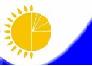 Мемлекеттік статистика органдары құпиялылығына кепілдік береді

Конфиденциальность гарантируется органами государственной статистикиМемлекеттік статистика органдары құпиялылығына кепілдік береді

Конфиденциальность гарантируется органами государственной статистикиҚазақстан Республикасы Статистика агенттігі

төрағасының 2010 жылғы 29 қыркүйектегі № 275 бұйрығына 7-қосымшаЖалпымемлекеттік статистикалық байқау бойынша статистикалық нысан

Статистическая форма по общегосударственному статистическому наблюдениюЖалпымемлекеттік статистикалық байқау бойынша статистикалық нысан

Статистическая форма по общегосударственному статистическому наблюдениюПриложение 7 к приказу Председателя Агентства

Республики Казахстан по статистике от 10 сентября 2010 года № 275Аумақтық органға тапсырылады

Представляется территориальному органуСтатистикалық нысанды www.stat.gov.kz сайтынан алуға болады

Статистическую форму можно получить на сайте www.stat.gov.kzАумақтық органға тапсырылады

Представляется территориальному органуСтатистикалық нысанды www.stat.gov.kz сайтынан алуға болады

Статистическую форму можно получить на сайте www.stat.gov.kzАумақтық органға тапсырылады

Представляется территориальному органуСтатистикалық нысанды www.stat.gov.kz сайтынан алуға болады

Статистическую форму можно получить на сайте www.stat.gov.kzАумақтық органға тапсырылады

Представляется территориальному органуСтатистикалық нысанды www.stat.gov.kz сайтынан алуға болады

Статистическую форму можно получить на сайте www.stat.gov.kzСтатистикалық нысан коды 0732102

Код статистической формы 07321021-базар

1-рынокСтатистикалық нысан коды 0732102

Код статистической формы 07321021-базар

1-рынокБазарда сауда қызметін жүзеге асыратын жеке тұлғаларды іріктемелі зерттеу сауалнамасы

Анкета выборочного обследования физических лиц, торгующих на рынкахБазарда сауда қызметін жүзеге асыратын жеке тұлғаларды іріктемелі зерттеу сауалнамасы

Анкета выборочного обследования физических лиц, торгующих на рынкахТоқсандық

КвартальнаяЕсепті кезең       _   тоқсан     _ _ _ _   жыл

Отчетный период |_|   квартал |_|_|_|_|  годЕсепті кезең       _   тоқсан     _ _ _ _   жыл

Отчетный период |_|   квартал |_|_|_|_|  годЕсепті кезең       _   тоқсан     _ _ _ _   жыл

Отчетный период |_|   квартал |_|_|_|_|  годБазарда сауда жасайтын жеке тұлғалар сұралады.

Опрашиваются физические лица, торгующие на рынкахБазарда сауда жасайтын жеке тұлғалар сұралады.

Опрашиваются физические лица, торгующие на рынкахБазарда сауда жасайтын жеке тұлғалар сұралады.

Опрашиваются физические лица, торгующие на рынкахБазарда сауда жасайтын жеке тұлғалар сұралады.

Опрашиваются физические лица, торгующие на рынкахҚала, аудан Город, районБазардың атауы Наименование рынкаБазар типі Тип рынкаазық-түлік продовольственный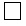 азық-түлік емес непродовольствен-ный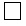 мамандандырылған  специализированный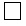 әмбебап  универсальный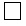 Тауар атауы

Вид товараЖол коды Код строкиСауданың 1 күнге есептегендегі сатылған тауарлар көлемі

Объем проданных товаров в расчете на 1 день торговлиСауданың 1 айға есептегендегі сатылған тауарлар көлемі

Объем проданных товаров в расчете на 1 месяц торговлиАБ12Азық-түлік

Продовольственные1Азық-түлік емес

Непродовольственные2Жол коды Код строкиТауар атауы

Вид товараАзық-түлік ПродовольственныеАзық-түлік емес НепродовольственныеАБ121Отандық тауарлар

Отечественные товарысоның ішінде:

в том числе:1.1өзінің қосалқы шаруашылығынан, саяжайдан, фермерлік шаруашылықтан өсірілген өнімдер, үй шаруашылығы жағдайында өндірілген тауарлар

продукция выращенная на своем приусадебном участке, даче, фермерском хозяйстве, товары, произведенные в домашних условиях2Импорттық тауарлар

Импортные товары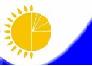 Мемлекеттік статистика органдары құпиялылығына кепілдік береді

Конфиденциальность гарантируется органами государственной статистикиҚазақстан Республикасы

Статистика агенттігі

төрағасының

2010 жылғы 29 қыркүйек

№ 275 бұйрығына

9-қосымшаЖалпымемлекеттік статистикалық байқау бойынша статистикалық нысан

Статистическая форма по общегосударственному статистическому наблюдениюПриложение 9 к приказу председателя Агентства Республики Казахстан по статистике 

от 29 сентябрь 2010 года № 275Мемлекеттік статистика саласындағы уәкілетті органның аумақтық органына тапсырады

Представляется территориальному органу уполномоченного органа в области государственной статистикиСтатистикалық нысанды www.stat.gov.kz сайтынан алуға болады

Статистическую форму можно получить на сайте www.stat.gov.kzМемлекеттік статистиканың тиісті органдарына алғашқы статистикалық деректерді, уақытылы тапсырмау, дәйекті емес деректерді беру Қазақстан Республикасының қолданыстағы заңнамасына сәйкес жауапкершілікке әкеп соғады және әкімшілік құқық бұзушылық болып табылады.

Несвоевременное представление, предоставление недостоверных первичных статистических данных в соответствующие органы государственной статистики являются административными правонарушениями и влекут за собой ответственность в соответствии с действующим законодательством Республики Казахстан.Мемлекеттік статистиканың тиісті органдарына алғашқы статистикалық деректерді, уақытылы тапсырмау, дәйекті емес деректерді беру Қазақстан Республикасының қолданыстағы заңнамасына сәйкес жауапкершілікке әкеп соғады және әкімшілік құқық бұзушылық болып табылады.

Несвоевременное представление, предоставление недостоверных первичных статистических данных в соответствующие органы государственной статистики являются административными правонарушениями и влекут за собой ответственность в соответствии с действующим законодательством Республики Казахстан.Мемлекеттік статистиканың тиісті органдарына алғашқы статистикалық деректерді, уақытылы тапсырмау, дәйекті емес деректерді беру Қазақстан Республикасының қолданыстағы заңнамасына сәйкес жауапкершілікке әкеп соғады және әкімшілік құқық бұзушылық болып табылады.

Несвоевременное представление, предоставление недостоверных первичных статистических данных в соответствующие органы государственной статистики являются административными правонарушениями и влекут за собой ответственность в соответствии с действующим законодательством Республики Казахстан.Статистикалық нысан коды

0701101

Код статистической формы

0701101 Тауарларды, қызмет көрсетулерді өткізу туралы есепОтчет о реализации товаров, услуг Тауарларды, қызмет көрсетулерді өткізу туралы есепОтчет о реализации товаров, услуг2-сауда

2-торговля Тауарларды, қызмет көрсетулерді өткізу туралы есепОтчет о реализации товаров, услуг Тауарларды, қызмет көрсетулерді өткізу туралы есепОтчет о реализации товаров, услугАйлық

МесячнаяЕсепті кезең   _  ай    _ _ _ _  жыл

Отчетный период |_| месяц |_|_|_|_|  годЕсепті кезең   _  ай    _ _ _ _  жыл

Отчетный период |_| месяц |_|_|_|_|  год45 – автомобильдер мен мотоциклдерді көтерме және бөлшек саудада сату және оларды жөндеу; 46 – автомобильдер мен мотоциклдер саудасынан басқа, көтерме сауда; 47 – автомобильдер мен мотоциклдерді сатудан басқа, бөлшек сауда; 56 – тамақ өнімдері мен сусындарды ұсыну бойынша қызметтер ЭҚЖЖ кодына жататын экономикалық қызметтің негізгі түрлері ЭҚЖЖ (Экономикалық қызмет түрлерінің жалпы жіктеуіші) сәйкес, жалпы қызметкерлер саны 20-дан асатын заңды тұлғалар және (немесе) олардың бағынысындағы құрылымдық және оқшауланған бөлімшелері тапсырады.

Представляют юридические лица и (или) их структурные и обособленные подразделения, с численностью работников свыше 20 человек, основной вид экономической деятельности которых относится согласно ОКЭД (Общий классификатор видов экономической деятельности) к: коду ОКЭД 45- оптовая и розничная торговля автомобилями и мотоциклами, и их ремонт; коду ОКЭД 46 - оптовая торговля, за исключением, автомобилей и мотоциклов; коду ОКЭД 47 - розничная торговля, кроме торговли автомобилями и мотоциклами; коду ОКЭД 56 - услуги по предоставлению продуктов питания и напитков.45 – автомобильдер мен мотоциклдерді көтерме және бөлшек саудада сату және оларды жөндеу; 46 – автомобильдер мен мотоциклдер саудасынан басқа, көтерме сауда; 47 – автомобильдер мен мотоциклдерді сатудан басқа, бөлшек сауда; 56 – тамақ өнімдері мен сусындарды ұсыну бойынша қызметтер ЭҚЖЖ кодына жататын экономикалық қызметтің негізгі түрлері ЭҚЖЖ (Экономикалық қызмет түрлерінің жалпы жіктеуіші) сәйкес, жалпы қызметкерлер саны 20-дан асатын заңды тұлғалар және (немесе) олардың бағынысындағы құрылымдық және оқшауланған бөлімшелері тапсырады.

Представляют юридические лица и (или) их структурные и обособленные подразделения, с численностью работников свыше 20 человек, основной вид экономической деятельности которых относится согласно ОКЭД (Общий классификатор видов экономической деятельности) к: коду ОКЭД 45- оптовая и розничная торговля автомобилями и мотоциклами, и их ремонт; коду ОКЭД 46 - оптовая торговля, за исключением, автомобилей и мотоциклов; коду ОКЭД 47 - розничная торговля, кроме торговли автомобилями и мотоциклами; коду ОКЭД 56 - услуги по предоставлению продуктов питания и напитков.45 – автомобильдер мен мотоциклдерді көтерме және бөлшек саудада сату және оларды жөндеу; 46 – автомобильдер мен мотоциклдер саудасынан басқа, көтерме сауда; 47 – автомобильдер мен мотоциклдерді сатудан басқа, бөлшек сауда; 56 – тамақ өнімдері мен сусындарды ұсыну бойынша қызметтер ЭҚЖЖ кодына жататын экономикалық қызметтің негізгі түрлері ЭҚЖЖ (Экономикалық қызмет түрлерінің жалпы жіктеуіші) сәйкес, жалпы қызметкерлер саны 20-дан асатын заңды тұлғалар және (немесе) олардың бағынысындағы құрылымдық және оқшауланған бөлімшелері тапсырады.

Представляют юридические лица и (или) их структурные и обособленные подразделения, с численностью работников свыше 20 человек, основной вид экономической деятельности которых относится согласно ОКЭД (Общий классификатор видов экономической деятельности) к: коду ОКЭД 45- оптовая и розничная торговля автомобилями и мотоциклами, и их ремонт; коду ОКЭД 46 - оптовая торговля, за исключением, автомобилей и мотоциклов; коду ОКЭД 47 - розничная торговля, кроме торговли автомобилями и мотоциклами; коду ОКЭД 56 - услуги по предоставлению продуктов питания и напитков.Тапсыру мерзімі – есепті кезеңнен кейінгі 3-ші күні.

Срок предоставления - 3-го числа после отчетного периода.Тапсыру мерзімі – есепті кезеңнен кейінгі 3-ші күні.

Срок предоставления - 3-го числа после отчетного периода.Тапсыру мерзімі – есепті кезеңнен кейінгі 3-ші күні.

Срок предоставления - 3-го числа после отчетного периода.КҰЖС коды

Код ОКПОБСН коды

код БИНКөрсеткіштер атауы

Наименование показателейКөтерме сауда

Оптовая торговляБөлшек сауда

Розничная торговля121.Тауарларды өткізу көлемі

Объем реализации товаровкөрсетілген сомадан сату көлемін белгілеңіз

из указанной суммы выделите объем продаж1.1азық-түлік тауарлары

продовольственных товаров1.2азық-түлік емес тауарлар

непродовольственных товароводан сату көлемін белгілеңіз

из них выделите объем продаж1.3автомобильдер мен жеңіл автокөлік құралдары

автомобилей и легковых автотранспортных средств1.4өзге де автокөлік құралдары

прочих автотранспортных средств1.5бензин

бензина1.6сұйық және газ тәрізді өзге де отын мен ұқсас өнімдер

топлива жидкого и газообразного прочего и продуктов аналогичных2.Қазақстандық өндіріс тауарларын өткізудің жалпы көлемі (1 жолдан)

Объем реализации товаров казахстанского производства (из строки 1)3.Есепті айдың соңындағы тауарлардың қалдығы

Остатки товаров на конец отчетного месяцаБарлығы

Всего1.Сыйақыға немесе шарт негізінде көтерме сауда көлемі

Объем реализации оптовой торговли за вознаграждение или на договорной основе2.Автокөлік құралдарына техникалық қызмет көрсету және жөндеу бойынша қызметтер көлемі

Объем услуг по техническому обслуживанию и ремонту автотранспортных средств3.Тамақ өнімдері мен сусындарды ұсыну бойынша қызметтер көлемі

Объем услуг по предоставлению продуктов питания и напитков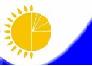 Мемлекеттік статистика органдары құпиялылығына кепілдік береді

Конфиденциальность гарантируется органами государственной статистикиМемлекеттік статистика органдары құпиялылығына кепілдік береді

Конфиденциальность гарантируется органами государственной статистикиҚазақстан Республикасы Статистика агенттігі

төрағасының 2010 жылғы 29 қыркүйектегі № 275

бұйрығына 11-қосымшаЖалпымемлекеттік статистикалық байқау бойынша статистикалық нысан

Статистическая форма по общегосударственному статистическому наблюдениюЖалпымемлекеттік статистикалық байқау бойынша статистикалық нысан

Статистическая форма по общегосударственному статистическому наблюдениюПриложение 7 к приказу Председателя Агентства

Республики Казахстан по статистике от 29 сентября 2010 года № 275Аумақтық органға тапсырылады

Представляется территориальному органуСтатистикалық нысанды www.stat.gov.kz сайтынан алуға болады

Статистическую форму можно получить на сайте www.stat.gov.kzМемлекеттік статистиканың тиісті органдарына алғашқы статистикалық деректерді уақтылы тапсырмау, дәйекті емес деректерді беру әкімшілік құқық бұзушылық болып табылады және Қазақстан Республикасының қолданыстағы заңнамасына сәйкес жауапкершілікке әкеп соғады.

Несвоевременное представление, предоставление недостоверных первичных статистических данных в соответствующие органы государственной статистики являются административными правонарушениями и влекут за собой ответственность в соответствии с действующим законодательством Республики Казахстан.Мемлекеттік статистиканың тиісті органдарына алғашқы статистикалық деректерді уақтылы тапсырмау, дәйекті емес деректерді беру әкімшілік құқық бұзушылық болып табылады және Қазақстан Республикасының қолданыстағы заңнамасына сәйкес жауапкершілікке әкеп соғады.

Несвоевременное представление, предоставление недостоверных первичных статистических данных в соответствующие органы государственной статистики являются административными правонарушениями и влекут за собой ответственность в соответствии с действующим законодательством Республики Казахстан.Мемлекеттік статистиканың тиісті органдарына алғашқы статистикалық деректерді уақтылы тапсырмау, дәйекті емес деректерді беру әкімшілік құқық бұзушылық болып табылады және Қазақстан Республикасының қолданыстағы заңнамасына сәйкес жауапкершілікке әкеп соғады.

Несвоевременное представление, предоставление недостоверных первичных статистических данных в соответствующие органы государственной статистики являются административными правонарушениями и влекут за собой ответственность в соответствии с действующим законодательством Республики Казахстан.Мемлекеттік статистиканың тиісті органдарына алғашқы статистикалық деректерді уақтылы тапсырмау, дәйекті емес деректерді беру әкімшілік құқық бұзушылық болып табылады және Қазақстан Республикасының қолданыстағы заңнамасына сәйкес жауапкершілікке әкеп соғады.

Несвоевременное представление, предоставление недостоверных первичных статистических данных в соответствующие органы государственной статистики являются административными правонарушениями и влекут за собой ответственность в соответствии с действующим законодательством Республики Казахстан.Статистикалық нысан коды 0661104

Код статистической формы 06611041-ОЭБ

1-ТЭБСтатистикалық нысан коды 0661104

Код статистической формы 06611041-ОЭБ

1-ТЭБОтын-энергетикалық баланс

Топливно-энергетический балансОтын-энергетикалық баланс

Топливно-энергетический балансЖылдық

ГодоваяЕсепті кезең     _ _ _ _ жыл

Отчетный период   |_|_|_|_|годЕсепті кезең     _ _ _ _ жыл

Отчетный период   |_|_|_|_|годЕсепті кезең     _ _ _ _ жыл

Отчетный период   |_|_|_|_|годЭкономикалық қызмет түріне қарамастан отын мен энергияны жеткізуші және тұтынушы болып табылатын заңды тұлғалар және (немесе) олардың құрылымдық және оқшауланған бөлімшелері тапсырады.

Представляют юридические лица и (или) их структурные и обособленные подразделения, независимо от вида экономической деятельности, являющиеся поставщиками и потребителями топлива и энергии.Экономикалық қызмет түріне қарамастан отын мен энергияны жеткізуші және тұтынушы болып табылатын заңды тұлғалар және (немесе) олардың құрылымдық және оқшауланған бөлімшелері тапсырады.

Представляют юридические лица и (или) их структурные и обособленные подразделения, независимо от вида экономической деятельности, являющиеся поставщиками и потребителями топлива и энергии.Экономикалық қызмет түріне қарамастан отын мен энергияны жеткізуші және тұтынушы болып табылатын заңды тұлғалар және (немесе) олардың құрылымдық және оқшауланған бөлімшелері тапсырады.

Представляют юридические лица и (или) их структурные и обособленные подразделения, независимо от вида экономической деятельности, являющиеся поставщиками и потребителями топлива и энергии.Экономикалық қызмет түріне қарамастан отын мен энергияны жеткізуші және тұтынушы болып табылатын заңды тұлғалар және (немесе) олардың құрылымдық және оқшауланған бөлімшелері тапсырады.

Представляют юридические лица и (или) их структурные и обособленные подразделения, независимо от вида экономической деятельности, являющиеся поставщиками и потребителями топлива и энергии.Тапсыру мерзімі — 25 наурыз.

Срок представления - 25 марта.Тапсыру мерзімі — 25 наурыз.

Срок представления - 25 марта.Тапсыру мерзімі — 25 наурыз.

Срок представления - 25 марта.Тапсыру мерзімі — 25 наурыз.

Срок представления - 25 марта.КҰЖЖ коды   _ _ _ _ _ _ _ _   _ _ _ _

          |_|_|_|_|_|_|_|_| |_|_|_|_|

Код ОКПОКҰЖЖ коды   _ _ _ _ _ _ _ _   _ _ _ _

          |_|_|_|_|_|_|_|_| |_|_|_|_|

Код ОКПОКҰЖЖ коды   _ _ _ _ _ _ _ _   _ _ _ _

          |_|_|_|_|_|_|_|_| |_|_|_|_|

Код ОКПОКҰЖЖ коды   _ _ _ _ _ _ _ _   _ _ _ _

          |_|_|_|_|_|_|_|_| |_|_|_|_|

Код ОКПОБСН коды  _ _ _ _ _ _ _ _ _ _ _ _ 

код БИН   |_|_|_|_|_|_|_|_|_|_|_|_|БСН коды  _ _ _ _ _ _ _ _ _ _ _ _ 

код БИН   |_|_|_|_|_|_|_|_|_|_|_|_|БСН коды  _ _ _ _ _ _ _ _ _ _ _ _ 

код БИН   |_|_|_|_|_|_|_|_|_|_|_|_|БСН коды  _ _ _ _ _ _ _ _ _ _ _ _ 

код БИН   |_|_|_|_|_|_|_|_|_|_|_|_|Жол коды Код стро киОтын және энергия түрлері Виды топлива и энергииӨлшем бірлігі

Единица измеренияРесурстар

РесурсыРесурстар

РесурсыРесурстар

Ресурсыресурстардың барлығы

всего ресурсовЖол коды Код стро киОтын және энергия түрлері Виды топлива и энергииӨлшем бірлігі

Единица измеренияжыл басындағы қалдық

остатки на начало годашығарылғаны (өндірілге ні)

производство (добыча)басқа көздер тарапынан түскені поступило со стороны из всех источниковресурстардың барлығы

всего ресурсовАБВ12341Тас көмір Уголь каменныйтонна

тонн2Брикеттер, түйіршіктер және тас көмірден алынған қатты отынның осыған ұқсас түрлері

Брикеты, шарики и аналогичные виды топлива твердого, полученные из угля каменноготонна

тонн3Лигнит (қоңыр көмір) Лигнит (уголь бурый)тонна

тонн4Шикі мұнай (көмірсутектің табиғи қоспасы), шайырлы минералдардын алынған мұнайды қоса

Нефть сырая (природная смесь углеводородов), включая нефть, полученную из минералов битуминозныхтонна

тонн5Газ конденсаты

Конденсат газовыйтонна

тонн6Газ күйіндегі табиғи газ (тауарлық шығару)

Газ природный (естественн й) в газообразном состоянии (товарный выпуск)мың текше м тыс. куб. м7Ілеспе мұнай газы

Газ нефтяной попутныймың текше м

тыс. куб. м8Тас көмірден, лигниттен немесе шымтезектен алынған кокс және жартылай кокс; реторлы көмір

Кокс и полукокс из угля каменного, лигнита или торфа; уголь ретортныйтонна

тонн9Ағаш үгінділері мен қалдықтары

Опилки и отходы древесныетонна

тонн10Авиациялық піспекті қозғалтқыштарға арналған авиациялық бензин (айдау температурасы 30-220 градус Цельсии)

Бензин авиационный (температура перегонки 30-220 градусов Цельсия) для двигателей авиационных поршневыхтонна

тонн11Құрамында қорғасыны бар 0,013 г/л одан жоғары TEL немесе TML қосылмаған ұшқынды тұтандыру қозғалтқышқа арналған (қызу температураы 30-220 Цельсия градусы) мотор бензині

Бензин моторный (температура перегонки - 30-220 градусов Цельсия) для двигателей с искровым зажиганием, с содержанием свинца не более 0,013 г/л, без добавок TEL или TMLтонна

тонн12Бензин түріндегі реактивті отын

Топливо реактивное типа бензинатонна

тонн13Керосин

Керосинтонна

тонн14Газойльдер (дизель отыны)

Газойли (топливо дизельное)тонна

тонн15Жанатын мазут отыны

Мазут топочныйтонна

тонн16Тұрмыстық пеш отыны

Топливо печное бытовоетонна

тонн17Ағаш отыны

Топливо древесноетығыздығы текше м

куб. м плот18Сұйытылған пропан мен бутан

Пропан и бутан сжиженныетонна

тонн19Тазартылған майлар, этилен, пропилен, бутилен және өзге де мұнай газдарын қоса

Газы очищенные, включая этилен, пропилен, бутилен, бутадиен и газы нефтяные прочиетонна

тонн20Бензин араласқан газ

Газ отбензиненныймың текше м

тыс. куб. м21Мұнай және тақтатас коксы

Кокс нефтяной и сланцевыйтонна

тонн22Мұнай және тақтатас битумдары

Битумы нефтяной и сланцевыйтонна

тонн23Домна газы

Газ доменныймың текше м

тыс. куб. м24Коксты газ

Газ коксовыймың текше м

тыс. куб. м25Мұнай өңдеу зауыттарында айдаумен алынған газ

Газ, полученный перегонкой на нефтеперерабатывающих заводахмың текше м

тыс. куб. м26Электр энергиясы

Электроэнергиямың кВт.с

тыс. кВт.чХ27Жылу энергиясы

ТеплоэнергияГкал

ГкалХ28Су электр станциялары өндірген су электр энергиясы

Гидроэлектро энергия, произведенн ая гидроэлектро станциямимың кВт.с

тыс. кВт.чХ29Жел электр станциялары өндірген жел электр энергиясы

Электроэнергия ветровая, произведенная ветровыми электростанциямимың кВт.с

тыс. кВт.чХ30Күн электр станциялары өндірген күн электр энергиясы

Электроэнергия солнечная, произведенная солнечными электростанциямимың кВт.с

тыс. кВт.чХ31Геотермалды  электр станциялары өндірген геотермалды электр энергиясы

Электроэнер гия геотермальная, произведенная геотермальными электростанциямимың кВт.с

тыс. кВт.чХЖол коды

Код строкиОтын және энергия түрлері

Виды топлива и энергииӨлшем бірлігі

Единица измерен ияБөлу

РаспределениеБөлу

РаспределениеБөлу

РаспределениеБөлу

РаспределениеБөлу

РаспределениеБөлу

РаспределениеБөлу

РаспределениеЕсепті жылдың соңындағы отынның қалдықтары

Остатки на конец отчетного годаЖол коды

Код строкиОтын және энергия түрлері

Виды топлива и энергииӨлшем бірлігі

Единица измерен ияшығындалғаны

израсходованошығындалғаны

израсходованошығындалғаны

израсходованошығындалғаны

израсходованошығындалғаны

израсходованошығынпотерихалыққа және басқа да кәсіпорындарға жіберілгеніотпущено на сторону другим предприятиям и населениюЕсепті жылдың соңындағы отынның қалдықтары

Остатки на конец отчетного годаЖол коды

Код строкиОтын және энергия түрлері

Виды топлива и энергииӨлшем бірлігі

Единица измерен иясоның ішінде

в том числесоның ішінде

в том числесоның ішінде

в том числесоның ішінде

в том числесоның ішінде

в том числешығынпотерихалыққа және басқа да кәсіпорындарға жіберілгеніотпущено на сторону другим предприятиям и населениюЕсепті жылдың соңындағы отынның қалдықтары

Остатки на конец отчетного годаЖол коды

Код строкиОтын және энергия түрлері

Виды топлива и энергииӨлшем бірлігі

Единица измерен ияэнергия және отынның басқа тү іне жаңартуға

на пре бра  ова  ие в дру гиевиды энергии и топливашикізат ретіндев качестве сырьяшикізат ретіндев качестве сырьяотынға қажетті емес материал түріндев качестве 

материала на нетопливные нуждытікелей отын мен энергия ретінденепосредственно в качестве топлива или энергиишығынпотерихалыққа және басқа да кәсіпорындарға жіберілгеніотпущено на сторону другим предприятиям и населениюЕсепті жылдың соңындағы отынның қалдықтары

Остатки на конец отчетного годаЖол коды

Код строкиОтын және энергия түрлері

Виды топлива и энергииӨлшем бірлігі

Единица измерен ияэнергия және отынның басқа тү іне жаңартуға

на пре бра  ова  ие в дру гиевиды энергии и топливаотының басқа түрлеріне өндеуна переработку в другие виды топливахимия-мұнай мен химиялық өндіріске және отындық емес басқада өнімна производство химической, нефтехимической и другой нетопливнойпродукцииотынға қажетті емес материал түріндев качестве 

материала на нетопливные нуждытікелей отын мен энергия ретінденепосредственно в качестве топлива или энергиишығынпотерихалыққа және басқа да кәсіпорындарға жіберілгеніотпущено на сторону другим предприятиям и населениюЕсепті жылдың соңындағы отынның қалдықтары

Остатки на конец отчетного годаАБВ567891011121Тас көмір

Уголь каменныйтонна

тонн2Брикеттер, түйіршіктер және тас көмірден алынған қатты отынның осыған ұқсас түрлері

Брикеты, шарики и аналогичные виды топлива твердого, полученные из угля каменноготонна

тонн3Лигнит (қоңыр көмір)

Лигнит (уголь бурый)тонна

тонн4Шикі мұнай (көмірсутегінің табиғи қоспасы), шайырлы минералдардан алынған мұнайды қоса

Нефть сырая (природная смесь углеводородов), включая нефть, полученную из минералов битуминозныхтонна

тонн5Газ конденсаты

Конденсат газовыйтонна

тонн6Газ күйіндегі табиғи газ (тауарлық шығару)

Газ природный (естественный) в газообразном состоянии (товарный выпуск)мың текше м

тыс. куб. м7Ілеспе мұнай газы

Газ нефтяной попутныймың текше м

тыс. куб. м8Тас көмірден, лигниттен немесе шымтезектен алынған кокс және жартылай кокс; реторлы көмір

Кокс и полукокс из угля каменного, лигнита или торфа; уголь ретортныйтонна

тонн9Ағаш үгінділері мен қалдықтары

Опилки и отходы древесныетонна

тонн10Авиациялық піспекті қозғалтқыштарға арналған авиациялық бензин (айдау температурасы  30-220 градус Цельсии)

Бензин авиационный (температура перегонки 30-220 градусов Цельсия) для двигателей авиационных поршневыхтонна

тонн11Құрамында қорғасыны бар 0,013 г/л одан жоғары TEL немесе TML қосылмаған ұшқынды тұтандыру қозғалтқышқа арналған (қызу температурасы 30-220 Цельсия градусы) мотор бензині

Бензин моторный (температура перегонки - 30-220 градусов Цельсия) для двигателей с искровым зажиганием, с содержанием свинца не более 0,013 г/л, без добавок TEL или TMLтонна

тонн12Бензин түріндегі реактивті отын

Топливо реактивное типа бензинатонна

тонн13Керосин

Керосинтонна

тонн14Газойльдер (дизель отыны)

Газойли (топливо дизельное)тонна

тонн15Жанатын мазут отыны

Мазут топочныйтонна

тонн16Тұрмыстық пеш отыны

Топливо печное бытовоетонна

тонн17Ағаш отыны

Топливо древесноетығыздығы текше м

куб. м плот18Сұйытылған пропан мен бутан

Пропан и бутан сжиженныетонна

тонн19Тазартылған майлар, этилен, пропилен, бутилен және өзге де мұнай газдарын қоса

Газы очищенные, включая этилен, пропилен, бутилен, бутадиен и газы нефтяные прочиетонна

тонн20Бензин араласқан газ

Газ отбензиненныймың текше м

тыс. куб. м21Мұнай және тақтатас коксы

Кокс нефтяной и сланцевыйтонна

тонн22Мұнай және тақтатас битумдары

Битумы нефтяной и сланцевыйтонна

тонн23Домна газы

Газ доменныймың текше м

тыс. куб. м24Коксты газ

Газ коксовыймың текше м

тыс. куб. м25Мұнай өңдеу зауыттарында айдаумен алынған газ

Газ, полученный перегонкой на нефтеперерабатывающих заводахмың текше м

тыс. куб. м26Электр энергиясы

Электроэнергиямың кВт.с

тыс. кВт.чХХХХ27Жылу энергиясы

ТеплоэнергияГкал

ГкалХХХХ28Су электр станциялары өндірген су электр энергиясы

Гидроэлектроэнергия, произведенная гидроэлектростанциямимың кВт.с

тыс. кВт.чХХХХ29Жел электр станциялары өндірген жел электр энергиясы

Электроэнергия ветровая, произведенная ветровыми электростанциямимың кВт.с

тыс. кВт.чХХХХ30Күн электр станциялары өндірген күн электр энергиясы

Электроэнергия солнечная, произведенная солнечными электростанциямимың кВт.стыс. кВт.чХХХХ31Геотермалды электр станциялары өндірген геотермалды электр энергиясы

Электроэнергия геотермальная, произведенная геотермальными электростанциямимың кВт.с

тыс. кВт.чХХХХОтын және энергия түрлері

Виды топлива и энергииӨлшем бірлігі

Единица измеренияБарлық көздерден түскені – барлығы: (бағ. 1= бағ.2+ бағ 4+ бағ.5)

Посту пило со стороны из всех источников –всего: (гр.1=гр.2+гр.4+гр.5)соның ішінде

в том числесоның ішінде

в том числесоның ішінде

в том числесоның ішінде

в том числеБарлық көздерден халыққа,ұйымдарға, басқа да жіберілгені – барлығы (6 бағ=бағ.7+ бағ.9+ бағ.10+ бағ.11+ бағ.12).

Отпущено на сторону другим, организациям, населению из всех источников – всего (гр.6=гр.7+гр.9+гр.10+гр.11+гр.12)соның ішінде

в том числесоның ішінде

в том числесоның ішінде

в том числесоның ішінде

в том числесоның ішінде

в том числесоның ішінде

в том числеОтын және энергия түрлері

Виды топлива и энергииӨлшем бірлігі

Единица измеренияБарлық көздерден түскені – барлығы: (бағ. 1= бағ.2+ бағ 4+ бағ.5)

Посту пило со стороны из всех источников –всего: (гр.1=гр.2+гр.4+гр.5)ұйымдардан және кәсіпорындардан

предприятиям и организациямұйымдардан және кәсіпорындардан

предприятиям и организациямұйымдардан және кәсіпорындардан

предприятиям и организациямимпорт бойынша

по импортуБарлық көздерден халыққа,ұйымдарға, басқа да жіберілгені – барлығы (6 бағ=бағ.7+ бағ.9+ бағ.10+ бағ.11+ бағ.12).

Отпущено на сторону другим, организациям, населению из всех источников – всего (гр.6=гр.7+гр.9+гр.10+гр.11+гр.12)ұйымдармен және кәсіпорындарға

предприятиям и организациямұйымдармен және кәсіпорындарға

предприятиям и организациямұйымдармен және кәсіпорындарға

предприятиям и организациямэкспортқа

на экспортбункеровка

бункеровкахалыққа

населениюОтын және энергия түрлері

Виды топлива и энергииӨлшем бірлігі

Единица измеренияБарлық көздерден түскені – барлығы: (бағ. 1= бағ.2+ бағ 4+ бағ.5)

Посту пило со стороны из всех источников –всего: (гр.1=гр.2+гр.4+гр.5)өзінің  облысынан

своей областиқаланың, облыстың коды

код области, городабасқа облыстардан

других областейимпорт бойынша

по импортуБарлық көздерден халыққа,ұйымдарға, басқа да жіберілгені – барлығы (6 бағ=бағ.7+ бағ.9+ бағ.10+ бағ.11+ бағ.12).

Отпущено на сторону другим, организациям, населению из всех источников – всего (гр.6=гр.7+гр.9+гр.10+гр.11+гр.12)өзінің облысынан

своей областиқаланың, облыстың коды

код области, городабасқа облыстардан

других областейэкспортқа

на экспортбункеровка

бункеровкахалыққа

населениюАБ123456789101112Қазандықтың пайдалы әсер коэффициенті (нетто), %Босатылған 1 гигакалорияға шартты отын шығысы, кг шартты отын/1 ГкалҚазандықтың пайдалы әсер коэффициенті (нетто), %Босатылған 1 гигакалорияға шартты отын шығысы, кг шартты отын/1 Гкал123460238,1078183,1561234,1979180,8362230,4180178,5763226,7681176,3764223,2182174,2265219,7883172,1266216,4584170,0767213,2285168,0768210,0886166,1169207,0487164,2070204,0888162,3471201,2189160,5172198,4190158,7373195,6991158,9974193,0592155,2875190,4893153,6176187,9794151,9877185,5395150,38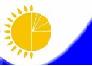 Мемлекеттік статистика органдары құпиялылығына кепілдік береді

Конфиденциальность гарантируется органами государственной статистикиҚазақстан Республикасы

Статистика агенттігі

төрағасының

2010 жылғы 29 қыркүйек

№ 275 бұйрығына

13-қосымшаЖалпымемлекеттік статистикалық байқау бойынша статистикалық нысан

Статистическая форма по общегосударственному статистическому наблюдениюПриложение 13 к приказу председателя Агентства Республики Казахстан по статистике 

от 29 сентябрь 2010 года № 275Мемлекеттік статистика саласындағы уәкілетті органның аумақтық органына тапсырады

Представляется территориальному органу уполномоченного органа в области государственной статистикиСтатистикалық нысанды www.stat.gov.kz сайтынан алуға болады

Статистическую форму можно получить на сайте www.stat.gov.kzМемлекеттік статистиканың тиісті органдарына алғашқы статистикалық деректерді, уақытылы тапсырмау, дәйекті емес деректерді беру Қазақстан Республикасының қолданыстағы заңнамасына сәйкес жауапкершілікке әкеп соғады және әкімшілік құқық бұзушылық болып табылады.

Несвоевременное представление, предоставление недостоверных первичных статистических данных в соответствующие органы государственной статистики являются административными правонарушениями и влекут за собой ответственность в соответствии с действующим законодательством Республики Казахстан.Мемлекеттік статистиканың тиісті органдарына алғашқы статистикалық деректерді, уақытылы тапсырмау, дәйекті емес деректерді беру Қазақстан Республикасының қолданыстағы заңнамасына сәйкес жауапкершілікке әкеп соғады және әкімшілік құқық бұзушылық болып табылады.

Несвоевременное представление, предоставление недостоверных первичных статистических данных в соответствующие органы государственной статистики являются административными правонарушениями и влекут за собой ответственность в соответствии с действующим законодательством Республики Казахстан.Мемлекеттік статистиканың тиісті органдарына алғашқы статистикалық деректерді, уақытылы тапсырмау, дәйекті емес деректерді беру Қазақстан Республикасының қолданыстағы заңнамасына сәйкес жауапкершілікке әкеп соғады және әкімшілік құқық бұзушылық болып табылады.

Несвоевременное представление, предоставление недостоверных первичных статистических данных в соответствующие органы государственной статистики являются административными правонарушениями и влекут за собой ответственность в соответствии с действующим законодательством Республики Казахстан.Статистикалық нысан коды

0701101

Код статистической формы

0701101 Шетел капиталы қатысқан кәсіпорын

қызметі туралы есепОтчет о деятельности предприятия

с участием иностранного капитала Шетел капиталы қатысқан кәсіпорын

қызметі туралы есепОтчет о деятельности предприятия

с участием иностранного капитала1-СЭҚ

1-ВЭС Шетел капиталы қатысқан кәсіпорын

қызметі туралы есепОтчет о деятельности предприятия

с участием иностранного капитала Шетел капиталы қатысқан кәсіпорын

қызметі туралы есепОтчет о деятельности предприятия

с участием иностранного капиталаЖылдық

ГодоваяЕсепті кезең   _  ай     _ _ _ _   жыл

Отчетный период |_| месяц |_|_|_|_|  годЕсепті кезең   _  ай     _ _ _ _   жыл

Отчетный период |_| месяц |_|_|_|_|  годАталған статистикалық есептілікті мүліктерінің (акциялардың, үлестердің) бір бөлігі шетелдік инвестордың иелігінде, не толығымен шетелдік инвестордың иелігіндегі заңды тұлғалар және (немесе) олардың құрылымдық және оқшауланған бөлімшелері тапсырады.

Представляют юридические лица и (или) их структурные и обособленные подразделения, у которых часть имущества (акций, долей) принадлежит иностранному инвестору, либо полностью принадлежащие иностранным инвесторам.Аталған статистикалық есептілікті мүліктерінің (акциялардың, үлестердің) бір бөлігі шетелдік инвестордың иелігінде, не толығымен шетелдік инвестордың иелігіндегі заңды тұлғалар және (немесе) олардың құрылымдық және оқшауланған бөлімшелері тапсырады.

Представляют юридические лица и (или) их структурные и обособленные подразделения, у которых часть имущества (акций, долей) принадлежит иностранному инвестору, либо полностью принадлежащие иностранным инвесторам.Аталған статистикалық есептілікті мүліктерінің (акциялардың, үлестердің) бір бөлігі шетелдік инвестордың иелігінде, не толығымен шетелдік инвестордың иелігіндегі заңды тұлғалар және (немесе) олардың құрылымдық және оқшауланған бөлімшелері тапсырады.

Представляют юридические лица и (или) их структурные и обособленные подразделения, у которых часть имущества (акций, долей) принадлежит иностранному инвестору, либо полностью принадлежащие иностранным инвесторам.Тапсыру мерзімі – 5 сәуірде.

Срок представления – 5 апреля.Тапсыру мерзімі – 5 сәуірде.

Срок представления – 5 апреля.Тапсыру мерзімі – 5 сәуірде.

Срок представления – 5 апреля.КҰЖС коды

Код ОКПОБСН коды

код БИНЖол коды

Код строкиКөрсеткіштердің атауы

Наименование показателейСеріктес елдің коды

Код страны партнераҚұрылтай құжаттарынан алынған жарғылық капитал

Уставный капитал из учредительных документовЖарғылық капиталдың нақты көлемі

Фактический объем уставного капитала121Жарғылық капитал – барлығы

Уставный капитал – всегоХ2соның ішінде:

из них:казақстандық серіктестердің

казахстанских партнеров3983шетелдік серіктестердің

зарубежных партнеровХсоның ішінде серіктес елдер бойынша:

в том числе по странам партнерам:Жол коды

Код строкиКөрсеткіштердің атауы

Наименование показателейСЭҚ ТН* бойынша тауар топтарының коды

Код группы товаров по ТН ВЭД*Экспорт көлемі

Объем экспортаИмпорт көлемі

Объем импорта121Барлығы

ВсегоЖол коды

Код строкиКөрсеткіштердің атауы

Наименование показателейСЭҚ ӨС* бойынша қызмет коды

Код услуг по КПВЭД*Экспорт көлемі

Объем экспортаИмпорт көлемі

Объем импорта121Барлығы

ВсегоЖол коды

Код строкиКөрсеткіштердің атауы

Наименование показателейСЭҚ ТН бойынша тауар топтарының коды

Код группы товаров по ТН ВЭДБарлығы

ВсегоСоның ішінде халыққа өткізілгені

Из него реализовано населению121Барлығы

ВсегоЖол коды

Код строкиКөрсеткіштердің атауы

Наименование показателейЭҚТӨЖ бойынша қызмет коды

Код услуг по КП ВЭДБарлығы

ВсегоСоның ішінде халыққа өткізілгені

Из него реализовано населению121Барлығы

ВсегоЖол коды

Код строкиКөрсеткіштердің атауы

Наименование показателейЕсепті жылдағы

За отчетный год11Есепті жылда орташа алғанда қызметкерлердің тізімдік саны, адам

Списочная численность работников в среднем за отчетный год, человек2Қызметкерлердің жалақы қоры, мың теңге

Фонд заработной платы работников, тысяч тенге3Өндірілген өнім (тауар, қызмет) көлемі, мың теңге

Объем произведенной продукции (товаров, услуг), тысяч тенге4Қолданыстағы бағамен негізгі капиталға салынған инвестиция, мың теңге

Инвестиции в основной капитал в действующих ценах, тысяч тенге5соның ішінде шетелдік инвестициялар:

в том числе инвестиции из-за рубежаЖол коды

Код строкиТауарлардың атауы

Наименование товаровТауарлардың сатып алынғаны

Приобретено товаровОның ішінде отандық өндіріс

Из них отечественного производства121Барлығы:

Всего:1соның ішінде:

из них:2негiзгi құралдар

основных средствТауарлар топтамасының кодыТауарлар топтамасының атауы01Тірі малдар02Ет және тағамдық ішек-қарын өнімдері03Балықтар және шаян тәрізділер, ұлулар және су омыртқасыздары04Сүт және сүт өнімдері; құс жұмыртқалары; табиғи бал; басқа жерде аты аталмаған, малдан шыққан тағам өнімдері05Басқа жерде аты аталмаған, малдан шыққан өнімдер06Тірі ағаштар және өзге де өсімдіктер; пияздар, өсімдіктердің тамырлары мен соған ұқсас бөліктері; қиылған гүлдер және сәндік жапырақтар07Көкөністер және кейбір жеуге жарайтын түйнек жемістілер мен тамыр жемістілер08Жеуге жарайтын жемістер мен жаңғақтар; шырын жемісті немесе бақшалық дақылдардың қабықтары мен қабыршықтары09Кофе, шәй, мате (парагвайлық шәй) және татымдықтар10Дән наны11Ұн-жарма өнеркәсібінің өнімдері; уыт; крахмал; инулин; бидай желімтегі12Майлы тұқымдар мен жемістер; өзге де тұқымдар, жемістер мен дәндер; дәрілік өсімдіктер мен техникалық мақсатқа арналған өсімдіктер; сабан және жем13Шеллак; камеди, шайыр және өзге де өсімдік шырындары мен экстрактары14Тоқыма бұйымдарды дайындауға арналған өсімдік материалдары; басқа жерде аты аталмаған өсімдіктерден шыққан өзге де өнімдер15Мал немесе өсімдіктерден шыққан тоң май мен май; оларды ыдырататын өнімдер; тағамдық тоң майларды дайындау; мал немесе өсімдік балауыздар16Еттен, балықтан немесе шаян тәрізділерден, ұлулардан немесе өзге де су омыртқасыздарынан жасалған өнімдер17Қант және қанттан жасалған кондитер өнімдері18Какао және одан жасалған өнімдер19Астық тұқымдастарының дәнінен, ұннан, крахмал мен сүттен жасалынған өнімдер; ұннан жасалынған кондитер өнімдері20Көкөністерді, жемістерді, жаңғақтарды немесе өсімдіктердің басқадай бөліктерін өнімге қайта өңдеу21Өзгедей әртүрлі тағам өнімдері22Алкогольді және алкогольсіз сусындар мен сірке суы23Дәмді тағам өнеркәсібінің қалдықтары; малдарға арналған дайын жемдер24Темекі және темекінің орнына жүретіндер25Тұз; күкірт; жер және тас; сылақ материалдары, әк және цемент26Кендер, қождар және күл27Минералдық отындар, мұнай және одан айдалған өнімдер; битуминоздық заттар; минералдық балауыздар28Органикалық емес химияның өнімдері; изотоптар немесе радиоактивтік элементтер, сирек кездесетін металдар мен қымбат бағалы органикалық және органикалық емес қосылыстар29Химиялық органикалық қосылыстар30Фармацевтикалық өнімдер31Тыңайтқыштар32Бояйтын немесе илейтін экстрактар; танниндер және олардың өндірілгендері; бояғыштар, пигменттер және өзге де бояғыш заттар; бояулар мен сырлар; тегістегіштер және өзге де мастикалар; сия (баспаханалық бояулар)33Эфир майы және резиноидтар; парфюмерлік, косметикалық және жасану құралдары34Сабын, үстірт - әрекетті органикалық заттары, жуғыш құралдар, майлайтын материалдар, дайын және жасанды балауыздар, тазалауға және жылтыратуға арналған құрамдар, шырағдан және соған ұқсас бұйымдар, жапсырмаларға арналған пасталар, пластилиндер, «тіс емдейтін балауыздар» және тіс емдеу мақсатына арналған гипс негізіндегі құрамдар35Белоктық заттар; модифицияланған крахмалдар; желімдер; ферменттер36Жарылғыш заттар; пиротехникалық бұйымдар; сіріңкелер; пиорофорлық балқытулар; кейбір жанатын заттардың түрлері37Фото және кинотауарлары38Басқа да химиялық өнімдер39Пластмассалар және олардан жасалған бұйымдар40Көксағыз және резиналық бұйымдар41Былғары шикізаттары (аң терісінен басқа) және былғары42Былғарыдан жасалған бұйымдар; жүген-ноқта – ер-тоқым бұйымдары; жолға қажеттілер, әйел сөмкелері және соған ұқсас тауарлар; мал ішектерінен жасалған бұйымдар (табиғи жібектен жасалған кетгуттан басқа)43Табиғи және жасанды аң терілері және олардан жасалған бұйымдар44Ағаш және ағаштан жасалған бұйымдар; ағаш көмірі45Тоз және одан жасалған бұйымдар46Сабан, альфа және өзге де тоқуға арналған материалдардан жасалған бұйымдар; Корзиналық бұйымдар және өзге де тоқылған бұйымдар47Ағаштан немесе өзге де химиялық талшықтардан жасалған қағаз қоспасы; қағаздар мен қатырма қағаздардың қалдықтары және жарамсыздары48Қағаз және қатырма қағаз; қағаздар мен қатырма қағаздардың қағаз қоспаларынан жасалған бұйымдар49Басылған кітаптар, газеттер, репродукциялар және өзге де полиграфиялық өнеркәсіптің бұйымдары; қолжазбалар, машинамен терілген мәтіндер және жоспарлар50Жібек51Малдардың жіңішке және ірі қылшықтары, жүндері; жылқының қылынан иірілген жіп және мата52Мақта53Өзге де өсімдіктің тоқыма талшықтары; қағаздан иірілген жіптер және содан жасалған маталар54Химиялық жіптер55Химиялық штапельдік талшықтар56Мақта, киіз және маталыұ емес материалдар; арнайы иірілген жіптер; кендір жіп, канаттық және арқандық жіп бұйымдары, сымдар мен канаттар және солардан жасалған бұйымдар57Кілемдер және өзге де едендік тоқыма жабындылары58Арнайы маталар; түгі бар маталар; шілтерлер, гобелендер; өңдеу материалдары; кестелер59Өңделген, қатырмаланған, жабылған тоқыма материалдары; олардан жасалған техникалық бұйымдар60Машинамен және қолмен тоқылған трикотаждық жаймалар61Киімдер және трикотаждық киімдердің бұйымдары62Киімдер және тоқыма киімдердің жабдықтары (трикотаждан басқа)63Өзге де дайын тоқыма бұйымдары; киілген киімдер және тоқыма бұйымдары; шүберек64Аяқ киім, балтырша және соған ұқсас бұйымдар; олардың бөлшектері65Бас киім және оның бөліктері66Шатырлар, техникалық арқандар, арқан-отырғыштар, солқылдақ шыбық, қамшы және олардың бөліктері67Тазаланған қауырсын мен түбіт және олардан жасалған бұйымдар; жасанды гүлдер; адам шашынан жасалған бұйымдар 68Тастан, гипстен, цементтен, асбестен, слюдадан және соған ұқсас материалдардан жасалған бұйымдар69Керамикалық бұйымдар70Шыны және одан жасалған бұйымдар71Табиғи немесе өсірілген інжу, қымбат бағалы немесе жартылай қымбат тастар, қымбат бағалы металдар, қымбат бағалы металл жалатылған металдар және солардан жасалған бұйымдар; бижутерия; тиындар72Қара металдар73Қара металдан жасалған бұйымдар74Мыс және одан жасалған бұйымдар75Никель және одан жасалған бұйымдар76Алюминий және одан жасалған бұйымдар78Қорғасын және одан жасалған бұйымдар79Мырыш және одан жасалған бұйымдар80Қалайы және одан жасалған бұйымдар81Өзге де қымбат бағалы емес металдар; металлокерамика; олардан жасалған бұйымдар82Қымбат бағалы емес металдардан жасалған құрал-саймандар, пышақ, қасық, шанышқы бұйымдары; қымбат бағалы емес металдардан жасалған олардың бөлшектері83Басқа жерде аты аталмаған, басқадай қымбат бағалы емес металдардан жасалған бұйымдар84Ядролық реакторлар, қазандықтар, жабдықтар және механикалық бейімдеулер; олардың бөлшектері85Электр машиналары мен жабдықтары, олардың бөлшектері; дыбыс жазатын және дыбыс шығаратын аппаратуралар; телевизиялық бейнелер мен дыбыстарды көшіру және жазу аппаратуралары; олардың бөлшектері және керек-жарақтары86Темір жол локомотивтері және жылжымалы құрамы, трамвай, олардың бөлшектері және керек-жарақтары; темір жол мен трамвай желілеріне арналған жол құрылғылары; олардың тораптары мен бөлшектері; электромеханикалық және механикалық сигнализация жабдықтары87Жылжымалы темір жол құрамдары мен трамвайлардан басқа, жер үсті көліктерінің құралдары; олардың бөлшектері және жабдықтары88Ұшу аппараттары, космостық аппараттар және олардың бөлшектері89Кемелер, қайықтар және өзге де жүзетін құралдар90Оптикалық, фотосуреттік, кинематографиялық, өлшейтін, бақылайтын, прецизиондық, медициналық және хирургиялық аспаптар мен аппараттар; олардың бөлшектері мен керек-жарақтары91Сағаттар және олардың бөлшектері92Музыкалық аспаптар; олардың бөлшектері мен керек-жарақтары93Қарулар мен ату жарақтары; олардың бөлшектері және керек-жарақтары94Жиһаз; төсек-орын керек-жарақтары, матрацтар, матрац негіздері, диван жастықтары және жиһаздарды қаптайтын соған ұқсас керек-жарақтар; басқа жерде аты аталмаған, жарық беретін құралдар және олардың бөлшектері; жарық көрсеткіштер, көрсеткіш тақталар және соған ұқсас бұйымдар; құрама құрылыс конструкциялары95Ойыншықтар, ойындар және спорттық құрал-саймандар; олардың бөлшектері және керек-жарақтары96Әртүрлі дайын бұйымдар97Өнер шығармалары, коллекциалауға және антиквариатқа арналған заттарЭкономикалық қызмет түрлері бойынша өнімдер жіктеуішіне сәйкес қызмет көрсетулер тізіміЭкономикалық қызмет түрлері бойынша өнімдер жіктеуішіне сәйкес қызмет көрсетулер тізіміҚызмет кодыҚызмет атауы01.61.10Ауыл шаруашылығы дақылдарын өсіру саласындағы қосалқы қызметтер01.62.10Малдарды өсіруге байланысты қосалқы қызметтер01.70.10Аңшылық, бағалы аңдарды, қыр құстарын, теңіз сүт қоректілерін аулаудың өнімдері және осы саладағы қызметтер 02.10.20Орман питомниктерінің қызметтері 02.40.10Орман шаруашылығы саласындағы қызметтер (орман шаруашылығы және ағаш дайындау)03.00.71Балық аулау саласындағы қосалқы қызметтер9.10.11Мұнай және табиғи газ ұңғымаларын бұрғылау бойынша қызметтер10.13.91Услуги по обработке тепловой и прочим способам переработки продуктов мясных 10.39.91Көкөністерді, саңырауқұлақтар мен жеміс-жидектерді жылумен өңдеу және басқа тәсілдермен қайта өңдеу бойынша қызметтер (тазалау қызметтерін қоса алғанда) 13.30.11Талшықтар мен иірімжіптерді ағарту, бояу бойынша қызметтер 13.30.12Маталар мен тоқыма бұйымдарын ағарту бойынша қызметтер (киімді қоса алғанда)13.30.13Маталар мен тоқыма бұйымдарын бояу бойынша қызметтер (киімді қоса алғанда)13.30.14Маталар мен тоқыма бұйымдарын өрнектеу бойынша қызметтер (киімді қоса алғанда)13.30.19Маталар мен өзге де тоқыма бұйымдарын әрлеу бойынша қызметтер (киімді қоса алғанда)16.10.91Ағаш өңдеу бойынша қызметтер (сіңдіру, улау, сақтандыру, кептіру)18.11.10Газетті басып шығару бойынша қызметтер18.12.14Кітаптарды, атластарды, гидрографикалық және кез-келген басқа карталарды, репродукцияны, гравюраны және фотографияларды, почталы ашық хаттарды басып шығару бойынша қызметтер 18.13.10Теруге даярлау бойынша қызметтер 18.13.30Полиграфиямен байланысты өзге де қызметтер 18.14.10Түптеу, өңдеу және олармен байланысты қызметтер 18.20.10Дыбысжазбаларын көшіру бойынша қызметтер 18.20.20Бейнежазбаларды көшіру бойынша қызметтер 18.20.30Бағдарламалық құралдарды көшіру бойынша қызметтер 22.29.91Пластмассадан жасалған өзге де бөлшектер мен бұйымдарды өндіру саласындағы қызметтер24.51.11Қыздырылған шойынды құю бойынша қызметтер 24.52.10Болат құю бойынша қызметтер24.53.10Жеңіл металдар мен оның қорытпаларын құю бойынша қызметтер24.54.10Өзге де түсті металдар мен оның қорытпаларын құю бойынша қызметтер25.21.99Өнеркәсіптік типті орталықтан жылыту қазандықтарын өндіру саласындағы қызметтер25.29.99Металл цистерналар, бактар, резервуарлар мен сыйымдылықтарды өндіру саласындағы қызметтер25.30.99Орталықтан жылыту қазандықтарынан басқа, бу генераторларын өндіру саласындағы қызметтер 25.40.99Қарулар мен қаруландыру жүйелерін өндіру саласындағы қызметтер25.50.11Металдарды соғу бойынша қызметтер25.61.11Металл қаптамаларды жалату бойынша қызметтер 25.61.22Металдарды үстіртін өңдеу бойынша өзге де қызметтер 26.30.99Коммуникациялық жабдықтарды өндіру саласындағы қызметтер26.40.99Пайдаланушыларға арналған электрондық аспаптарды өндіру саласындағы қызметтер 26.51.99Өлшеу, тестілеу және навигацияға арналған жабдықтарды өндіру саласындағы қызметтер26.70.99Оптикалық аспаптарды және фото- және киножабдықтарды өндіру саласындағы қызметтер27.12.99Электр бөлуші және реттеуші аппаратуралар өндіру саласындағы қызметтер27.90.99Өзге де электр жабдықтарын өндіру саласындағы қызметтер28.11.99Авиация, автомобиль және мотоцикл қозғалтқыштарынан басқа, қозғалтқыштар мен турбиналарды өндіру саласындағы қызметтер28.13.99Өзге де сорғылар мен сығымдағыштар өндіру саласындағы қызметтер28.14.99Өзге де крандар мен клапандарды өндіру саласындағы қызметтер28.21.99Пештер мен пеш шілтерлерін өндіру саласындағы қызметтер28.23.99Кеңсе машиналары мен жабдықтарын (компьютерлер мен шалғай жабдықтардан басқа) өндіру саласындағы қызметтер28.25.99Тұрмыстық емес өнеркәсіптік тоңазытқыш және желдеткіш жабдықтарын өндіру саласындағы қызметтер28.30.99Ауыл және орман шаруашылығына арналған машиналарды (тракторлардан басқа) өндіру саласындағы қызметтер 28.41.99Металл өңдеу станоктарын өндіру саласындағы қызметтер28.91.99Металлургияға арналған машиналарды өндіру саласындағы қызметтер 28.92.99Кен өндіру өнеркәсібіне, кен орындарын дайындауға және құрылысқа арналған машиналарды өндіру саласындағы қызметтер28.93.99Тағам өнімдерін, сусындар мен темекіні өңдеуге арналған жабдықтарды өндіру саласындағы қызметтер28.94.99Тоқыма, тігін және былғары өнеркәсібіне арналған машиналарды өндіру саласындағы қызмет көрсетулер 28.95.99Қағаз бен қатырма қағазды өндіруге арналған жабдықтарды өндіру саласындағы қызмет көрсетулер28.96.99Пластмасса мен резеңкені өңдеуге арналған жабдықты өндіру саласындағы қызметтер 30.20.91Жабдықты қайта жасау, орнату және темір жол локомотивтерін, моторлы трамвай вагондарын және жылжымалы құрамды өңдеу жөніндегі қызметтер31.09.91Жиһазды өңдеу бойынша (отыруға арналған жиһаз бен орындықтарды қаптау бойынша қызметтерден басқа) қызметтер32.50.99Медициналық және хирургиялық жабдықтар мен ортопедиялық құралдарды шығару саласындағы қызметтер33.11.11Металл конструкцияларды жөндеу және техникалық қызмет көрсету бойынша қызметтер33.12.11Авиациялық, автомобиль және мотоцикл қозғалтқыштарынан басқа қозғалтқыштар мен турбиналарды жөндеу және техникалық қызмет көрсету бойынша қызметтер 33.15.10Кемелер мен қайықтарды жөндеу және техникалық қызмет көрсету бойынша қызметтер33.16.10Ұшу аппараттары мен ғарыш кемелерін жөндеу және техникалық қызмет көрсету бойынша қызметтер33.19.10Өзге де жабдықтарды жөндеу бойынша қызметтер33.20.29Басқа топтамаларға енгізілмеген, өзге де жалпы мақсаттағы машиналарды орнату бойынша қызметтер 33.20.60Технологиялық процестерді бақылауға арналған жабдықтарды орнату бойынша қызметтер 33.20.70Басқа топтамаларға енгізілмеген өзге де аспаптарды орнату бойынша қызметтер 35.13.10Электр энергиясын бөлу бойынша қызметтер35.22.10Газ тәрізді құбыр отынын бөлу бойынша қызметтер35.23.10Газ тәрізді құбыр отынын сату бойынша қызметтер35.30.12Құбыр арқылы бумен және ыстық сумен жабдықтау бойынша қызметтер36.00.20Суды өңдеу және құбырлар бойынша бөлу жөніндегі қызметтер37.00.11Ағынды суды жою және өңдеу бойынша қызметтер 38.21.29Өзге де қауіпсіз қалдықтарды жою бойынша қызметтер38.22.11Ядролық қалдықтарды өңдеу бойынша қызметтер41.00.10Тұрғын үй ғимараттары43.11.10Ғимараттар мен құрылыстарды бөлшектеу және бұзу бойынша жұмыстар 43.12.11Ауыл шаруашылығы жерлерін дайындау бойынша жұмыстар; тазарту бойынша жұмыстар 43.12.12Экскавация және жер жұмыстары 43.13.10Барлау бұрғылауы бойынша жұмыстар 43.21.10Электрлік монтаждау жұмыстары43.22.11Су жүргізу және құрғату жұмыстары 43.22.12Жылыту, желдету және ауаны баптау жүйелерін монтаждау (орнату) бойынша жұмыстар43.22.20Газ арматураларын орнату бойынша жұмыстар 43.29.11Оқшаулау жұмыстары 43.29.12Дуалдар мен қоршауларды орнату бойынша жұмыстар 43.29.19Басқа топтамаларға енгізілмеген, монтаждау (орнату) бойынша өзге де жұмыстар 43.31.10Сылақ жұмыстары 43.32.10Монтаждау бойынша балташылық жұмыстар 43.33.10Қаптау бойынша жұмыстар 43.33.21Едендерді венециялық өрнекпен, мәрмәрмен, гранитпен және тақтатаспен жабу бойынша жұмыстар 43.33.29Еден жабындыларын төсеу, қабырғаларды қаптау және желімдеу бойынша өзге де жұмыстар 43.34.10Сырлау жұмыстары43.34.20Шыны жасау жұмыстары 43.39.19Басқа топтамаларға енгізілмеген, өзге де аяқтайтын және әрлейтін құрылыс жұмыстары 45.20.11Автомобильдер мен жеңіл автокөлік құралдарына техникалық қызмет көрсету және жөндеу бойынша қызметтер, электр жүйесін, шиналарды және шанақтарды жөндеу бойынша қызметтерден басқа 45.20.21Электр жүйелері мен шанақтарды, өзге де автомобильдерді жөндеу бойынша қызметтерден басқа, техникалық қызмет көрсету және жөндеу бойынша қызметтер 45.20.30Машиналарды жуу, жылтырату бойынша қызметтер және ұқсас қызметтер45.40.50Мотоциклдерге техникалық қызмет көрсету және жөндеу бойынша қызметтер49.10.19Қалааралық, өзге де жолаушылар темір жол көлігінің қызметтері49.20.19Темір жол көлігінің өзге де жүктерді тасымалдау бойынша қызметтері49.32.11Такси қызметтері49.32.12Жеңіл автомобильдерді жүргізушісімен жалға беру бойынша қызметтер49.39.39Құрлық көлігінің жолаушыларды тасымалдау бойынша басқа топтамаларға енгізілмеген өзге де қызметтері 49.41.20Жүк көліктері құралдарын жүргізушісімен жалға беру бойынша қызметтер 49.42.19Тасымалдау бойынша өзге де қызметтер49.50.19Өзге де жүктерді құбырлармен тасымалдау бойынша қызметтер50.10.19Теңіз көлігінің жолаушыларды тасымалдау бойынша өзге де қызметтері50.10.20Теңіз жолаушылар көлігі құралдарын экипажымен жалға беру бойынша қызметтер 50.20.19Теңіз көлігінің өзге де жүктерді тасымалдау бойынша қызметтері50.20.21Теңіз жүк көлігі құралдарын экипажымен жалға беру бойынша қызметтер50.30.19Ішкі су көлігінің жолаушыларды тасымалдау бойынша өзге де қызметтері50.30.20Жолаушыларды тасымалдау бойынша ішкі су көлігі құралдарын экипажымен жалға беру бойынша қызметтер 50.40.19Ішкі су көлігінің өзге де жүктерді тасымалдау бойынша қызметтері 50.40.21Жүк тасымалдау бойынша ішкі су көлігі құралдарын экипажымен жалға беру бойынша қызметтер51.10.11Ішкі әуе көлігінің жолаушыларды кесте бойынша тасымалдау жөніндегі қызметтері51.10.20Жолаушылар әуе көлігін экипажымен жалға беру бойынша қызметтер51.21.13Әуе көлігінің кесте бойынша өзге де жүктерді тасымалдау жөніндегі қызметтері 51.21.20Жүк әуе көлігін экипажымен жалға беру бойынша қызметтер 51.22.11Жолаушылар ғарыш көлігінің қызметтері 51.22.12Жүк ғарыш көлігінің қызметтері 52.10.19Сақтау және қоймаға қою бойынша өзге де қызметтер 52.21.11Темір жол көлігінің маневрлеу және буксирлеу қызметтері 52.21.19Темір жол көлігіне арналған өзге де қосалқы қызметтер52.21.29Автомобиль көлігіне арналған өзге де қосалқы қызметтер52.22.19Су көлігіне арналған өзге де қосалқы қызметтер52.23.19Әуе көлігіне арналған өзге де қосалқы қызметтер52.24.19Жүктерді өңдеу бойынша өзге де қызметтер52.29.19Жүк көлік агенттерінің өзге де қызметтері52.29.20Басқа топтамаларға енгізілмеген қосалқы көлік қызметтері53.10.19Өзге де почталық қызметтер53.20.19Басқа топтамаларға енгізілмеген өзге де курьерлік қызметтер 55.30.12Жылжымалы саяжайлар мен қала сыртындағы демалысқа арналған автомобильдерге арналған тұрақтардың қызметтері 55.90.19Басқа топтамаларға енгізілмеген, өзге де тұру орындарының қызметтері 56.10.11Толық мейрамханалық қызмет көрсету арқылы тамақтандырумен қамтамасыз ету бойынша қызметтер 56.10.12Темір жол вагон-мейрамханаларында және кемелерде тамақтандырумен қамтамасыз ету бойынша қызметтер56.10.13Өзіне-өзі қызмет ету мекемелерінде тамақтандырумен қамтамасыз ету бойынша қызметтер56.29.19Дайын тағамды жеткізу бойынша өзге де қызметтер56.29.20Асхана қызметтері 56.30.10Сусындармен қамтамасыз ету бойынша қызметтер58.29.29Дайын қолданбалы өзге де бағдарламалық қамтамасыз етуді жасау бойынша қызметтер, жеке орауышта 58.29.40Бағдарламалық қамтамасыз етуді желіде жасау (орнату) бойынша қызметтер 59.11.12Үгіт-насихаттық және жарнамалық кино-, бейнефильмдер өндіру бойынша қызметтер 59.11.13Телевизиялық бағдарламалар өндіру бойынша өзге де қызметтер 59.13.12Кинофильмдерді, бейнеөнімдер мен телевизиялық бағдарламаларды тарату бойынша өзге де қызметтер 59.14.10Кинофильмдерді көрсету бойынша қызметтер 60.10.11Радиобағдарламалар мен радиохабарлар жүргізу бойынша қызметтер 60.10.30Радиодағы жарнамаға арналған уақыт61.10.53Кабельдік инфрақұрылым бойынша бағдарламаларды тарату бойынша қызметтер, абоненттік негізде61.90.10Өзге де телекоммуникациялық қызметтер 62.02.20Бағдарламалық қамтамасыз ету бойынша кеңес беру қызметтері62.03.12Компьютерлік жүйелерді басқару бойынша қызметтер62.09.10Компьютерлерді және шалғай жабдықтарды орнату бойынша қызметтер62.09.20Ақпараттық технологиялар және компьютерлік жүйелер саласындағы басқа топтамаларға енгізілмеген өзге де қызметтер 63.11.11Деректерді өңдеу бойынша қызметтер63.91.11Газеттер және мерзімді баспаларымен ұсынылатын ақпараттық агенттіктердің қызметтері 64.11.10Орталық банктердің қызметтері64.19.11Корпоративті салымшыларға және салымшы мекемелерге ұсынылатын салымдар бойынша қызметтер64.20.10Холдингтік компаниялардың қызметтері 64.91.10Қаржы лизингі бойынша қызметтер64.92.19Ақша-кредит мекемелерінен басқа мекемелердің өзге де кредит беру бойынша қызметтері 64.99.19Басқа топтамаларға енгізілмеген қаржы қызметтері, сақтандыру және зейнетақылық қамтамасыз ету бойынша қызметтерді қоспағанда 65.11.10Өмірді сақтандыру бойынша қызметтер65.12.90Сақтандыру бойынша өзге де қызметтер, өмірді сақтандырудан басқа65.30.11Жеке зейнетақылық қамтамасыз ету бойынша қызметтер65.30.12Топтық зейнетақылық қамтамасыз ету бойынша қызметтер66.11.11Қаржы нарықтарын басқару бойынша қызметтер 66.12.11Бағалы қағаздармен жасалатын брокерлік операциялар бойынша қызметтер 66.19.99Сақтандыру мен зейнетақылық қамтамасыз етуді қоспағанда қаржы делдалдығына қатысты басқа топтамаларға енгізілмеген өзге де қосалқы қызметтер 66.21.10Тәуекелдік пен зиянды бағалау бойынша қызметтер 68.20.12Меншікті жылжымайтын мүлікті немесе жалға алынған тұрғын емес үйді жалға беру және пайдалану бойынша қызметтер 68.31.11Сыйақыға немесе шарттық негізде ұсынылатын, тұрғын үй ғимараттарын және олар алып жатқан жер телімдерін сату бойынша қызметтер, белгіленген уақыт кезеңі ішінде жыл сайын пайдалану үшін шипажайларда сатып алынған меншіктен басқа68.32.11Сыйақыға немесе шарттық негізде ұсынылатын тұрғын үйлік жылжымайтын мүлікті басқару бойынша қызметтер, белгіленген уақыт кезеңі ішінде жыл сайын пайдалану үшін шипажайларда сатып алынған мүліктен басқа69.10.19Өзге де заң қызметтері 69.20.23Бухгалтерлік есепке алу саласындағы қызметтер 69.20.29Шоттарды құру бойынша өзге де қызметтер69.20.31Корпоративтік салық салу саласындағы кеңес беру қызметтері70.22.30Кәсіпкерлік мәселелері бойынша өзге де кеңес беру қызметтері 71.11.24Сәулет саласындағы кеңес беру қызметтері 71.11.31Қалаларды жоспарлау бойынша қызметтер 71.11.41Бақ-парк сәулет саласындағы қызметтер71.12.19Өзге де жобалау бойынша инженерлік қызметтер 71.20.19Техникалық талдау және сынақтары бойынша өзге де қызметтер 71.12.20Ғимараттар құрылысына қатысты жобаларға басшылық бойынша қызметтер 72.19.50Биотехнологиядан басқа, жаратылыстану ғылымдары және инженерия саласындағы зерттеулер мен тереңдетілген әзірлемелер бойынша қызметтер72.20.30 Қоғамдық және гуманитарлық ғылымдар саласындағы зерттеулер мен тереңдетілген әзірлемелер бойынша қызметтер73.11.11 Жарнама қызметтерін ұсыну бойынша қызметтер73.20.19Нарықты зерттеу бойынша өзге де қызметтер 74.20.29Мамандандырылған фотография бойынша өзге де қызметтер74.90.19Басқа топтамаларға енгізілмеген өзге де кәсіби, ғылыми-техникалық кеңес беру қызметтері74.90.20Басқа топтамаларға енгізілмеген өзге де кәсіби, техникалық және коммерциялық қызметтер 77.11.10Автомобильдерді және жеңіл автокөлік құралдарын жүргізушісіз жалға беру бойынша қызметтер 77.12.19Өзге де көлік құралдарын жүргізушісіз жалға беру бойынша қызметтер77.29.19Басқа топтамаларға енгізілмеген жеке қолданатын заттар мен тұрмыстық тауарларды жалға беру (жалға алу) бойынша қызметтер77.31.10Ауыл шаруашылығы машиналары мен жабдықтарын жалға беру бойынша қызметтер 77.32.10Өнеркәсіптік және азаматтық құрылысқа арналған машиналар мен жабдықтарды жалға беру бойынша қызметтер 77.33.11Кеңселік техника мен жабдықтарды (компьютерден басқа) жалға беру бойынша қызметтер 77.33.12Компьютерлерді жалға беру бойынша қызметтер 77.34.10Су көлігі құралдарын жалға беру бойынша қызметтер 77.35.10Әуе көлігі құралдарын жалға беру бойынша қызметтер 77.39.19Басқа топтамаларға енгізілмеген материалдық құралдарды және өзге де машиналар мен жабдықтарды операторсыз жалға беру бойынша қызметтер78.10.11Орындаушы қызметкерді іздеу бойынша қызметтер78.30.19Басқа топтамаларға енгізілмеген өзге де қызметкерлермен қамтамасыз ету бойынша қызметтер 80.10.19Қауіпсіздікті қамтамасыз ету бойынша өзге де қызметтер80.20.10Қауіпсіздік жүйесі саласындағы қызметтер80.30.10Тергеу жүргізу бойынша қызметтер 81.29.13Санитарлық өзге де қызметтер81.29.19Өзге де ғимаратты жинау бойынша қызметтер 82.11.10Кешенді кеңселік әкімшілік қызметтер82.92.10Буып-түю қызметтері 82.99.19Басқа топтамаларға енгізілмеген өзге де коммерциялық қосалқы қызметтер 84.11.19Жалпы сипаттағы өзге де мемлекеттік қызметтер 84.11.29Үкіметке арналған өзге де қосымша қызметтер 84.12.12Денсаулық сақтау саласындағы әкімшілік қызметтер84.12.14Ұйымдастырылған демалыс, мәдениет және дін саласындағы әкімшілік қызметтер84.21.11Шетел істерімен байланысты әкімшілік қызметтер, шетелдегі дипломатиялық және консулдық қызметтер 84.22.11Әскери қорғаныс саласындағы қызметтер84.23.11Сотпен байланысты әкімшілік қызметтер84.23.12Қылмыскерлерді ұстау немесе түзету және қайта тәрбиелеумен байланысты әкімшілік қызметтер84.24.11Полиция органдарының қызметтері 84.24.19Қоғамдық тәртіпті қорғау және қауіпсіздік мәселелеріне байланысты өзге де қызметтер 84.25.19Өртке қарсы күзеттің өзге де қызметтері 84.30.11Науқастануы, ана болу және уақытша еңбекке қабілетсіздігі бойынша жәрдемақы беру жөніндегі міндетті әлеуметтік қамтамасыз ету саласындағы қызметтер 85.20.12Бастауыш білім беру саласындағы қызметтер 85.31.14Жалпы орта білім беру саласындағы қызметтер 85.32.12Техникалық және кәсіптік орта білім берудің бірінші сатысы саласындағы қызметтер 85.42.16Жоғары білім берудің үшінші сатысы саласындағы қызметтер 85.53.11Машина жүргізушілерін дайындау мектептерінің қызметтері 85.59.13Басқа топтамаларға енгізілмеген, кәсіби білім беру саласындағы өзге де қызметтер 85.59.19Басқа топтамаларға енгізілмеген білім беру қызметтері 86.10.15Ауруханалардың дәрігерлердің бақылауымен ұсынылатын өзге де қызметтері 86.21.10Жалпы дәрігерлік тәжірибе саласындағы қызметтер 86.23.19Өзге де стоматологиялық қызметтер 86.90.19Басқа топтамаларға енгізілмеген адам денсаулығын қорғау бойынша өзге де қызметтер 87.90.13Ересектерді тұратын орынмен қамтамасыз етумен әлеуметтік көмек бойынша өзге де қызметтер 88.99.19Басқа топтамаларға енгізілмеген, тұратын орынмен қамтамасыз етусіз әлеуметтік қызметтер 90.03.11Авторлардың, композиторлардың, мүсіншілердің және өзге де өзге әртістердің ұсынатын қызметтері, әртіс-орындаушылардан басқа90.04.10Театр жабдықтарын пайдалану бойынша қызметтер 91.01.11Кітапханалардың қызметтері91.01.12Мұрағаттардың қызметтері91.02.10Мұражайлар экспозицияларын ұйымдастыру және көрсету бойынша қызметтер91.04.11Зоопарктар және ботаникалық бақтардың қызметтері 91.04.12Табиғи қорықтардың қызметтері, соның ішінде тірі табиғатты қорғау бойынша қызметтер 92.00.19Құмар ойындар ұйымдастыру бойынша өзге де қызметтер 93.11.10Спорт ғимараттарын пайдалану бойынша қызметтер 93.19.19Спорт және спорттық-сауықтыру іс-шаралар саласындағы өзге де қызметтер 93.21.10Тақырыптық парктар мен ойын-сауық парктарының қызметтері 93.29.19Басқа топтамаларға енгізілмеген, демалысты ұйымдастыру бойынша өзге де қызметтер94.11.10Коммерциялық және кәсіпкерлік ұйымдардың қызметтері 94.12.10Кәсіби ұйымдардың қызметтері 94.20.10Кәсіподақтардың қызметтері 94.91.10Діни ұйымдардың қызметтері 94.92.10Саяси ұйымдардың қызметтері94.99.11Адам құқықтарын қорғау жөніндегі ұйымдардың қызметтері 94.99.19Басқа топтамаларға енгізілмеген, өзге де мүше - ұйымдар ұсынатын қызметтер 95.11.10Шалғай жабдықтар мен компьютерлерді жөндеу бойынша қызметтер95.21.10Пайдаланушыларға арналған электр құралдарды жөндеу бойынша қызметтер 95.23.10Теріден жасалған бұйымдар мен аяқ киімдерді жөндеу бойынша қызметтер 95.25.11Сағат жөндеу бойынша қызметтер 95.25.12Зергерлік бұйымдарды жөндеу бойынша қызметтер 95.29.13Музыкалық аспаптарды жөндеу және техникалық қызмет көрсету бойынша қызметтер 95.29.19Басқа топтамаларға енгізілмеген, тұрмыстық тауарлар және жеке қолданылатын заттарды жөндеу бойынша қызметтер 96.01.19Тоқыма бұйымдарды тазарту бойынша өзге де қызметтер 96.02.19Сұлулық салондарының өзге де қызметтері 96.03.12Жерлеу бюросының қызметтері 96.04.10Физикалық жайлылықты қамтамасыз ету бойынша қызметтер 96.09.19Басқа топтамаларға енгізілмеген, өзге де әр түрлі қызметтер 99.00.10Аумақтан тыс ұйымдар мен органдардың қызметтері 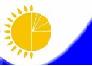 Мемлекеттік статистика органдары құпиялылығына кепілдік береді

Конфиденциальность гарантируется органами государственной статистикиҚазақстан Республикасы

Статистика агенттігі

төрағасының

2010 жылғы 29 қыркүйек

№ 275 бұйрығына

15-қосымшаЖалпымемлекеттік статистикалық байқау бойынша статистикалық нысан

Статистическая форма по общегосударственному статистическому наблюдениюПриложение 15 к приказу председателя Агентства Республики Казахстан по статистике 

от 29 сентябрь 2010 года № 275Мемлекеттік статистика саласындағы уәкілетті органның аумақтық органына тапсырады

Представляется территориальному органу уполномоченного органа в области государственной статистикиСтатистикалық нысанды www.stat.gov.kz сайтынан алуға болады

Статистическую форму можно получить на сайте www.stat.gov.kzМемлекеттік статистиканың тиісті органдарына алғашқы статистикалық деректерді, уақытылы тапсырмау, дәйекті емес деректерді беру Қазақстан Республикасының қолданыстағы заңнамасына сәйкес жауапкершілікке әкеп соғады және әкімшілік құқық бұзушылық болып табылады.

Несвоевременное представление, предоставление недостоверных первичных статистических данных в соответствующие органы государственной статистики являются административными правонарушениями и влекут за собой ответственность в соответствии с действующим законодательством Республики Казахстан.Мемлекеттік статистиканың тиісті органдарына алғашқы статистикалық деректерді, уақытылы тапсырмау, дәйекті емес деректерді беру Қазақстан Республикасының қолданыстағы заңнамасына сәйкес жауапкершілікке әкеп соғады және әкімшілік құқық бұзушылық болып табылады.

Несвоевременное представление, предоставление недостоверных первичных статистических данных в соответствующие органы государственной статистики являются административными правонарушениями и влекут за собой ответственность в соответствии с действующим законодательством Республики Казахстан.Мемлекеттік статистиканың тиісті органдарына алғашқы статистикалық деректерді, уақытылы тапсырмау, дәйекті емес деректерді беру Қазақстан Республикасының қолданыстағы заңнамасына сәйкес жауапкершілікке әкеп соғады және әкімшілік құқық бұзушылық болып табылады.

Несвоевременное представление, предоставление недостоверных первичных статистических данных в соответствующие органы государственной статистики являются административными правонарушениями и влекут за собой ответственность в соответствии с действующим законодательством Республики Казахстан.Статистикалық нысан коды

0671104

Код статистической формы

0671104 Базарлар туралы есепОтчет о рынках Базарлар туралы есепОтчет о рынках12-сауда

12-торг Базарлар туралы есепОтчет о рынках Базарлар туралы есепОтчет о рынкахЖылдық

ГодоваяЕсептік кезең  _ _ _ _   жыл

Отчетный период |_|_|_|_|  годЕсептік кезең  _ _ _ _   жыл

Отчетный период |_|_|_|_|  годСауда базарларының меншікті иесі болып табылатын жеке кәсіпкерлер және (немесе) заңды тұлғалар табыс етеді.

Представляют юридические лица и индивидуальные предприниматели, являющиеся собственниками торговых рынков.Сауда базарларының меншікті иесі болып табылатын жеке кәсіпкерлер және (немесе) заңды тұлғалар табыс етеді.

Представляют юридические лица и индивидуальные предприниматели, являющиеся собственниками торговых рынков.Сауда базарларының меншікті иесі болып табылатын жеке кәсіпкерлер және (немесе) заңды тұлғалар табыс етеді.

Представляют юридические лица и индивидуальные предприниматели, являющиеся собственниками торговых рынков.Тапсыру мерзімі – 30 наурызда.

Срок представления – 30 марта.Тапсыру мерзімі – 30 наурызда.

Срок представления – 30 марта.Тапсыру мерзімі – 30 наурызда.

Срок представления – 30 марта.КҰЖС коды

Код ОКПОБСН коды

код БИНЖолдар

коды

Код строкиБазарлардың сыныптау

Классификация рынковСаны, бірлік

Количество, единиц11Базарды тауарлық мамандандыру бойынша

По товарной специализации рынка2азық-түлік

продовольственный3азық-түлік емес

непродовольственный4мамандандырылған

специализированный5әмбебап

универсальный6Базардың типтері бойынша

По типу рынка7жабық

крытый8шағын базар

мини-рынок9құрамдастырылған

комбинированный10Сату түрлері (басымдылау) бойынша

По виду продаж (преобладающие)11көтерме

оптовый12бөлшек

розничныйЖолдар коды

Код строкиАтауы

НаименованиеЕсепті жыл соңында бары

Наличие на конец отчетного года11Сауда орындарының саны, бірлік

Количество торговых мест, единиц2Патент (куәліктер) бойынша саудамен айналысатын сауда орындарының саны, бірлік

Количество торговых мест, занятых торгующими по патентам (свидетельствам), единиц3Базарлардың жалпы алаңы, ш.м

Общая площадь рынков, кв.м4Павильондар, бірлік

Павильоны, единиц5Павильондағы сауда орындарының саны, бірлік

Количество торговых мест в павильонах, единиц6Дүңгіршектер, бірлік

Киоски, единиц7Шатырлар, контейнерлер, бірлік

Палатки, контейнеры, единиц8Ветеринарлық – санитарлық сараптау зертханалары, бірлік

Лаборатории ветсанэкспертизы, единиц9Тоңазытқыш камералар, бірлік

Холодильные камеры, единиц10Сөрелер (үстелдер), қума метр

Прилавки (столы), пог. м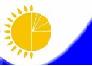 Мемлекеттік статистика органдары құпиялылығына кепілдік береді

Конфиденциальность гарантируется органами государственной статистикиМемлекеттік статистика органдары құпиялылығына кепілдік береді

Конфиденциальность гарантируется органами государственной статистикиҚазақстан Республикасы Статистика агенттігі

төрағасының 2010 жылғы 29 қыркүйектегі № 275

бұйрығына 17-қосымшаЖалпымемлекеттік статистикалық байқау бойынша статистикалық нысан

Статистическая форма по общегосударственному статистическому наблюдениюЖалпымемлекеттік статистикалық байқау бойынша статистикалық нысан

Статистическая форма по общегосударственному статистическому наблюдениюПриложение 17 к приказу Председателя Агентства

Республики Казахстан по статистике от 29 сентября 2010 года № 275Аумақтық органға тапсырылады

Представляется территориальному органуСтатистикалық нысанды www.stat.gov.kz сайтынан алуға болады

Статистическую форму можно получить на сайте www.stat.gov.kzМемлекеттік статистиканың тиісті органдарына алғашқы статистикалық деректерді уақтылы тапсырмау, дәйекті емес деректерді беру әкімшілік құқық бұзушылық болып табылады және Қазақстан Республикасының қолданыстағы заңнамасына сәйкес жауапкершілікке әкеп соғады.

Несвоевременное представление, предоставление недостоверных первичных статистических данных в соответствующие органы государственной статистики являются административными правонарушениями и влекут за собой ответственность в соответствии с действующим законодательством Республики Казахстан.Мемлекеттік статистиканың тиісті органдарына алғашқы статистикалық деректерді уақтылы тапсырмау, дәйекті емес деректерді беру әкімшілік құқық бұзушылық болып табылады және Қазақстан Республикасының қолданыстағы заңнамасына сәйкес жауапкершілікке әкеп соғады.

Несвоевременное представление, предоставление недостоверных первичных статистических данных в соответствующие органы государственной статистики являются административными правонарушениями и влекут за собой ответственность в соответствии с действующим законодательством Республики Казахстан.Мемлекеттік статистиканың тиісті органдарына алғашқы статистикалық деректерді уақтылы тапсырмау, дәйекті емес деректерді беру әкімшілік құқық бұзушылық болып табылады және Қазақстан Республикасының қолданыстағы заңнамасына сәйкес жауапкершілікке әкеп соғады.

Несвоевременное представление, предоставление недостоверных первичных статистических данных в соответствующие органы государственной статистики являются административными правонарушениями и влекут за собой ответственность в соответствии с действующим законодательством Республики Казахстан.Мемлекеттік статистиканың тиісті органдарына алғашқы статистикалық деректерді уақтылы тапсырмау, дәйекті емес деректерді беру әкімшілік құқық бұзушылық болып табылады және Қазақстан Республикасының қолданыстағы заңнамасына сәйкес жауапкершілікке әкеп соғады.

Несвоевременное представление, предоставление недостоверных первичных статистических данных в соответствующие органы государственной статистики являются административными правонарушениями и влекут за собой ответственность в соответствии с действующим законодательством Республики Казахстан.Статистикалық нысан коды 0711104

Код статистической формы 0711104G003Статистикалық нысан коды 0711104

Код статистической формы 0711104G003Автожанармай құю және газ құю станцияларының қызметі туралы есеп

Отчет о деятельности автозаправочных и газозаправочных станцийАвтожанармай құю және газ құю станцияларының қызметі туралы есеп

Отчет о деятельности автозаправочных и газозаправочных станцийЖылдық

ГодоваяЕсепті кезең     _ _ _ _ жыл

Отчетный период   |_|_|_|_|годЕсепті кезең     _ _ _ _ жыл

Отчетный период   |_|_|_|_|годЕсепті кезең     _ _ _ _ жыл

Отчетный период   |_|_|_|_|годАвтожанармай және газ құятын станциялары бар заңды тұлғалар және (немесе) олардың құрылымдық және оқшауланған бөлімшелері және жеке кәсіпкерлер (ЖК) тапсырады.

Представляют юридические лица и (или) их структурные и обособленные подразделения и индивидуальные предприниматели (ИП), имеющие авто-и газозаправочные станции.Автожанармай және газ құятын станциялары бар заңды тұлғалар және (немесе) олардың құрылымдық және оқшауланған бөлімшелері және жеке кәсіпкерлер (ЖК) тапсырады.

Представляют юридические лица и (или) их структурные и обособленные подразделения и индивидуальные предприниматели (ИП), имеющие авто-и газозаправочные станции.Автожанармай және газ құятын станциялары бар заңды тұлғалар және (немесе) олардың құрылымдық және оқшауланған бөлімшелері және жеке кәсіпкерлер (ЖК) тапсырады.

Представляют юридические лица и (или) их структурные и обособленные подразделения и индивидуальные предприниматели (ИП), имеющие авто-и газозаправочные станции.Автожанармай және газ құятын станциялары бар заңды тұлғалар және (немесе) олардың құрылымдық және оқшауланған бөлімшелері және жеке кәсіпкерлер (ЖК) тапсырады.

Представляют юридические лица и (или) их структурные и обособленные подразделения и индивидуальные предприниматели (ИП), имеющие авто-и газозаправочные станции.Тапсыру мерзімі — 31 наурыз.

Срок представления - 31 марта.Тапсыру мерзімі — 31 наурыз.

Срок представления - 31 марта.Тапсыру мерзімі — 31 наурыз.

Срок представления - 31 марта.Тапсыру мерзімі — 31 наурыз.

Срок представления - 31 марта.КҰЖЖ коды   _ _ _ _ _ _ _ _   _ _ _ _

Код ОКПО    |_|_|_|_|_|_|_|_| |_|_|_|_|КҰЖЖ коды   _ _ _ _ _ _ _ _   _ _ _ _

Код ОКПО    |_|_|_|_|_|_|_|_| |_|_|_|_|КҰЖЖ коды   _ _ _ _ _ _ _ _   _ _ _ _

Код ОКПО    |_|_|_|_|_|_|_|_| |_|_|_|_|КҰЖЖ коды   _ _ _ _ _ _ _ _   _ _ _ _

Код ОКПО    |_|_|_|_|_|_|_|_| |_|_|_|_|СТН коды  _ _ _ _ _ _ _ _ _ _ _ _ 

Код РНН   |_|_|_|_|_|_|_|_|_|_|_|_|СТН коды  _ _ _ _ _ _ _ _ _ _ _ _ 

Код РНН   |_|_|_|_|_|_|_|_|_|_|_|_|СТН коды  _ _ _ _ _ _ _ _ _ _ _ _ 

Код РНН   |_|_|_|_|_|_|_|_|_|_|_|_|СТН коды  _ _ _ _ _ _ _ _ _ _ _ _ 

Код РНН   |_|_|_|_|_|_|_|_|_|_|_|_|БСН коды    _ _ _ _ _ _ _ _ _ _ _ _ 

код БИН     |_|_|_|_|_|_|_|_|_|_|_|_|БСН коды    _ _ _ _ _ _ _ _ _ _ _ _ 

код БИН     |_|_|_|_|_|_|_|_|_|_|_|_|БСН коды    _ _ _ _ _ _ _ _ _ _ _ _ 

код БИН     |_|_|_|_|_|_|_|_|_|_|_|_|БСН коды    _ _ _ _ _ _ _ _ _ _ _ _ 

код БИН     |_|_|_|_|_|_|_|_|_|_|_|_|ЖСН коды  _ _ _ _ _ _ _ _ _ _ _ _ 

Код ИИН   |_|_|_|_|_|_|_|_|_|_|_|_|ЖСН коды  _ _ _ _ _ _ _ _ _ _ _ _ 

Код ИИН   |_|_|_|_|_|_|_|_|_|_|_|_|ЖСН коды  _ _ _ _ _ _ _ _ _ _ _ _ 

Код ИИН   |_|_|_|_|_|_|_|_|_|_|_|_|ЖСН коды  _ _ _ _ _ _ _ _ _ _ _ _ 

Код ИИН   |_|_|_|_|_|_|_|_|_|_|_|_|Жол коды

Код строкиКөрсеткіштердің атауы

Наименование показателейӨлшем бірлігі

Единица измеренияСаны

КоличествоАБВ11АЖҚС нақты бары – барлығы

Наличие АЗС - всегобірлік

единиц1.1тұрақты

стационарныебірлік

единиц1.2контейнерлік

контейнерныебірлік

единиц1.3көшпелі

передвижныебірлік

единиц2ГҚС нақты бары – барлығы

Наличие ГАЗС - всегобірлік

единиц2.1тұрақты

стационарныебірлік

единиц2.2контейнерлік

контейнерныебірлік

единиц2.3көшпелі

передвижныебірлік

единиц3АЖҚС және ГҚС аумағында орналасқан, мұнай өнімдерін сақтауға арналған резервуарлардың саны және көлемі

Количество и объем резервуаров для хранения нефтепродуктов, расположенных на территории АЗС и ГАЗСбірлік

единиц3АЖҚС және ГҚС аумағында орналасқан, мұнай өнімдерін сақтауға арналған резервуарлардың саны және көлемі

Количество и объем резервуаров для хранения нефтепродуктов, расположенных на территории АЗС и ГАЗСлитр

литр4Құятын пистолеттердің (колонкалардың) нақты бары

Наличие заправочных пистолетов (колонок)бірлік

единиц5Дүкендердің болуы

Наличие магазиновбірлік

единиц5Дүкендердің болуы

Наличие магазиновшаршы метр

квадратный метрЖол коды

Код строкиӨңірлердің атауы (облыс, қала, аудан) Наименование регионов (область, город, район)Саны, бірлік

Количество, единицАБ11234Жол коды

Код строкиКөрсеткіштердің атауы

Наименование показателейБарлығы

ВсегоБарлығы

ВсегоОның ішінде төлем карточкасы бойынша

Из них по платежным электронным карточкамЕсепті кезеңнің соңына қалдығы, мың теңге

Остатки на конец отчетного периода, тысяч тенгеЖол коды

Код строкиКөрсеткіштердің атауы

Наименование показателейтонна

тоннмың теңге

тысяч тенгеОның ішінде төлем карточкасы бойынша

Из них по платежным электронным карточкамЕсепті кезеңнің соңына қалдығы, мың теңге

Остатки на конец отчетного периода, тысяч тенгеАБ12341Бөлшек сауда

Розничная торговля1.1мотор бензині

бензин моторный1.2газойльдер (дизель отыны)

газойли (топливо дизельное)1.3сұйытылған пропан мен бутан

пропан и бутан сжиженныеЖол коды

Код строкиКөрсеткіштердің атауы Наименование показателейБарлығы

ВсегоБарлығы

ВсегоЕсепті кезеңнің соңына қалдығы, мың теңге

Остатки на конец отчетного периода,тысяч  тенгеЖол коды

Код строкиКөрсеткіштердің атауы Наименование показателейтонна

тоннмың теңге

тысяч тенгеЕсепті кезеңнің соңына қалдығы, мың теңге

Остатки на конец отчетного периода,тысяч  тенгеАБ1231Өз қажеттілігіне пайданылған:

Использовано на собственные нужды:1.1мотор бензині

бензин моторный1.2газойльдер (дизель отыны)

газойли (топливо дизельное)1.3сұйытылған пропан мен бутан

пропан и бутан сжиженные2Заңды тұлғалармен талон бойынша өткізу:

Реализовано по талонам юридическим лицам:х2.1мотор бензині

бензин моторныйх2.2газойльдер (дизель отыны)

газойли (топливо дизельное)х2.3сұйытылған пропан мен бутан

пропан и бутан сжиженныехЖол коды

Код строкиКөрсеткіштердің атауы

Наименование показателейТауарлардың және қызметтердің өткізу көлемі, мың теңге

Объем реализации товаров и услуг, тысяч тенгеАБ11Техниқалық қызмет көрсету және автокөлік құралдарын жөндеу

Техническое обслуживание и ремонт автомобилей2Дүкендердегі маманданбаған бөлшек сауда

Розничная торговля в неспециализированных магазинах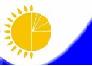 Мемлекеттік статистика органдары құпиялылығына кепілдік береді

Конфиденциальность гарантируется органами государственной статистикиҚазақстан Республикасы

Статистика агенттігі

төрағасының

2010 жылғы 29 қыркүйек

№ 275 бұйрығына

19-қосымшаЖалпымемлекеттік статистикалық байқау бойынша статистикалық нысан

Статистическая форма по общегосударственному статистическому наблюдениюПриложение 19 к приказу председателя Агентства Республики Казахстан по статистике 

от 29 сентябрь 2010 года № 275Аумақтық органға тапсырылады

Представляется территориальному органуСтатистикалық нысанды www.stat.gov.kz сайтынан алуға болады

Статистическую форму можно получить на сайте www.stat.gov.kzМемлекеттік статистиканың тиісті органдарына алғашқы статистикалық деректерді тапсырмау, уақтылы тапсырмау және дәйексіз деректерді беру «Әкімшілік құқық бұзушылық туралы» Қазақстан Республикасы Кодексінің 381-бабында көзделген әкімшілік құқық бұзушылық болып табылады.

Непредставление, несвоевременное представление и предоставление недостоверных первичных статистических данных в соответствующие органы государственной статистики является административным правонарушением, предусмотренным статьей 381 Кодекса Республики Казахстан «Об административных правонарушениях».Мемлекеттік статистиканың тиісті органдарына алғашқы статистикалық деректерді тапсырмау, уақтылы тапсырмау және дәйексіз деректерді беру «Әкімшілік құқық бұзушылық туралы» Қазақстан Республикасы Кодексінің 381-бабында көзделген әкімшілік құқық бұзушылық болып табылады.

Непредставление, несвоевременное представление и предоставление недостоверных первичных статистических данных в соответствующие органы государственной статистики является административным правонарушением, предусмотренным статьей 381 Кодекса Республики Казахстан «Об административных правонарушениях».Мемлекеттік статистиканың тиісті органдарына алғашқы статистикалық деректерді тапсырмау, уақтылы тапсырмау және дәйексіз деректерді беру «Әкімшілік құқық бұзушылық туралы» Қазақстан Республикасы Кодексінің 381-бабында көзделген әкімшілік құқық бұзушылық болып табылады.

Непредставление, несвоевременное представление и предоставление недостоверных первичных статистических данных в соответствующие органы государственной статистики является административным правонарушением, предусмотренным статьей 381 Кодекса Республики Казахстан «Об административных правонарушениях».Статистикалық нысан коды 1801101

Код статистической формы 1801101 Тауар биржасының қызметі туралы есепОтчет о деятельности товарной биржи Тауар биржасының қызметі туралы есепОтчет о деятельности товарной биржи1-КО

1-ТС Тауар биржасының қызметі туралы есепОтчет о деятельности товарной биржи Тауар биржасының қызметі туралы есепОтчет о деятельности товарной биржиАйлық

МесячнаяЕсептік кезең  _ _  ай    _ _ _ _  жыл

Отчетный период |_|_| месяц  |_|_|_|_|  годЕсептік кезең  _ _  ай    _ _ _ _  жыл

Отчетный период |_|_| месяц  |_|_|_|_|  годКеден одағына мүше-мемлекеттермен экспорт және (немесе) импортты жүзеге асыратын заңды тұлғалар және (немесе) олардың құрылымдық және оқшауланған бөлімшелері, дара кәсіпкерлер, сондай-ақ жеке тұлғалар тапсырады.

Представляют юридические лица и (или) их структурные и обособленные подразделения, индивидуальные предприниматели, а также физические лица, осуществляющие экспорт и (или) импорт с государствами-членами Таможенного союза.Кеден одағына мүше-мемлекеттермен экспорт және (немесе) импортты жүзеге асыратын заңды тұлғалар және (немесе) олардың құрылымдық және оқшауланған бөлімшелері, дара кәсіпкерлер, сондай-ақ жеке тұлғалар тапсырады.

Представляют юридические лица и (или) их структурные и обособленные подразделения, индивидуальные предприниматели, а также физические лица, осуществляющие экспорт и (или) импорт с государствами-членами Таможенного союза.Кеден одағына мүше-мемлекеттермен экспорт және (немесе) импортты жүзеге асыратын заңды тұлғалар және (немесе) олардың құрылымдық және оқшауланған бөлімшелері, дара кәсіпкерлер, сондай-ақ жеке тұлғалар тапсырады.

Представляют юридические лица и (или) их структурные и обособленные подразделения, индивидуальные предприниматели, а также физические лица, осуществляющие экспорт и (или) импорт с государствами-членами Таможенного союза.Тапсыру мерзімі – есепті кезеңнен кейінгі айдың 3-ші күніне дейін.

Срок представления  – 3-го числа месяца после отчетного периода.Тапсыру мерзімі – есепті кезеңнен кейінгі айдың 3-ші күніне дейін.

Срок представления  – 3-го числа месяца после отчетного периода.Тапсыру мерзімі – есепті кезеңнен кейінгі айдың 3-ші күніне дейін.

Срок представления  – 3-го числа месяца после отчетного периода.БСН коды

Код БИНЖСН коды

Код ИИНЖол коды

Код строкиАқпарат тізімі

Перечень информацииЭкспорттаушы

ЭкспортерИмпорттаушы

ИмпортерАБ121Атауы

Наименование2Ел коды

Код страны3ӘАОЖ коды (облыс, қала)

Код КАТО1 (область, город)4Мекенжайы

Адрес5БСН коды

Код БИН26ЖСН коды

Код ИИН3№

п/пКО СЭҚТН бойынша тауарлар атауы

Наименование товаров по ТН ВЭД ТС4КО СЭҚТН коды

Код ТН ВЭД ТССатушы ел

Торгующая страна5Сатушы ел

Торгующая страна5Жөнелтуші ел

Страна отправленияЖөнелтуші ел

Страна отправленияШығатын елі

Страна происхожденияШығатын елі

Страна происхожденияМежелі елі

Страна назначенияМежелі елі

Страна назначенияШекарадағы көлік түрінің коды

Код вида транспорта на границе№

п/пКО СЭҚТН бойынша тауарлар атауы

Наименование товаров по ТН ВЭД ТС4КО СЭҚТН коды

Код ТН ВЭД ТСкоды

кодатауы

наименованиекоды

кодатауы

наименованиекоды

кодатауы

наименованиекоды

кодатауы

наименованиеШекарадағы көлік түрінің коды

Код вида транспорта на границеАБ123456789№Жеткізу шарттарының коды

Код условия поставки6Таза салмағы, килограмм

Вес нетто, килограммҚосымша өлшем бірлігі

Дополнительная единица измеренияҚосымша өлшем бірлігі

Дополнительная единица измеренияФактуралық құны, теңге

Фактурная стоимость, тенгеСтатистикалық құны

Статистическая стоимостьСтатистикалық құны

Статистическая стоимостьТауарларды ауыстыру ерекшеліктері

Код особенности перемещения товаров9Келісім-шарт нөмірі, күні (шарт, есеп-шот және тағы басқа)

Номер и дата контракта (договора, счета-фактуры  и другие)Келісім-шарт нөмірі, күні (шарт, есеп-шот және тағы басқа)

Номер и дата контракта (договора, счета-фактуры  и другие)Жылжу бағыты (экспорт болса – «1», импорт болса – «2»)

Направление перемещения (при экспорте проставляется «1», при импорте - «2»)№Жеткізу шарттарының коды

Код условия поставки6Таза салмағы, килограмм

Вес нетто, килограммҚосымша өлшем бірлігі

Дополнительная единица измеренияҚосымша өлшем бірлігі

Дополнительная единица измеренияФактуралық құны, теңге

Фактурная стоимость, тенгеАҚШ доллары

доллары США8теңге

тенгеТауарларды ауыстыру ерекшеліктері

Код особенности перемещения товаров9нөмірі

номеркүні

датаЖылжу бағыты (экспорт болса – «1», импорт болса – «2»)

Направление перемещения (при экспорте проставляется «1», при импорте - «2»)№Жеткізу шарттарының коды

Код условия поставки6Таза салмағы, килограмм

Вес нетто, килограммкоды

код7саны

количествоФактуралық құны, теңге

Фактурная стоимость, тенгеАҚШ доллары

доллары США8теңге

тенгеТауарларды ауыстыру ерекшеліктері

Код особенности перемещения товаров9нөмірі

номеркүні

датаЖылжу бағыты (экспорт болса – «1», импорт болса – «2»)

Направление перемещения (при экспорте проставляется «1», при импорте - «2»)1011121314151617181920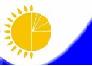 Мемлекеттік статистика органдары құпиялылығына кепілдік береді

Конфиденциальность гарантируется органами государственной статистикиҚазақстан Республикасы

Статистика агенттігі

төрағасының

2010 жылғы 29 қыркүйек

№ 275 бұйрығына

21-қосымшаЖалпымемлекеттік статистикалық байқау бойынша статистикалық нысан

Статистическая форма по общегосударственному статистическому наблюдениюПриложение 21 к приказу председателя Агентства Республики Казахстан по статистике 

от 29 сентябрь 2010 года № 275Мемлекеттік статистика саласындағы уәкілетті органның аумақтық органына тапсырады

Представляется территориальному органу уполномоченного органа в области государственной статистикиСтатистикалық нысанды www.stat.gov.kz сайтынан алуға болады

Статистическую форму можно получить на сайте www.stat.gov.kzМемлекеттік статистиканың тиісті органдарына алғашқы статистикалық деректерді, уақытылы тапсырмау, дәйекті емес деректерді беру Қазақстан Республикасының қолданыстағы заңнамасына сәйкес жауапкершілікке әкеп соғады және әкімшілік құқық бұзушылық болып табылады.

Несвоевременное представление, предоставление недостоверных первичных статистических данных в соответствующие органы государственной статистики являются административными правонарушениями и влекут за собой ответственность в соответствии с действующим законодательством Республики Казахстан.Мемлекеттік статистиканың тиісті органдарына алғашқы статистикалық деректерді, уақытылы тапсырмау, дәйекті емес деректерді беру Қазақстан Республикасының қолданыстағы заңнамасына сәйкес жауапкершілікке әкеп соғады және әкімшілік құқық бұзушылық болып табылады.

Несвоевременное представление, предоставление недостоверных первичных статистических данных в соответствующие органы государственной статистики являются административными правонарушениями и влекут за собой ответственность в соответствии с действующим законодательством Республики Казахстан.Мемлекеттік статистиканың тиісті органдарына алғашқы статистикалық деректерді, уақытылы тапсырмау, дәйекті емес деректерді беру Қазақстан Республикасының қолданыстағы заңнамасына сәйкес жауапкершілікке әкеп соғады және әкімшілік құқық бұзушылық болып табылады.

Несвоевременное представление, предоставление недостоверных первичных статистических данных в соответствующие органы государственной статистики являются административными правонарушениями и влекут за собой ответственность в соответствии с действующим законодательством Республики Казахстан.Статистикалық нысан коды

0681104

Код статистической формы

0681104 Тауар биржасының қызметі туралы есепОтчет о деятельности товарной биржи Тауар биржасының қызметі туралы есепОтчет о деятельности товарной биржи1–биржа

1-биржа Тауар биржасының қызметі туралы есепОтчет о деятельности товарной биржи Тауар биржасының қызметі туралы есепОтчет о деятельности товарной биржиЖылдық

ГодоваяЕсептік кезең  _ _ _ _   жыл

Отчетный период |_|_|_|_|  годЕсептік кезең  _ _ _ _   жыл

Отчетный период |_|_|_|_|  годТауарлық биржаның саудалық жүйесін қолдануда тікелей өткізу жолымен саудаласуды ұйымдастырушылық және техникалық қамтамасыз етуді жүзеге асыратын акционерлік қоғамның ұйымдастырушылық-құқықтық нысанында құрылған заңды тұлғалар тапсырады.

Представляют юридические лица, созданные в организационно-правовой форме акционерного общества, осуществляющие организационное и техническое обеспечение торгов путем их непосредственного проведения с использованием торговой системы товарной биржи.Тауарлық биржаның саудалық жүйесін қолдануда тікелей өткізу жолымен саудаласуды ұйымдастырушылық және техникалық қамтамасыз етуді жүзеге асыратын акционерлік қоғамның ұйымдастырушылық-құқықтық нысанында құрылған заңды тұлғалар тапсырады.

Представляют юридические лица, созданные в организационно-правовой форме акционерного общества, осуществляющие организационное и техническое обеспечение торгов путем их непосредственного проведения с использованием торговой системы товарной биржи.Тауарлық биржаның саудалық жүйесін қолдануда тікелей өткізу жолымен саудаласуды ұйымдастырушылық және техникалық қамтамасыз етуді жүзеге асыратын акционерлік қоғамның ұйымдастырушылық-құқықтық нысанында құрылған заңды тұлғалар тапсырады.

Представляют юридические лица, созданные в организационно-правовой форме акционерного общества, осуществляющие организационное и техническое обеспечение торгов путем их непосредственного проведения с использованием торговой системы товарной биржи.Тапсыру мерзімі – 20 қаңтарда.

Срок представления – 20 января.Тапсыру мерзімі – 20 қаңтарда.

Срок представления – 20 января.Тапсыру мерзімі – 20 қаңтарда.

Срок представления – 20 января.КҰЖС коды

Код ОКПОБСН коды

код БИН1. Өткізілген биржалық сауда санын

   көрсетіңіз, бірлік

   Укажите количество биржевых торгов,

   единиц2. Биржалық саудада тіркелген мүшелер

   санын көрсетіңіз

   Укажите количество зарегистрированных

   членов товарной биржиЖолдар коды

Код строкиБиржалық тауарлардың атауы

Наименование биржевых товаровСЭҚТН коды

Код ТНВЭД*Мәмілердің барлығы

Всего сделоколардан:

из них:олардан:

из них:олардан:

из них:Жолдар коды

Код строкиБиржалық тауарлардың атауы

Наименование биржевых товаровСЭҚТН коды

Код ТНВЭД*Мәмілердің барлығы

Всего сделокСпот-тауарлармен мәмілелер

Сделки со спот-товаромСпот-тауарлармен мәмілелер

Сделки со спот-товаромФьючерстік мәмілелер

Фьючерсные сделкиЖолдар коды

Код строкиБиржалық тауарлардың атауы

Наименование биржевых товаровСЭҚТН коды

Код ТНВЭД*Мәмілердің барлығы

Всего сделокбарлығы

всегоолардың ішінде мемлекеттік сатып алумен жасалған

из них совершенные по государственным закупкамФьючерстік мәмілелер

Фьючерсные сделки12345Жолдар коды

Код строкиБиржалық тауарлардың атауы

Наименование биржевых товаровСпот-тауарлардың саудаға шығарылған көлемі, мың теңге

Объем выставляемых на торги спот-товаров, тысяч тенгеЖасалған мәмілелер бойынша айналым, мың теңге

Оборот по совершен-ным сделкам, тысяч тенгеолардан:

из них:олардан:

из них:олардан:

из них:Жолдар коды

Код строкиБиржалық тауарлардың атауы

Наименование биржевых товаровСпот-тауарлардың саудаға шығарылған көлемі, мың теңге

Объем выставляемых на торги спот-товаров, тысяч тенгеЖасалған мәмілелер бойынша айналым, мың теңге

Оборот по совершен-ным сделкам, тысяч тенгеСпот-тауарлармен мәмілелер

Сделки со спот-товаромСпот-тауарлармен мәмілелер

Сделки со спот-товаромФьючерстік мәмілелер

Фьючерсные сделкиЖолдар коды

Код строкиБиржалық тауарлардың атауы

Наименование биржевых товаровСпот-тауарлардың саудаға шығарылған көлемі, мың теңге

Объем выставляемых на торги спот-товаров, тысяч тенгеЖасалған мәмілелер бойынша айналым, мың теңге

Оборот по совершен-ным сделкам, тысяч тенгебарлығы

всегоолардың ішінде мемлекеттік сатып алумен жасалған

из них совершенные по государственным закупкамФьючерстік мәмілелер

Фьючерсные сделки